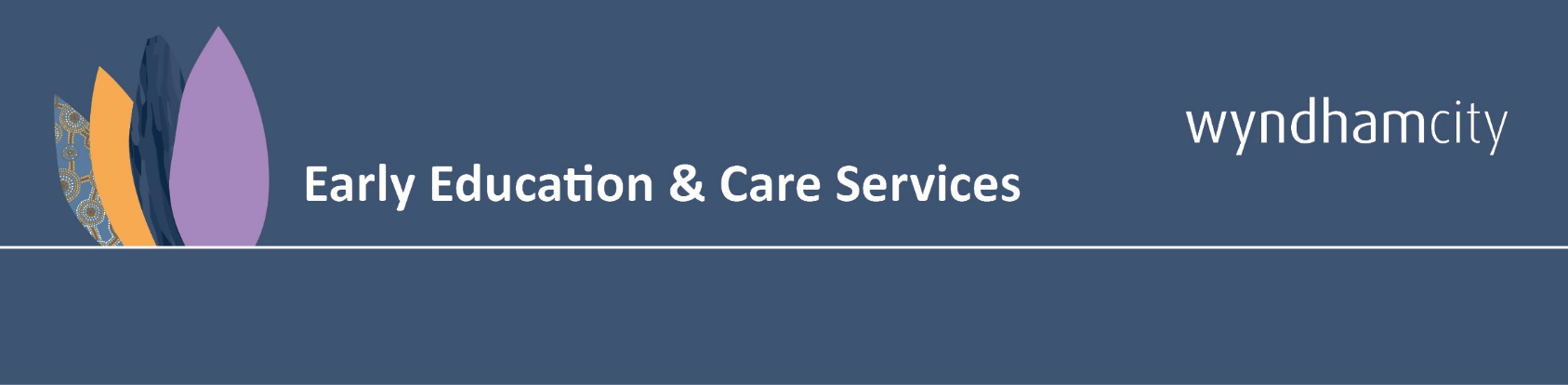 Please note, this timetable is subject to change due to State and Federal funding and operational requirements of the centres. This includes the addition and cancellation of groups as well as change to group numbers.TO:	Wyndham City CouncilPAYMENT FOR:	2023 Kindergarten Registration Fee for	_________________________(CHILD NAME)AMOUNT (per registration):	$40.00 Please note: A registration fee is not required for families who are eligible for the Kindergarten Fee SubsidyCARD TYPE:	 Mastercard           VisaCARD NUMBER:		EXPIRY DATE:		/	CARD HOLDER NAME: 		CARD HOLDER ADDRESS:	_______________________________________	_______________________________________CARD HOLDER MOBILE:	_______________________________________SIGNATURE:		(I declare that the information supplied is true and correct)DATE:		/	/	Key Dates for 2022y Dates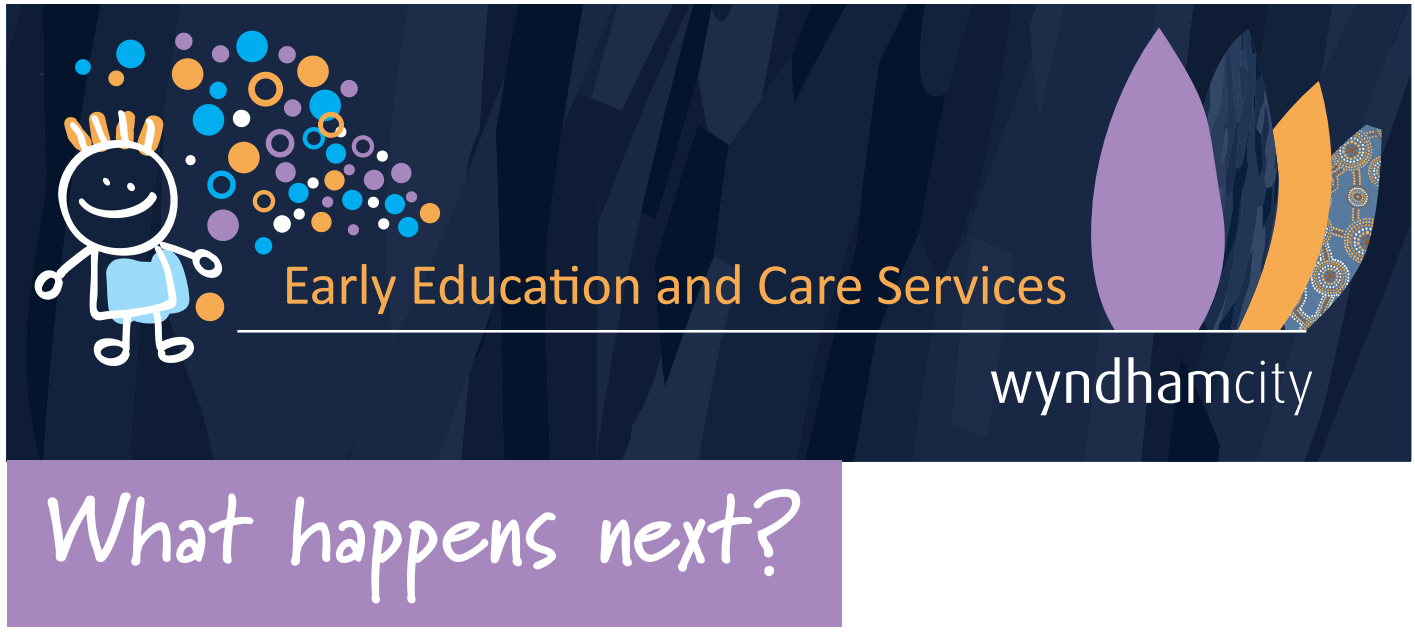 2023 REGISTRATION FOR: (please tick one only) FIRST YEAR OF FUNDED KINDERGARTEN – (3YO) SECOND YEAR OF FUNDED KINDERGARTEN – (4YO)If you need to register for Early Start Kindergarten or an Additional Year of Funded Kindergarten, please do not use this form.        Designated forms for these services can be obtained by calling Child and Family Support on 1300 370 5672023 REGISTRATION FOR: (please tick one only) FIRST YEAR OF FUNDED KINDERGARTEN – (3YO) SECOND YEAR OF FUNDED KINDERGARTEN – (4YO)If you need to register for Early Start Kindergarten or an Additional Year of Funded Kindergarten, please do not use this form.        Designated forms for these services can be obtained by calling Child and Family Support on 1300 370 5672023 REGISTRATION FOR: (please tick one only) FIRST YEAR OF FUNDED KINDERGARTEN – (3YO) SECOND YEAR OF FUNDED KINDERGARTEN – (4YO)If you need to register for Early Start Kindergarten or an Additional Year of Funded Kindergarten, please do not use this form.        Designated forms for these services can be obtained by calling Child and Family Support on 1300 370 5672023 REGISTRATION FOR: (please tick one only) FIRST YEAR OF FUNDED KINDERGARTEN – (3YO) SECOND YEAR OF FUNDED KINDERGARTEN – (4YO)If you need to register for Early Start Kindergarten or an Additional Year of Funded Kindergarten, please do not use this form.        Designated forms for these services can be obtained by calling Child and Family Support on 1300 370 5672023 REGISTRATION FOR: (please tick one only) FIRST YEAR OF FUNDED KINDERGARTEN – (3YO) SECOND YEAR OF FUNDED KINDERGARTEN – (4YO)If you need to register for Early Start Kindergarten or an Additional Year of Funded Kindergarten, please do not use this form.        Designated forms for these services can be obtained by calling Child and Family Support on 1300 370 5672023 REGISTRATION FOR: (please tick one only) FIRST YEAR OF FUNDED KINDERGARTEN – (3YO) SECOND YEAR OF FUNDED KINDERGARTEN – (4YO)If you need to register for Early Start Kindergarten or an Additional Year of Funded Kindergarten, please do not use this form.        Designated forms for these services can be obtained by calling Child and Family Support on 1300 370 5672023 REGISTRATION FOR: (please tick one only) FIRST YEAR OF FUNDED KINDERGARTEN – (3YO) SECOND YEAR OF FUNDED KINDERGARTEN – (4YO)If you need to register for Early Start Kindergarten or an Additional Year of Funded Kindergarten, please do not use this form.        Designated forms for these services can be obtained by calling Child and Family Support on 1300 370 5672023 REGISTRATION FOR: (please tick one only) FIRST YEAR OF FUNDED KINDERGARTEN – (3YO) SECOND YEAR OF FUNDED KINDERGARTEN – (4YO)If you need to register for Early Start Kindergarten or an Additional Year of Funded Kindergarten, please do not use this form.        Designated forms for these services can be obtained by calling Child and Family Support on 1300 370 5672023 REGISTRATION FOR: (please tick one only) FIRST YEAR OF FUNDED KINDERGARTEN – (3YO) SECOND YEAR OF FUNDED KINDERGARTEN – (4YO)If you need to register for Early Start Kindergarten or an Additional Year of Funded Kindergarten, please do not use this form.        Designated forms for these services can be obtained by calling Child and Family Support on 1300 370 5672023 REGISTRATION FOR: (please tick one only) FIRST YEAR OF FUNDED KINDERGARTEN – (3YO) SECOND YEAR OF FUNDED KINDERGARTEN – (4YO)If you need to register for Early Start Kindergarten or an Additional Year of Funded Kindergarten, please do not use this form.        Designated forms for these services can be obtained by calling Child and Family Support on 1300 370 5672023 REGISTRATION FOR: (please tick one only) FIRST YEAR OF FUNDED KINDERGARTEN – (3YO) SECOND YEAR OF FUNDED KINDERGARTEN – (4YO)If you need to register for Early Start Kindergarten or an Additional Year of Funded Kindergarten, please do not use this form.        Designated forms for these services can be obtained by calling Child and Family Support on 1300 370 5672023 REGISTRATION FOR: (please tick one only) FIRST YEAR OF FUNDED KINDERGARTEN – (3YO) SECOND YEAR OF FUNDED KINDERGARTEN – (4YO)If you need to register for Early Start Kindergarten or an Additional Year of Funded Kindergarten, please do not use this form.        Designated forms for these services can be obtained by calling Child and Family Support on 1300 370 5672023 REGISTRATION FOR: (please tick one only) FIRST YEAR OF FUNDED KINDERGARTEN – (3YO) SECOND YEAR OF FUNDED KINDERGARTEN – (4YO)If you need to register for Early Start Kindergarten or an Additional Year of Funded Kindergarten, please do not use this form.        Designated forms for these services can be obtained by calling Child and Family Support on 1300 370 5672023 REGISTRATION FOR: (please tick one only) FIRST YEAR OF FUNDED KINDERGARTEN – (3YO) SECOND YEAR OF FUNDED KINDERGARTEN – (4YO)If you need to register for Early Start Kindergarten or an Additional Year of Funded Kindergarten, please do not use this form.        Designated forms for these services can be obtained by calling Child and Family Support on 1300 370 5672023 REGISTRATION FOR: (please tick one only) FIRST YEAR OF FUNDED KINDERGARTEN – (3YO) SECOND YEAR OF FUNDED KINDERGARTEN – (4YO)If you need to register for Early Start Kindergarten or an Additional Year of Funded Kindergarten, please do not use this form.        Designated forms for these services can be obtained by calling Child and Family Support on 1300 370 5672023 REGISTRATION FOR: (please tick one only) FIRST YEAR OF FUNDED KINDERGARTEN – (3YO) SECOND YEAR OF FUNDED KINDERGARTEN – (4YO)If you need to register for Early Start Kindergarten or an Additional Year of Funded Kindergarten, please do not use this form.        Designated forms for these services can be obtained by calling Child and Family Support on 1300 370 5672023 REGISTRATION FOR: (please tick one only) FIRST YEAR OF FUNDED KINDERGARTEN – (3YO) SECOND YEAR OF FUNDED KINDERGARTEN – (4YO)If you need to register for Early Start Kindergarten or an Additional Year of Funded Kindergarten, please do not use this form.        Designated forms for these services can be obtained by calling Child and Family Support on 1300 370 5672023 REGISTRATION FOR: (please tick one only) FIRST YEAR OF FUNDED KINDERGARTEN – (3YO) SECOND YEAR OF FUNDED KINDERGARTEN – (4YO)If you need to register for Early Start Kindergarten or an Additional Year of Funded Kindergarten, please do not use this form.        Designated forms for these services can be obtained by calling Child and Family Support on 1300 370 5672023 REGISTRATION FOR: (please tick one only) FIRST YEAR OF FUNDED KINDERGARTEN – (3YO) SECOND YEAR OF FUNDED KINDERGARTEN – (4YO)If you need to register for Early Start Kindergarten or an Additional Year of Funded Kindergarten, please do not use this form.        Designated forms for these services can be obtained by calling Child and Family Support on 1300 370 5672023 REGISTRATION FOR: (please tick one only) FIRST YEAR OF FUNDED KINDERGARTEN – (3YO) SECOND YEAR OF FUNDED KINDERGARTEN – (4YO)If you need to register for Early Start Kindergarten or an Additional Year of Funded Kindergarten, please do not use this form.        Designated forms for these services can be obtained by calling Child and Family Support on 1300 370 5672023 REGISTRATION FOR: (please tick one only) FIRST YEAR OF FUNDED KINDERGARTEN – (3YO) SECOND YEAR OF FUNDED KINDERGARTEN – (4YO)If you need to register for Early Start Kindergarten or an Additional Year of Funded Kindergarten, please do not use this form.        Designated forms for these services can be obtained by calling Child and Family Support on 1300 370 5672023 REGISTRATION FOR: (please tick one only) FIRST YEAR OF FUNDED KINDERGARTEN – (3YO) SECOND YEAR OF FUNDED KINDERGARTEN – (4YO)If you need to register for Early Start Kindergarten or an Additional Year of Funded Kindergarten, please do not use this form.        Designated forms for these services can be obtained by calling Child and Family Support on 1300 370 5672023 REGISTRATION FOR: (please tick one only) FIRST YEAR OF FUNDED KINDERGARTEN – (3YO) SECOND YEAR OF FUNDED KINDERGARTEN – (4YO)If you need to register for Early Start Kindergarten or an Additional Year of Funded Kindergarten, please do not use this form.        Designated forms for these services can be obtained by calling Child and Family Support on 1300 370 5672023 REGISTRATION FOR: (please tick one only) FIRST YEAR OF FUNDED KINDERGARTEN – (3YO) SECOND YEAR OF FUNDED KINDERGARTEN – (4YO)If you need to register for Early Start Kindergarten or an Additional Year of Funded Kindergarten, please do not use this form.        Designated forms for these services can be obtained by calling Child and Family Support on 1300 370 5672023 REGISTRATION FOR: (please tick one only) FIRST YEAR OF FUNDED KINDERGARTEN – (3YO) SECOND YEAR OF FUNDED KINDERGARTEN – (4YO)If you need to register for Early Start Kindergarten or an Additional Year of Funded Kindergarten, please do not use this form.        Designated forms for these services can be obtained by calling Child and Family Support on 1300 370 5672023 REGISTRATION FOR: (please tick one only) FIRST YEAR OF FUNDED KINDERGARTEN – (3YO) SECOND YEAR OF FUNDED KINDERGARTEN – (4YO)If you need to register for Early Start Kindergarten or an Additional Year of Funded Kindergarten, please do not use this form.        Designated forms for these services can be obtained by calling Child and Family Support on 1300 370 5672023 REGISTRATION FOR: (please tick one only) FIRST YEAR OF FUNDED KINDERGARTEN – (3YO) SECOND YEAR OF FUNDED KINDERGARTEN – (4YO)If you need to register for Early Start Kindergarten or an Additional Year of Funded Kindergarten, please do not use this form.        Designated forms for these services can be obtained by calling Child and Family Support on 1300 370 5672023 REGISTRATION FOR: (please tick one only) FIRST YEAR OF FUNDED KINDERGARTEN – (3YO) SECOND YEAR OF FUNDED KINDERGARTEN – (4YO)If you need to register for Early Start Kindergarten or an Additional Year of Funded Kindergarten, please do not use this form.        Designated forms for these services can be obtained by calling Child and Family Support on 1300 370 5672023 REGISTRATION FOR: (please tick one only) FIRST YEAR OF FUNDED KINDERGARTEN – (3YO) SECOND YEAR OF FUNDED KINDERGARTEN – (4YO)If you need to register for Early Start Kindergarten or an Additional Year of Funded Kindergarten, please do not use this form.        Designated forms for these services can be obtained by calling Child and Family Support on 1300 370 5672023 REGISTRATION FOR: (please tick one only) FIRST YEAR OF FUNDED KINDERGARTEN – (3YO) SECOND YEAR OF FUNDED KINDERGARTEN – (4YO)If you need to register for Early Start Kindergarten or an Additional Year of Funded Kindergarten, please do not use this form.        Designated forms for these services can be obtained by calling Child and Family Support on 1300 370 5672023 REGISTRATION FOR: (please tick one only) FIRST YEAR OF FUNDED KINDERGARTEN – (3YO) SECOND YEAR OF FUNDED KINDERGARTEN – (4YO)If you need to register for Early Start Kindergarten or an Additional Year of Funded Kindergarten, please do not use this form.        Designated forms for these services can be obtained by calling Child and Family Support on 1300 370 567HOW TO SUBMIT THIS FORM:You can lodge this form at any of the following locations:In person at the Civic Centre, 45 Princes Highway, WerribeeIn person at Manor Lakes Community Centre, 86 Manor Lakes Blvd, Manor Lakes (credit card onlyIn person at Tarneit Community Centre, 150 Sunset Views Blvd, Tarneit (credit card only) In person at Point Cook Community Centre, 1-21 Cheetham Street, Point Cook (credit card only)By mail to Wyndham City Council, P.O. Box 197, Werribee 3030By email to kinderenrolments@wyndham.vic.gov.au (credit card only)HOW TO SUBMIT THIS FORM:You can lodge this form at any of the following locations:In person at the Civic Centre, 45 Princes Highway, WerribeeIn person at Manor Lakes Community Centre, 86 Manor Lakes Blvd, Manor Lakes (credit card onlyIn person at Tarneit Community Centre, 150 Sunset Views Blvd, Tarneit (credit card only) In person at Point Cook Community Centre, 1-21 Cheetham Street, Point Cook (credit card only)By mail to Wyndham City Council, P.O. Box 197, Werribee 3030By email to kinderenrolments@wyndham.vic.gov.au (credit card only)HOW TO SUBMIT THIS FORM:You can lodge this form at any of the following locations:In person at the Civic Centre, 45 Princes Highway, WerribeeIn person at Manor Lakes Community Centre, 86 Manor Lakes Blvd, Manor Lakes (credit card onlyIn person at Tarneit Community Centre, 150 Sunset Views Blvd, Tarneit (credit card only) In person at Point Cook Community Centre, 1-21 Cheetham Street, Point Cook (credit card only)By mail to Wyndham City Council, P.O. Box 197, Werribee 3030By email to kinderenrolments@wyndham.vic.gov.au (credit card only)HOW TO SUBMIT THIS FORM:You can lodge this form at any of the following locations:In person at the Civic Centre, 45 Princes Highway, WerribeeIn person at Manor Lakes Community Centre, 86 Manor Lakes Blvd, Manor Lakes (credit card onlyIn person at Tarneit Community Centre, 150 Sunset Views Blvd, Tarneit (credit card only) In person at Point Cook Community Centre, 1-21 Cheetham Street, Point Cook (credit card only)By mail to Wyndham City Council, P.O. Box 197, Werribee 3030By email to kinderenrolments@wyndham.vic.gov.au (credit card only)HOW TO SUBMIT THIS FORM:You can lodge this form at any of the following locations:In person at the Civic Centre, 45 Princes Highway, WerribeeIn person at Manor Lakes Community Centre, 86 Manor Lakes Blvd, Manor Lakes (credit card onlyIn person at Tarneit Community Centre, 150 Sunset Views Blvd, Tarneit (credit card only) In person at Point Cook Community Centre, 1-21 Cheetham Street, Point Cook (credit card only)By mail to Wyndham City Council, P.O. Box 197, Werribee 3030By email to kinderenrolments@wyndham.vic.gov.au (credit card only)HOW TO SUBMIT THIS FORM:You can lodge this form at any of the following locations:In person at the Civic Centre, 45 Princes Highway, WerribeeIn person at Manor Lakes Community Centre, 86 Manor Lakes Blvd, Manor Lakes (credit card onlyIn person at Tarneit Community Centre, 150 Sunset Views Blvd, Tarneit (credit card only) In person at Point Cook Community Centre, 1-21 Cheetham Street, Point Cook (credit card only)By mail to Wyndham City Council, P.O. Box 197, Werribee 3030By email to kinderenrolments@wyndham.vic.gov.au (credit card only)HOW TO SUBMIT THIS FORM:You can lodge this form at any of the following locations:In person at the Civic Centre, 45 Princes Highway, WerribeeIn person at Manor Lakes Community Centre, 86 Manor Lakes Blvd, Manor Lakes (credit card onlyIn person at Tarneit Community Centre, 150 Sunset Views Blvd, Tarneit (credit card only) In person at Point Cook Community Centre, 1-21 Cheetham Street, Point Cook (credit card only)By mail to Wyndham City Council, P.O. Box 197, Werribee 3030By email to kinderenrolments@wyndham.vic.gov.au (credit card only)HOW TO SUBMIT THIS FORM:You can lodge this form at any of the following locations:In person at the Civic Centre, 45 Princes Highway, WerribeeIn person at Manor Lakes Community Centre, 86 Manor Lakes Blvd, Manor Lakes (credit card onlyIn person at Tarneit Community Centre, 150 Sunset Views Blvd, Tarneit (credit card only) In person at Point Cook Community Centre, 1-21 Cheetham Street, Point Cook (credit card only)By mail to Wyndham City Council, P.O. Box 197, Werribee 3030By email to kinderenrolments@wyndham.vic.gov.au (credit card only)HOW TO SUBMIT THIS FORM:You can lodge this form at any of the following locations:In person at the Civic Centre, 45 Princes Highway, WerribeeIn person at Manor Lakes Community Centre, 86 Manor Lakes Blvd, Manor Lakes (credit card onlyIn person at Tarneit Community Centre, 150 Sunset Views Blvd, Tarneit (credit card only) In person at Point Cook Community Centre, 1-21 Cheetham Street, Point Cook (credit card only)By mail to Wyndham City Council, P.O. Box 197, Werribee 3030By email to kinderenrolments@wyndham.vic.gov.au (credit card only)HOW TO SUBMIT THIS FORM:You can lodge this form at any of the following locations:In person at the Civic Centre, 45 Princes Highway, WerribeeIn person at Manor Lakes Community Centre, 86 Manor Lakes Blvd, Manor Lakes (credit card onlyIn person at Tarneit Community Centre, 150 Sunset Views Blvd, Tarneit (credit card only) In person at Point Cook Community Centre, 1-21 Cheetham Street, Point Cook (credit card only)By mail to Wyndham City Council, P.O. Box 197, Werribee 3030By email to kinderenrolments@wyndham.vic.gov.au (credit card only)HOW TO SUBMIT THIS FORM:You can lodge this form at any of the following locations:In person at the Civic Centre, 45 Princes Highway, WerribeeIn person at Manor Lakes Community Centre, 86 Manor Lakes Blvd, Manor Lakes (credit card onlyIn person at Tarneit Community Centre, 150 Sunset Views Blvd, Tarneit (credit card only) In person at Point Cook Community Centre, 1-21 Cheetham Street, Point Cook (credit card only)By mail to Wyndham City Council, P.O. Box 197, Werribee 3030By email to kinderenrolments@wyndham.vic.gov.au (credit card only)HOW TO SUBMIT THIS FORM:You can lodge this form at any of the following locations:In person at the Civic Centre, 45 Princes Highway, WerribeeIn person at Manor Lakes Community Centre, 86 Manor Lakes Blvd, Manor Lakes (credit card onlyIn person at Tarneit Community Centre, 150 Sunset Views Blvd, Tarneit (credit card only) In person at Point Cook Community Centre, 1-21 Cheetham Street, Point Cook (credit card only)By mail to Wyndham City Council, P.O. Box 197, Werribee 3030By email to kinderenrolments@wyndham.vic.gov.au (credit card only)HOW TO SUBMIT THIS FORM:You can lodge this form at any of the following locations:In person at the Civic Centre, 45 Princes Highway, WerribeeIn person at Manor Lakes Community Centre, 86 Manor Lakes Blvd, Manor Lakes (credit card onlyIn person at Tarneit Community Centre, 150 Sunset Views Blvd, Tarneit (credit card only) In person at Point Cook Community Centre, 1-21 Cheetham Street, Point Cook (credit card only)By mail to Wyndham City Council, P.O. Box 197, Werribee 3030By email to kinderenrolments@wyndham.vic.gov.au (credit card only)HOW TO SUBMIT THIS FORM:You can lodge this form at any of the following locations:In person at the Civic Centre, 45 Princes Highway, WerribeeIn person at Manor Lakes Community Centre, 86 Manor Lakes Blvd, Manor Lakes (credit card onlyIn person at Tarneit Community Centre, 150 Sunset Views Blvd, Tarneit (credit card only) In person at Point Cook Community Centre, 1-21 Cheetham Street, Point Cook (credit card only)By mail to Wyndham City Council, P.O. Box 197, Werribee 3030By email to kinderenrolments@wyndham.vic.gov.au (credit card only)HOW TO SUBMIT THIS FORM:You can lodge this form at any of the following locations:In person at the Civic Centre, 45 Princes Highway, WerribeeIn person at Manor Lakes Community Centre, 86 Manor Lakes Blvd, Manor Lakes (credit card onlyIn person at Tarneit Community Centre, 150 Sunset Views Blvd, Tarneit (credit card only) In person at Point Cook Community Centre, 1-21 Cheetham Street, Point Cook (credit card only)By mail to Wyndham City Council, P.O. Box 197, Werribee 3030By email to kinderenrolments@wyndham.vic.gov.au (credit card only)HOW TO SUBMIT THIS FORM:You can lodge this form at any of the following locations:In person at the Civic Centre, 45 Princes Highway, WerribeeIn person at Manor Lakes Community Centre, 86 Manor Lakes Blvd, Manor Lakes (credit card onlyIn person at Tarneit Community Centre, 150 Sunset Views Blvd, Tarneit (credit card only) In person at Point Cook Community Centre, 1-21 Cheetham Street, Point Cook (credit card only)By mail to Wyndham City Council, P.O. Box 197, Werribee 3030By email to kinderenrolments@wyndham.vic.gov.au (credit card only)HOW TO SUBMIT THIS FORM:You can lodge this form at any of the following locations:In person at the Civic Centre, 45 Princes Highway, WerribeeIn person at Manor Lakes Community Centre, 86 Manor Lakes Blvd, Manor Lakes (credit card onlyIn person at Tarneit Community Centre, 150 Sunset Views Blvd, Tarneit (credit card only) In person at Point Cook Community Centre, 1-21 Cheetham Street, Point Cook (credit card only)By mail to Wyndham City Council, P.O. Box 197, Werribee 3030By email to kinderenrolments@wyndham.vic.gov.au (credit card only)HOW TO SUBMIT THIS FORM:You can lodge this form at any of the following locations:In person at the Civic Centre, 45 Princes Highway, WerribeeIn person at Manor Lakes Community Centre, 86 Manor Lakes Blvd, Manor Lakes (credit card onlyIn person at Tarneit Community Centre, 150 Sunset Views Blvd, Tarneit (credit card only) In person at Point Cook Community Centre, 1-21 Cheetham Street, Point Cook (credit card only)By mail to Wyndham City Council, P.O. Box 197, Werribee 3030By email to kinderenrolments@wyndham.vic.gov.au (credit card only)HOW TO SUBMIT THIS FORM:You can lodge this form at any of the following locations:In person at the Civic Centre, 45 Princes Highway, WerribeeIn person at Manor Lakes Community Centre, 86 Manor Lakes Blvd, Manor Lakes (credit card onlyIn person at Tarneit Community Centre, 150 Sunset Views Blvd, Tarneit (credit card only) In person at Point Cook Community Centre, 1-21 Cheetham Street, Point Cook (credit card only)By mail to Wyndham City Council, P.O. Box 197, Werribee 3030By email to kinderenrolments@wyndham.vic.gov.au (credit card only)HOW TO SUBMIT THIS FORM:You can lodge this form at any of the following locations:In person at the Civic Centre, 45 Princes Highway, WerribeeIn person at Manor Lakes Community Centre, 86 Manor Lakes Blvd, Manor Lakes (credit card onlyIn person at Tarneit Community Centre, 150 Sunset Views Blvd, Tarneit (credit card only) In person at Point Cook Community Centre, 1-21 Cheetham Street, Point Cook (credit card only)By mail to Wyndham City Council, P.O. Box 197, Werribee 3030By email to kinderenrolments@wyndham.vic.gov.au (credit card only)Registrations can also be submitted online. To lodge an online registration, please visit: https://kindergarten.wyndham.vic.gov.au 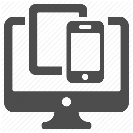 A paper registration form is not required if                                                                                                                               using the online portal.Registrations can also be submitted online. To lodge an online registration, please visit: https://kindergarten.wyndham.vic.gov.au A paper registration form is not required if                                                                                                                               using the online portal.Registrations can also be submitted online. To lodge an online registration, please visit: https://kindergarten.wyndham.vic.gov.au A paper registration form is not required if                                                                                                                               using the online portal.Registrations can also be submitted online. To lodge an online registration, please visit: https://kindergarten.wyndham.vic.gov.au A paper registration form is not required if                                                                                                                               using the online portal.Registrations can also be submitted online. To lodge an online registration, please visit: https://kindergarten.wyndham.vic.gov.au A paper registration form is not required if                                                                                                                               using the online portal.Registrations can also be submitted online. To lodge an online registration, please visit: https://kindergarten.wyndham.vic.gov.au A paper registration form is not required if                                                                                                                               using the online portal.Registrations can also be submitted online. To lodge an online registration, please visit: https://kindergarten.wyndham.vic.gov.au A paper registration form is not required if                                                                                                                               using the online portal.Registrations can also be submitted online. To lodge an online registration, please visit: https://kindergarten.wyndham.vic.gov.au A paper registration form is not required if                                                                                                                               using the online portal.Registrations can also be submitted online. To lodge an online registration, please visit: https://kindergarten.wyndham.vic.gov.au A paper registration form is not required if                                                                                                                               using the online portal.Registrations can also be submitted online. To lodge an online registration, please visit: https://kindergarten.wyndham.vic.gov.au A paper registration form is not required if                                                                                                                               using the online portal.Registrations can also be submitted online. To lodge an online registration, please visit: https://kindergarten.wyndham.vic.gov.au A paper registration form is not required if                                                                                                                               using the online portal.HOW TO SUBMIT THIS FORM:You can lodge this form at any of the following locations:In person at the Civic Centre, 45 Princes Highway, WerribeeIn person at Manor Lakes Community Centre, 86 Manor Lakes Blvd, Manor Lakes (credit card onlyIn person at Tarneit Community Centre, 150 Sunset Views Blvd, Tarneit (credit card only) In person at Point Cook Community Centre, 1-21 Cheetham Street, Point Cook (credit card only)By mail to Wyndham City Council, P.O. Box 197, Werribee 3030By email to kinderenrolments@wyndham.vic.gov.au (credit card only)HOW TO SUBMIT THIS FORM:You can lodge this form at any of the following locations:In person at the Civic Centre, 45 Princes Highway, WerribeeIn person at Manor Lakes Community Centre, 86 Manor Lakes Blvd, Manor Lakes (credit card onlyIn person at Tarneit Community Centre, 150 Sunset Views Blvd, Tarneit (credit card only) In person at Point Cook Community Centre, 1-21 Cheetham Street, Point Cook (credit card only)By mail to Wyndham City Council, P.O. Box 197, Werribee 3030By email to kinderenrolments@wyndham.vic.gov.au (credit card only)HOW TO SUBMIT THIS FORM:You can lodge this form at any of the following locations:In person at the Civic Centre, 45 Princes Highway, WerribeeIn person at Manor Lakes Community Centre, 86 Manor Lakes Blvd, Manor Lakes (credit card onlyIn person at Tarneit Community Centre, 150 Sunset Views Blvd, Tarneit (credit card only) In person at Point Cook Community Centre, 1-21 Cheetham Street, Point Cook (credit card only)By mail to Wyndham City Council, P.O. Box 197, Werribee 3030By email to kinderenrolments@wyndham.vic.gov.au (credit card only)HOW TO SUBMIT THIS FORM:You can lodge this form at any of the following locations:In person at the Civic Centre, 45 Princes Highway, WerribeeIn person at Manor Lakes Community Centre, 86 Manor Lakes Blvd, Manor Lakes (credit card onlyIn person at Tarneit Community Centre, 150 Sunset Views Blvd, Tarneit (credit card only) In person at Point Cook Community Centre, 1-21 Cheetham Street, Point Cook (credit card only)By mail to Wyndham City Council, P.O. Box 197, Werribee 3030By email to kinderenrolments@wyndham.vic.gov.au (credit card only)HOW TO SUBMIT THIS FORM:You can lodge this form at any of the following locations:In person at the Civic Centre, 45 Princes Highway, WerribeeIn person at Manor Lakes Community Centre, 86 Manor Lakes Blvd, Manor Lakes (credit card onlyIn person at Tarneit Community Centre, 150 Sunset Views Blvd, Tarneit (credit card only) In person at Point Cook Community Centre, 1-21 Cheetham Street, Point Cook (credit card only)By mail to Wyndham City Council, P.O. Box 197, Werribee 3030By email to kinderenrolments@wyndham.vic.gov.au (credit card only)HOW TO SUBMIT THIS FORM:You can lodge this form at any of the following locations:In person at the Civic Centre, 45 Princes Highway, WerribeeIn person at Manor Lakes Community Centre, 86 Manor Lakes Blvd, Manor Lakes (credit card onlyIn person at Tarneit Community Centre, 150 Sunset Views Blvd, Tarneit (credit card only) In person at Point Cook Community Centre, 1-21 Cheetham Street, Point Cook (credit card only)By mail to Wyndham City Council, P.O. Box 197, Werribee 3030By email to kinderenrolments@wyndham.vic.gov.au (credit card only)HOW TO SUBMIT THIS FORM:You can lodge this form at any of the following locations:In person at the Civic Centre, 45 Princes Highway, WerribeeIn person at Manor Lakes Community Centre, 86 Manor Lakes Blvd, Manor Lakes (credit card onlyIn person at Tarneit Community Centre, 150 Sunset Views Blvd, Tarneit (credit card only) In person at Point Cook Community Centre, 1-21 Cheetham Street, Point Cook (credit card only)By mail to Wyndham City Council, P.O. Box 197, Werribee 3030By email to kinderenrolments@wyndham.vic.gov.au (credit card only)HOW TO SUBMIT THIS FORM:You can lodge this form at any of the following locations:In person at the Civic Centre, 45 Princes Highway, WerribeeIn person at Manor Lakes Community Centre, 86 Manor Lakes Blvd, Manor Lakes (credit card onlyIn person at Tarneit Community Centre, 150 Sunset Views Blvd, Tarneit (credit card only) In person at Point Cook Community Centre, 1-21 Cheetham Street, Point Cook (credit card only)By mail to Wyndham City Council, P.O. Box 197, Werribee 3030By email to kinderenrolments@wyndham.vic.gov.au (credit card only)HOW TO SUBMIT THIS FORM:You can lodge this form at any of the following locations:In person at the Civic Centre, 45 Princes Highway, WerribeeIn person at Manor Lakes Community Centre, 86 Manor Lakes Blvd, Manor Lakes (credit card onlyIn person at Tarneit Community Centre, 150 Sunset Views Blvd, Tarneit (credit card only) In person at Point Cook Community Centre, 1-21 Cheetham Street, Point Cook (credit card only)By mail to Wyndham City Council, P.O. Box 197, Werribee 3030By email to kinderenrolments@wyndham.vic.gov.au (credit card only)HOW TO SUBMIT THIS FORM:You can lodge this form at any of the following locations:In person at the Civic Centre, 45 Princes Highway, WerribeeIn person at Manor Lakes Community Centre, 86 Manor Lakes Blvd, Manor Lakes (credit card onlyIn person at Tarneit Community Centre, 150 Sunset Views Blvd, Tarneit (credit card only) In person at Point Cook Community Centre, 1-21 Cheetham Street, Point Cook (credit card only)By mail to Wyndham City Council, P.O. Box 197, Werribee 3030By email to kinderenrolments@wyndham.vic.gov.au (credit card only)HOW TO SUBMIT THIS FORM:You can lodge this form at any of the following locations:In person at the Civic Centre, 45 Princes Highway, WerribeeIn person at Manor Lakes Community Centre, 86 Manor Lakes Blvd, Manor Lakes (credit card onlyIn person at Tarneit Community Centre, 150 Sunset Views Blvd, Tarneit (credit card only) In person at Point Cook Community Centre, 1-21 Cheetham Street, Point Cook (credit card only)By mail to Wyndham City Council, P.O. Box 197, Werribee 3030By email to kinderenrolments@wyndham.vic.gov.au (credit card only)HOW TO SUBMIT THIS FORM:You can lodge this form at any of the following locations:In person at the Civic Centre, 45 Princes Highway, WerribeeIn person at Manor Lakes Community Centre, 86 Manor Lakes Blvd, Manor Lakes (credit card onlyIn person at Tarneit Community Centre, 150 Sunset Views Blvd, Tarneit (credit card only) In person at Point Cook Community Centre, 1-21 Cheetham Street, Point Cook (credit card only)By mail to Wyndham City Council, P.O. Box 197, Werribee 3030By email to kinderenrolments@wyndham.vic.gov.au (credit card only)HOW TO SUBMIT THIS FORM:You can lodge this form at any of the following locations:In person at the Civic Centre, 45 Princes Highway, WerribeeIn person at Manor Lakes Community Centre, 86 Manor Lakes Blvd, Manor Lakes (credit card onlyIn person at Tarneit Community Centre, 150 Sunset Views Blvd, Tarneit (credit card only) In person at Point Cook Community Centre, 1-21 Cheetham Street, Point Cook (credit card only)By mail to Wyndham City Council, P.O. Box 197, Werribee 3030By email to kinderenrolments@wyndham.vic.gov.au (credit card only)HOW TO SUBMIT THIS FORM:You can lodge this form at any of the following locations:In person at the Civic Centre, 45 Princes Highway, WerribeeIn person at Manor Lakes Community Centre, 86 Manor Lakes Blvd, Manor Lakes (credit card onlyIn person at Tarneit Community Centre, 150 Sunset Views Blvd, Tarneit (credit card only) In person at Point Cook Community Centre, 1-21 Cheetham Street, Point Cook (credit card only)By mail to Wyndham City Council, P.O. Box 197, Werribee 3030By email to kinderenrolments@wyndham.vic.gov.au (credit card only)HOW TO SUBMIT THIS FORM:You can lodge this form at any of the following locations:In person at the Civic Centre, 45 Princes Highway, WerribeeIn person at Manor Lakes Community Centre, 86 Manor Lakes Blvd, Manor Lakes (credit card onlyIn person at Tarneit Community Centre, 150 Sunset Views Blvd, Tarneit (credit card only) In person at Point Cook Community Centre, 1-21 Cheetham Street, Point Cook (credit card only)By mail to Wyndham City Council, P.O. Box 197, Werribee 3030By email to kinderenrolments@wyndham.vic.gov.au (credit card only)HOW TO SUBMIT THIS FORM:You can lodge this form at any of the following locations:In person at the Civic Centre, 45 Princes Highway, WerribeeIn person at Manor Lakes Community Centre, 86 Manor Lakes Blvd, Manor Lakes (credit card onlyIn person at Tarneit Community Centre, 150 Sunset Views Blvd, Tarneit (credit card only) In person at Point Cook Community Centre, 1-21 Cheetham Street, Point Cook (credit card only)By mail to Wyndham City Council, P.O. Box 197, Werribee 3030By email to kinderenrolments@wyndham.vic.gov.au (credit card only)HOW TO SUBMIT THIS FORM:You can lodge this form at any of the following locations:In person at the Civic Centre, 45 Princes Highway, WerribeeIn person at Manor Lakes Community Centre, 86 Manor Lakes Blvd, Manor Lakes (credit card onlyIn person at Tarneit Community Centre, 150 Sunset Views Blvd, Tarneit (credit card only) In person at Point Cook Community Centre, 1-21 Cheetham Street, Point Cook (credit card only)By mail to Wyndham City Council, P.O. Box 197, Werribee 3030By email to kinderenrolments@wyndham.vic.gov.au (credit card only)HOW TO SUBMIT THIS FORM:You can lodge this form at any of the following locations:In person at the Civic Centre, 45 Princes Highway, WerribeeIn person at Manor Lakes Community Centre, 86 Manor Lakes Blvd, Manor Lakes (credit card onlyIn person at Tarneit Community Centre, 150 Sunset Views Blvd, Tarneit (credit card only) In person at Point Cook Community Centre, 1-21 Cheetham Street, Point Cook (credit card only)By mail to Wyndham City Council, P.O. Box 197, Werribee 3030By email to kinderenrolments@wyndham.vic.gov.au (credit card only)HOW TO SUBMIT THIS FORM:You can lodge this form at any of the following locations:In person at the Civic Centre, 45 Princes Highway, WerribeeIn person at Manor Lakes Community Centre, 86 Manor Lakes Blvd, Manor Lakes (credit card onlyIn person at Tarneit Community Centre, 150 Sunset Views Blvd, Tarneit (credit card only) In person at Point Cook Community Centre, 1-21 Cheetham Street, Point Cook (credit card only)By mail to Wyndham City Council, P.O. Box 197, Werribee 3030By email to kinderenrolments@wyndham.vic.gov.au (credit card only)HOW TO SUBMIT THIS FORM:You can lodge this form at any of the following locations:In person at the Civic Centre, 45 Princes Highway, WerribeeIn person at Manor Lakes Community Centre, 86 Manor Lakes Blvd, Manor Lakes (credit card onlyIn person at Tarneit Community Centre, 150 Sunset Views Blvd, Tarneit (credit card only) In person at Point Cook Community Centre, 1-21 Cheetham Street, Point Cook (credit card only)By mail to Wyndham City Council, P.O. Box 197, Werribee 3030By email to kinderenrolments@wyndham.vic.gov.au (credit card only)If you require assistance with this document, the information can be translated by contacting Translating and Interpreting Services on 131 450.
(Ask to be connected to Wyndham City on 1300 023 411)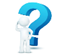 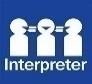 If you require any assistant or have any further questions, please contact a Child & Family Support Assistant on 1300 370 567.If you require assistance with this document, the information can be translated by contacting Translating and Interpreting Services on 131 450.
(Ask to be connected to Wyndham City on 1300 023 411)If you require any assistant or have any further questions, please contact a Child & Family Support Assistant on 1300 370 567.If you require assistance with this document, the information can be translated by contacting Translating and Interpreting Services on 131 450.
(Ask to be connected to Wyndham City on 1300 023 411)If you require any assistant or have any further questions, please contact a Child & Family Support Assistant on 1300 370 567.If you require assistance with this document, the information can be translated by contacting Translating and Interpreting Services on 131 450.
(Ask to be connected to Wyndham City on 1300 023 411)If you require any assistant or have any further questions, please contact a Child & Family Support Assistant on 1300 370 567.If you require assistance with this document, the information can be translated by contacting Translating and Interpreting Services on 131 450.
(Ask to be connected to Wyndham City on 1300 023 411)If you require any assistant or have any further questions, please contact a Child & Family Support Assistant on 1300 370 567.If you require assistance with this document, the information can be translated by contacting Translating and Interpreting Services on 131 450.
(Ask to be connected to Wyndham City on 1300 023 411)If you require any assistant or have any further questions, please contact a Child & Family Support Assistant on 1300 370 567.If you require assistance with this document, the information can be translated by contacting Translating and Interpreting Services on 131 450.
(Ask to be connected to Wyndham City on 1300 023 411)If you require any assistant or have any further questions, please contact a Child & Family Support Assistant on 1300 370 567.If you require assistance with this document, the information can be translated by contacting Translating and Interpreting Services on 131 450.
(Ask to be connected to Wyndham City on 1300 023 411)If you require any assistant or have any further questions, please contact a Child & Family Support Assistant on 1300 370 567.If you require assistance with this document, the information can be translated by contacting Translating and Interpreting Services on 131 450.
(Ask to be connected to Wyndham City on 1300 023 411)If you require any assistant or have any further questions, please contact a Child & Family Support Assistant on 1300 370 567.If you require assistance with this document, the information can be translated by contacting Translating and Interpreting Services on 131 450.
(Ask to be connected to Wyndham City on 1300 023 411)If you require any assistant or have any further questions, please contact a Child & Family Support Assistant on 1300 370 567.If you require assistance with this document, the information can be translated by contacting Translating and Interpreting Services on 131 450.
(Ask to be connected to Wyndham City on 1300 023 411)If you require any assistant or have any further questions, please contact a Child & Family Support Assistant on 1300 370 567.OFFICE USE ONLYOFFICE USE ONLYOFFICE USE ONLYOFFICE USE ONLYOFFICE USE ONLYOFFICE USE ONLYOFFICE USE ONLYOFFICE USE ONLYOFFICE USE ONLYOFFICE USE ONLYOFFICE USE ONLYOFFICE USE ONLYOFFICE USE ONLYOFFICE USE ONLYOFFICE USE ONLYOFFICE USE ONLYOFFICE USE ONLYOFFICE USE ONLYOFFICE USE ONLYOFFICE USE ONLYOFFICE USE ONLYOFFICE USE ONLYOFFICE USE ONLYOFFICE USE ONLYOFFICE USE ONLYOFFICE USE ONLYOFFICE USE ONLYOFFICE USE ONLYOFFICE USE ONLYOFFICE USE ONLYOFFICE USE ONLYApplication Number:Application Number:Application Number:Application Number:Application Number:Application Number:Application Number:Application Number:Application Number:Receipt Number:Receipt Number:Receipt Number:Receipt Number:Receipt Number:Receipt Number:Receipt Number:Receipt Number:Receipt Number:Receipt Number:Receipt Number:Receipt Number:Receipt Number:Receipt Number:Receipt Number:Receipt Number:Receipt Date:Receipt Date:Receipt Date:Receipt Date:Receipt Date:Receipt Date:CHILD’S DETAILSCHILD’S DETAILSCHILD’S DETAILSCHILD’S DETAILSCHILD’S DETAILSCHILD’S DETAILSCHILD’S DETAILSCHILD’S DETAILSCHILD’S DETAILSCHILD’S DETAILSCHILD’S DETAILSCHILD’S DETAILSCHILD’S DETAILSCHILD’S DETAILSCHILD’S DETAILSCHILD’S DETAILSCHILD’S DETAILSCHILD’S DETAILSCHILD’S DETAILSCHILD’S DETAILSCHILD’S DETAILSCHILD’S DETAILSCHILD’S DETAILSCHILD’S DETAILSCHILD’S DETAILSCHILD’S DETAILSCHILD’S DETAILSCHILD’S DETAILSCHILD’S DETAILSCHILD’S DETAILSCHILD’S DETAILSGiven Names (as stated on their birth certificate):Given Names (as stated on their birth certificate):Given Names (as stated on their birth certificate):Given Names (as stated on their birth certificate):Given Names (as stated on their birth certificate):Given Names (as stated on their birth certificate):Given Names (as stated on their birth certificate):Given Names (as stated on their birth certificate):Given Names (as stated on their birth certificate):Given Names (as stated on their birth certificate):Given Names (as stated on their birth certificate):Given Names (as stated on their birth certificate):Given Names (as stated on their birth certificate):Given Names (as stated on their birth certificate):Given Names (as stated on their birth certificate):Given Names (as stated on their birth certificate):Given Names (as stated on their birth certificate):Given Names (as stated on their birth certificate):Given Names (as stated on their birth certificate):Given Names (as stated on their birth certificate):Given Names (as stated on their birth certificate):Given Names (as stated on their birth certificate):Given Names (as stated on their birth certificate):Given Names (as stated on their birth certificate):Given Names (as stated on their birth certificate):Given Names (as stated on their birth certificate):Given Names (as stated on their birth certificate):Given Names (as stated on their birth certificate):Given Names (as stated on their birth certificate):Given Names (as stated on their birth certificate):Given Names (as stated on their birth certificate):Family Name/Surname:Family Name/Surname:Family Name/Surname:Family Name/Surname:Family Name/Surname:Family Name/Surname:Family Name/Surname:Family Name/Surname:Family Name/Surname:Family Name/Surname:Family Name/Surname:Family Name/Surname:Family Name/Surname:Family Name/Surname:Family Name/Surname:Family Name/Surname:Family Name/Surname:Family Name/Surname:Family Name/Surname:Family Name/Surname:Family Name/Surname:Family Name/Surname:Family Name/Surname:Family Name/Surname:Family Name/Surname:Family Name/Surname:Family Name/Surname:Family Name/Surname:Family Name/Surname:Family Name/Surname:Family Name/Surname:Date of Birth (dd/mm/yyyy): Date of Birth (dd/mm/yyyy): Date of Birth (dd/mm/yyyy): Date of Birth (dd/mm/yyyy): Date of Birth (dd/mm/yyyy): Date of Birth (dd/mm/yyyy): Date of Birth (dd/mm/yyyy): Please note: Children turning six during their kindergarten year require an Exemption from School form approved by the DET. Children turning three during their kindergarten year can only commence once they have turned three years of age. For more information, please call Child & Family Support on 1300 370 567Please note: Children turning six during their kindergarten year require an Exemption from School form approved by the DET. Children turning three during their kindergarten year can only commence once they have turned three years of age. For more information, please call Child & Family Support on 1300 370 567Please note: Children turning six during their kindergarten year require an Exemption from School form approved by the DET. Children turning three during their kindergarten year can only commence once they have turned three years of age. For more information, please call Child & Family Support on 1300 370 567Please note: Children turning six during their kindergarten year require an Exemption from School form approved by the DET. Children turning three during their kindergarten year can only commence once they have turned three years of age. For more information, please call Child & Family Support on 1300 370 567Please note: Children turning six during their kindergarten year require an Exemption from School form approved by the DET. Children turning three during their kindergarten year can only commence once they have turned three years of age. For more information, please call Child & Family Support on 1300 370 567Please note: Children turning six during their kindergarten year require an Exemption from School form approved by the DET. Children turning three during their kindergarten year can only commence once they have turned three years of age. For more information, please call Child & Family Support on 1300 370 567Please note: Children turning six during their kindergarten year require an Exemption from School form approved by the DET. Children turning three during their kindergarten year can only commence once they have turned three years of age. For more information, please call Child & Family Support on 1300 370 567Please note: Children turning six during their kindergarten year require an Exemption from School form approved by the DET. Children turning three during their kindergarten year can only commence once they have turned three years of age. For more information, please call Child & Family Support on 1300 370 567Please note: Children turning six during their kindergarten year require an Exemption from School form approved by the DET. Children turning three during their kindergarten year can only commence once they have turned three years of age. For more information, please call Child & Family Support on 1300 370 567Please note: Children turning six during their kindergarten year require an Exemption from School form approved by the DET. Children turning three during their kindergarten year can only commence once they have turned three years of age. For more information, please call Child & Family Support on 1300 370 567Please note: Children turning six during their kindergarten year require an Exemption from School form approved by the DET. Children turning three during their kindergarten year can only commence once they have turned three years of age. For more information, please call Child & Family Support on 1300 370 567Please note: Children turning six during their kindergarten year require an Exemption from School form approved by the DET. Children turning three during their kindergarten year can only commence once they have turned three years of age. For more information, please call Child & Family Support on 1300 370 567Please note: Children turning six during their kindergarten year require an Exemption from School form approved by the DET. Children turning three during their kindergarten year can only commence once they have turned three years of age. For more information, please call Child & Family Support on 1300 370 567Please note: Children turning six during their kindergarten year require an Exemption from School form approved by the DET. Children turning three during their kindergarten year can only commence once they have turned three years of age. For more information, please call Child & Family Support on 1300 370 567Please note: Children turning six during their kindergarten year require an Exemption from School form approved by the DET. Children turning three during their kindergarten year can only commence once they have turned three years of age. For more information, please call Child & Family Support on 1300 370 567Please note: Children turning six during their kindergarten year require an Exemption from School form approved by the DET. Children turning three during their kindergarten year can only commence once they have turned three years of age. For more information, please call Child & Family Support on 1300 370 567Please note: Children turning six during their kindergarten year require an Exemption from School form approved by the DET. Children turning three during their kindergarten year can only commence once they have turned three years of age. For more information, please call Child & Family Support on 1300 370 567Please note: Children turning six during their kindergarten year require an Exemption from School form approved by the DET. Children turning three during their kindergarten year can only commence once they have turned three years of age. For more information, please call Child & Family Support on 1300 370 567Please note: Children turning six during their kindergarten year require an Exemption from School form approved by the DET. Children turning three during their kindergarten year can only commence once they have turned three years of age. For more information, please call Child & Family Support on 1300 370 567Please note: Children turning six during their kindergarten year require an Exemption from School form approved by the DET. Children turning three during their kindergarten year can only commence once they have turned three years of age. For more information, please call Child & Family Support on 1300 370 567Please note: Children turning six during their kindergarten year require an Exemption from School form approved by the DET. Children turning three during their kindergarten year can only commence once they have turned three years of age. For more information, please call Child & Family Support on 1300 370 567Please note: Children turning six during their kindergarten year require an Exemption from School form approved by the DET. Children turning three during their kindergarten year can only commence once they have turned three years of age. For more information, please call Child & Family Support on 1300 370 567Please note: Children turning six during their kindergarten year require an Exemption from School form approved by the DET. Children turning three during their kindergarten year can only commence once they have turned three years of age. For more information, please call Child & Family Support on 1300 370 567Please note: Children turning six during their kindergarten year require an Exemption from School form approved by the DET. Children turning three during their kindergarten year can only commence once they have turned three years of age. For more information, please call Child & Family Support on 1300 370 567Gender:Gender:Male Male Male Male Female Female Female Female Female Female Female Female Other              Cultural Background:Other              Cultural Background:Other              Cultural Background:Other              Cultural Background:Other              Cultural Background:Other              Cultural Background:Other              Cultural Background:Other              Cultural Background:Other              Cultural Background:Other              Cultural Background:Other              Cultural Background:Other              Cultural Background:Other              Cultural Background:Other              Cultural Background:Other              Cultural Background:Other              Cultural Background:Other              Cultural Background:Country of Birth:Country of Birth:Country of Birth:Country of Birth:Country of Birth:Country of Birth:Country of Birth:Country of Birth:Country of Birth:Country of Birth:Country of Birth:Country of Birth:Country of Birth:Country of Birth:Country of Birth:Country of Birth:Country of Birth:Country of Birth:Country of Birth:Country of Birth:If not Australia, please state year of arrival:If not Australia, please state year of arrival:If not Australia, please state year of arrival:If not Australia, please state year of arrival:If not Australia, please state year of arrival:If not Australia, please state year of arrival:If not Australia, please state year of arrival:If not Australia, please state year of arrival:If not Australia, please state year of arrival:If not Australia, please state year of arrival:If not Australia, please state year of arrival:Is your child of Australian Aboriginal or Torres Strait Islander descent? (Please tick one box only)Is your child of Australian Aboriginal or Torres Strait Islander descent? (Please tick one box only)Is your child of Australian Aboriginal or Torres Strait Islander descent? (Please tick one box only)Is your child of Australian Aboriginal or Torres Strait Islander descent? (Please tick one box only)Is your child of Australian Aboriginal or Torres Strait Islander descent? (Please tick one box only)Is your child of Australian Aboriginal or Torres Strait Islander descent? (Please tick one box only)Is your child of Australian Aboriginal or Torres Strait Islander descent? (Please tick one box only)Is your child of Australian Aboriginal or Torres Strait Islander descent? (Please tick one box only)Is your child of Australian Aboriginal or Torres Strait Islander descent? (Please tick one box only)Is your child of Australian Aboriginal or Torres Strait Islander descent? (Please tick one box only)Is your child of Australian Aboriginal or Torres Strait Islander descent? (Please tick one box only)Is your child of Australian Aboriginal or Torres Strait Islander descent? (Please tick one box only)Is your child of Australian Aboriginal or Torres Strait Islander descent? (Please tick one box only)Is your child of Australian Aboriginal or Torres Strait Islander descent? (Please tick one box only)Is your child of Australian Aboriginal or Torres Strait Islander descent? (Please tick one box only)Is your child of Australian Aboriginal or Torres Strait Islander descent? (Please tick one box only)Is your child of Australian Aboriginal or Torres Strait Islander descent? (Please tick one box only)Is your child of Australian Aboriginal or Torres Strait Islander descent? (Please tick one box only)Is your child of Australian Aboriginal or Torres Strait Islander descent? (Please tick one box only)Is your child of Australian Aboriginal or Torres Strait Islander descent? (Please tick one box only)Is your child of Australian Aboriginal or Torres Strait Islander descent? (Please tick one box only)Is your child of Australian Aboriginal or Torres Strait Islander descent? (Please tick one box only)Is your child of Australian Aboriginal or Torres Strait Islander descent? (Please tick one box only)Is your child of Australian Aboriginal or Torres Strait Islander descent? (Please tick one box only)Is your child of Australian Aboriginal or Torres Strait Islander descent? (Please tick one box only)Is your child of Australian Aboriginal or Torres Strait Islander descent? (Please tick one box only)Is your child of Australian Aboriginal or Torres Strait Islander descent? (Please tick one box only)Is your child of Australian Aboriginal or Torres Strait Islander descent? (Please tick one box only)Is your child of Australian Aboriginal or Torres Strait Islander descent? (Please tick one box only)Is your child of Australian Aboriginal or Torres Strait Islander descent? (Please tick one box only) Yes, Australian Aboriginal 				        Yes, Australian Aboriginal 				        Yes, Australian Aboriginal 				        Yes, Australian Aboriginal 				        Yes, Australian Aboriginal 				        Yes, Australian Aboriginal 				        Yes, Australian Aboriginal 				        Yes, Australian Aboriginal 				        Yes, Australian Aboriginal 				        Yes, Australian Aboriginal 				        Yes, Australian Aboriginal 				        Yes, Australian Aboriginal 				        Yes, Australian Aboriginal 				        Yes, Australian Aboriginal 				        Yes, Australian Aboriginal 				        Yes, Australian Aboriginal 				        Yes, Australian Aboriginal 				        Yes, Australian Aboriginal 				        Yes, Australian Aboriginal 				        Yes, Australian Aboriginal 				        Yes, Australian Aboriginal 				        Yes, Australian Aboriginal 				        Yes, Torres Strait Islander 	             	                      Yes, Torres Strait Islander 	             	                      Yes, Torres Strait Islander 	             	                      Yes, Torres Strait Islander 	             	                      Yes, Torres Strait Islander 	             	                      Yes, Torres Strait Islander 	             	                      Yes, Torres Strait Islander 	             	                      Yes, Torres Strait Islander 	             	                      Yes, Torres Strait Islander 	             	                      Yes, both Australian Aboriginal and Torres Strait Islander     Yes, both Australian Aboriginal and Torres Strait Islander     Yes, both Australian Aboriginal and Torres Strait Islander     Yes, both Australian Aboriginal and Torres Strait Islander     Yes, both Australian Aboriginal and Torres Strait Islander     Yes, both Australian Aboriginal and Torres Strait Islander     Yes, both Australian Aboriginal and Torres Strait Islander     Yes, both Australian Aboriginal and Torres Strait Islander     Yes, both Australian Aboriginal and Torres Strait Islander     Yes, both Australian Aboriginal and Torres Strait Islander     Yes, both Australian Aboriginal and Torres Strait Islander     Yes, both Australian Aboriginal and Torres Strait Islander     Yes, both Australian Aboriginal and Torres Strait Islander     Yes, both Australian Aboriginal and Torres Strait Islander     Yes, both Australian Aboriginal and Torres Strait Islander     Yes, both Australian Aboriginal and Torres Strait Islander     Yes, both Australian Aboriginal and Torres Strait Islander     Yes, both Australian Aboriginal and Torres Strait Islander     Yes, both Australian Aboriginal and Torres Strait Islander     Yes, both Australian Aboriginal and Torres Strait Islander     Yes, both Australian Aboriginal and Torres Strait Islander     Yes, both Australian Aboriginal and Torres Strait Islander     No	     No	     No	     No	     No	     No	     No	     No	     No	    If you answered Yes to any option in this question, please contact a Child & Family Support Assistant on 1300 370 567 as your child may be eligible for Early Start Kindergarten funding.If you answered Yes to any option in this question, please contact a Child & Family Support Assistant on 1300 370 567 as your child may be eligible for Early Start Kindergarten funding.If you answered Yes to any option in this question, please contact a Child & Family Support Assistant on 1300 370 567 as your child may be eligible for Early Start Kindergarten funding.If you answered Yes to any option in this question, please contact a Child & Family Support Assistant on 1300 370 567 as your child may be eligible for Early Start Kindergarten funding.If you answered Yes to any option in this question, please contact a Child & Family Support Assistant on 1300 370 567 as your child may be eligible for Early Start Kindergarten funding.If you answered Yes to any option in this question, please contact a Child & Family Support Assistant on 1300 370 567 as your child may be eligible for Early Start Kindergarten funding.If you answered Yes to any option in this question, please contact a Child & Family Support Assistant on 1300 370 567 as your child may be eligible for Early Start Kindergarten funding.If you answered Yes to any option in this question, please contact a Child & Family Support Assistant on 1300 370 567 as your child may be eligible for Early Start Kindergarten funding.If you answered Yes to any option in this question, please contact a Child & Family Support Assistant on 1300 370 567 as your child may be eligible for Early Start Kindergarten funding.If you answered Yes to any option in this question, please contact a Child & Family Support Assistant on 1300 370 567 as your child may be eligible for Early Start Kindergarten funding.If you answered Yes to any option in this question, please contact a Child & Family Support Assistant on 1300 370 567 as your child may be eligible for Early Start Kindergarten funding.If you answered Yes to any option in this question, please contact a Child & Family Support Assistant on 1300 370 567 as your child may be eligible for Early Start Kindergarten funding.If you answered Yes to any option in this question, please contact a Child & Family Support Assistant on 1300 370 567 as your child may be eligible for Early Start Kindergarten funding.If you answered Yes to any option in this question, please contact a Child & Family Support Assistant on 1300 370 567 as your child may be eligible for Early Start Kindergarten funding.If you answered Yes to any option in this question, please contact a Child & Family Support Assistant on 1300 370 567 as your child may be eligible for Early Start Kindergarten funding.If you answered Yes to any option in this question, please contact a Child & Family Support Assistant on 1300 370 567 as your child may be eligible for Early Start Kindergarten funding.If you answered Yes to any option in this question, please contact a Child & Family Support Assistant on 1300 370 567 as your child may be eligible for Early Start Kindergarten funding.If you answered Yes to any option in this question, please contact a Child & Family Support Assistant on 1300 370 567 as your child may be eligible for Early Start Kindergarten funding.If you answered Yes to any option in this question, please contact a Child & Family Support Assistant on 1300 370 567 as your child may be eligible for Early Start Kindergarten funding.If you answered Yes to any option in this question, please contact a Child & Family Support Assistant on 1300 370 567 as your child may be eligible for Early Start Kindergarten funding.If you answered Yes to any option in this question, please contact a Child & Family Support Assistant on 1300 370 567 as your child may be eligible for Early Start Kindergarten funding.If you answered Yes to any option in this question, please contact a Child & Family Support Assistant on 1300 370 567 as your child may be eligible for Early Start Kindergarten funding.If you answered Yes to any option in this question, please contact a Child & Family Support Assistant on 1300 370 567 as your child may be eligible for Early Start Kindergarten funding.If you answered Yes to any option in this question, please contact a Child & Family Support Assistant on 1300 370 567 as your child may be eligible for Early Start Kindergarten funding.If you answered Yes to any option in this question, please contact a Child & Family Support Assistant on 1300 370 567 as your child may be eligible for Early Start Kindergarten funding.If you answered Yes to any option in this question, please contact a Child & Family Support Assistant on 1300 370 567 as your child may be eligible for Early Start Kindergarten funding.If you answered Yes to any option in this question, please contact a Child & Family Support Assistant on 1300 370 567 as your child may be eligible for Early Start Kindergarten funding.If you answered Yes to any option in this question, please contact a Child & Family Support Assistant on 1300 370 567 as your child may be eligible for Early Start Kindergarten funding.If you answered Yes to any option in this question, please contact a Child & Family Support Assistant on 1300 370 567 as your child may be eligible for Early Start Kindergarten funding.If you answered Yes to any option in this question, please contact a Child & Family Support Assistant on 1300 370 567 as your child may be eligible for Early Start Kindergarten funding.If you answered Yes to any option in this question, please contact a Child & Family Support Assistant on 1300 370 567 as your child may be eligible for Early Start Kindergarten funding.PARENT / LEGAL GUARDIAN DETAILS (Please be advised all correspondence will be sent to Parent 1)PARENT / LEGAL GUARDIAN DETAILS (Please be advised all correspondence will be sent to Parent 1)PARENT / LEGAL GUARDIAN DETAILS (Please be advised all correspondence will be sent to Parent 1)PARENT / LEGAL GUARDIAN DETAILS (Please be advised all correspondence will be sent to Parent 1)PARENT / LEGAL GUARDIAN DETAILS (Please be advised all correspondence will be sent to Parent 1)PARENT / LEGAL GUARDIAN DETAILS (Please be advised all correspondence will be sent to Parent 1)PARENT / LEGAL GUARDIAN DETAILS (Please be advised all correspondence will be sent to Parent 1)PARENT / LEGAL GUARDIAN DETAILS (Please be advised all correspondence will be sent to Parent 1)PARENT / LEGAL GUARDIAN DETAILS (Please be advised all correspondence will be sent to Parent 1)PARENT / LEGAL GUARDIAN DETAILS (Please be advised all correspondence will be sent to Parent 1)PARENT / LEGAL GUARDIAN DETAILS (Please be advised all correspondence will be sent to Parent 1)PARENT / LEGAL GUARDIAN DETAILS (Please be advised all correspondence will be sent to Parent 1)PARENT / LEGAL GUARDIAN DETAILS (Please be advised all correspondence will be sent to Parent 1)PARENT / LEGAL GUARDIAN DETAILS (Please be advised all correspondence will be sent to Parent 1)PARENT / LEGAL GUARDIAN DETAILS (Please be advised all correspondence will be sent to Parent 1)PARENT / LEGAL GUARDIAN DETAILS (Please be advised all correspondence will be sent to Parent 1)PARENT / LEGAL GUARDIAN DETAILS (Please be advised all correspondence will be sent to Parent 1)PARENT / LEGAL GUARDIAN DETAILS (Please be advised all correspondence will be sent to Parent 1)PARENT / LEGAL GUARDIAN DETAILS (Please be advised all correspondence will be sent to Parent 1)PARENT / LEGAL GUARDIAN DETAILS (Please be advised all correspondence will be sent to Parent 1)PARENT / LEGAL GUARDIAN DETAILS (Please be advised all correspondence will be sent to Parent 1)PARENT / LEGAL GUARDIAN DETAILS (Please be advised all correspondence will be sent to Parent 1)PARENT / LEGAL GUARDIAN DETAILS (Please be advised all correspondence will be sent to Parent 1)PARENT / LEGAL GUARDIAN DETAILS (Please be advised all correspondence will be sent to Parent 1)PARENT / LEGAL GUARDIAN DETAILS (Please be advised all correspondence will be sent to Parent 1)PARENT / LEGAL GUARDIAN DETAILS (Please be advised all correspondence will be sent to Parent 1)PARENT / LEGAL GUARDIAN DETAILS (Please be advised all correspondence will be sent to Parent 1)PARENT / LEGAL GUARDIAN DETAILS (Please be advised all correspondence will be sent to Parent 1)PARENT / LEGAL GUARDIAN DETAILS (Please be advised all correspondence will be sent to Parent 1)PARENT / LEGAL GUARDIAN DETAILS (Please be advised all correspondence will be sent to Parent 1)PARENT / LEGAL GUARDIAN DETAILS (Please be advised all correspondence will be sent to Parent 1)This form should be completed and signed by both parents and/or legal guardians of the child unless there is only one parent/guardian.This form should be completed and signed by both parents and/or legal guardians of the child unless there is only one parent/guardian.This form should be completed and signed by both parents and/or legal guardians of the child unless there is only one parent/guardian.This form should be completed and signed by both parents and/or legal guardians of the child unless there is only one parent/guardian.This form should be completed and signed by both parents and/or legal guardians of the child unless there is only one parent/guardian.This form should be completed and signed by both parents and/or legal guardians of the child unless there is only one parent/guardian.This form should be completed and signed by both parents and/or legal guardians of the child unless there is only one parent/guardian.This form should be completed and signed by both parents and/or legal guardians of the child unless there is only one parent/guardian.This form should be completed and signed by both parents and/or legal guardians of the child unless there is only one parent/guardian.This form should be completed and signed by both parents and/or legal guardians of the child unless there is only one parent/guardian.This form should be completed and signed by both parents and/or legal guardians of the child unless there is only one parent/guardian.This form should be completed and signed by both parents and/or legal guardians of the child unless there is only one parent/guardian.This form should be completed and signed by both parents and/or legal guardians of the child unless there is only one parent/guardian.This form should be completed and signed by both parents and/or legal guardians of the child unless there is only one parent/guardian.This form should be completed and signed by both parents and/or legal guardians of the child unless there is only one parent/guardian.This form should be completed and signed by both parents and/or legal guardians of the child unless there is only one parent/guardian.This form should be completed and signed by both parents and/or legal guardians of the child unless there is only one parent/guardian.This form should be completed and signed by both parents and/or legal guardians of the child unless there is only one parent/guardian.This form should be completed and signed by both parents and/or legal guardians of the child unless there is only one parent/guardian.This form should be completed and signed by both parents and/or legal guardians of the child unless there is only one parent/guardian.This form should be completed and signed by both parents and/or legal guardians of the child unless there is only one parent/guardian.This form should be completed and signed by both parents and/or legal guardians of the child unless there is only one parent/guardian.This form should be completed and signed by both parents and/or legal guardians of the child unless there is only one parent/guardian.This form should be completed and signed by both parents and/or legal guardians of the child unless there is only one parent/guardian.This form should be completed and signed by both parents and/or legal guardians of the child unless there is only one parent/guardian.This form should be completed and signed by both parents and/or legal guardians of the child unless there is only one parent/guardian.This form should be completed and signed by both parents and/or legal guardians of the child unless there is only one parent/guardian.This form should be completed and signed by both parents and/or legal guardians of the child unless there is only one parent/guardian.This form should be completed and signed by both parents and/or legal guardians of the child unless there is only one parent/guardian.This form should be completed and signed by both parents and/or legal guardians of the child unless there is only one parent/guardian.This form should be completed and signed by both parents and/or legal guardians of the child unless there is only one parent/guardian.Parent / Legal Guardian 1Parent / Legal Guardian 1Parent / Legal Guardian 1Parent / Legal Guardian 1Parent / Legal Guardian 1Parent / Legal Guardian 1Parent / Legal Guardian 1Parent / Legal Guardian 1Parent / Legal Guardian 1Parent / Legal Guardian 1Parent / Legal Guardian 1Parent / Legal Guardian 1Parent / Legal Guardian 1Parent / Legal Guardian 1Parent / Legal Guardian 1Parent / Legal Guardian 1Parent / Legal Guardian 1Parent / Legal Guardian 1Parent / Legal Guardian 1Parent / Legal Guardian 1Parent / Legal Guardian 1Parent / Legal Guardian 1Parent / Legal Guardian 1Parent / Legal Guardian 1Parent / Legal Guardian 1Parent / Legal Guardian 1Parent / Legal Guardian 1Parent / Legal Guardian 1Parent / Legal Guardian 1Parent / Legal Guardian 1Parent / Legal Guardian 1Title:Title:Title:Title:Mr Mr Mr Mr Mrs Mrs Mrs Mrs Ms Ms Ms Ms Ms Ms Ms Miss Miss Miss Miss Miss Dr Dr Other  Please specify: Other  Please specify: Other  Please specify: Other  Please specify: Other  Please specify: Given Name:Given Name:Given Name:Given Name:Given Name:Given Name:Given Name:Given Name:Given Name:Given Name:Given Name:Given Name:Given Name:Given Name:Given Name:Given Name:Given Name:Given Name:Given Name:Given Name:Given Name:Given Name:Given Name:Given Name:Given Name:Given Name:Given Name:Given Name:Given Name:Given Name:Given Name:Family Name / Surname:Family Name / Surname:Family Name / Surname:Family Name / Surname:Family Name / Surname:Family Name / Surname:Family Name / Surname:Family Name / Surname:Family Name / Surname:Family Name / Surname:Family Name / Surname:Family Name / Surname:Family Name / Surname:Family Name / Surname:Family Name / Surname:Family Name / Surname:Family Name / Surname:Family Name / Surname:Family Name / Surname:Family Name / Surname:Family Name / Surname:Family Name / Surname:Family Name / Surname:Family Name / Surname:Family Name / Surname:Family Name / Surname:Family Name / Surname:Family Name / Surname:Family Name / Surname:Family Name / Surname:Family Name / Surname:Date of Birth (dd/mm/yy):Date of Birth (dd/mm/yy):Date of Birth (dd/mm/yy):Date of Birth (dd/mm/yy):Date of Birth (dd/mm/yy):Date of Birth (dd/mm/yy):Date of Birth (dd/mm/yy):Date of Birth (dd/mm/yy):Date of Birth (dd/mm/yy):Date of Birth (dd/mm/yy):Date of Birth (dd/mm/yy):Date of Birth (dd/mm/yy):Date of Birth (dd/mm/yy):Date of Birth (dd/mm/yy):Date of Birth (dd/mm/yy):Date of Birth (dd/mm/yy):Date of Birth (dd/mm/yy):Date of Birth (dd/mm/yy):Date of Birth (dd/mm/yy):Date of Birth (dd/mm/yy):Date of Birth (dd/mm/yy):Date of Birth (dd/mm/yy):Date of Birth (dd/mm/yy):Date of Birth (dd/mm/yy):Date of Birth (dd/mm/yy):Date of Birth (dd/mm/yy):Date of Birth (dd/mm/yy):Date of Birth (dd/mm/yy):Date of Birth (dd/mm/yy):Date of Birth (dd/mm/yy):Date of Birth (dd/mm/yy):Gender:Male  Male  Male  Male  Female  Female  Female  Female  Female  Female  Other  Other  Other  Other  Other  Other  Other  Relationship to child:Relationship to child:Relationship to child:Relationship to child:Relationship to child:Relationship to child:Relationship to child:Relationship to child:Relationship to child:Relationship to child:Relationship to child:Relationship to child:Relationship to child:Country of Birth:Country of Birth:Country of Birth:Country of Birth:Country of Birth:Country of Birth:Country of Birth:Country of Birth:Country of Birth:Country of Birth:Country of Birth:Country of Birth:Country of Birth:Country of Birth:Country of Birth:Country of Birth:Country of Birth:If not Australia, please state year of arrival:If not Australia, please state year of arrival:If not Australia, please state year of arrival:If not Australia, please state year of arrival:If not Australia, please state year of arrival:If not Australia, please state year of arrival:If not Australia, please state year of arrival:If not Australia, please state year of arrival:If not Australia, please state year of arrival:If not Australia, please state year of arrival:If not Australia, please state year of arrival:If not Australia, please state year of arrival:If not Australia, please state year of arrival:If not Australia, please state year of arrival:Language spoken at home:Language spoken at home:Language spoken at home:Language spoken at home:Language spoken at home:Language spoken at home:Language spoken at home:Language spoken at home:Language spoken at home:Language spoken at home:Language spoken at home:Language spoken at home:Language spoken at home:Language spoken at home:Language spoken at home:Interpreter Required:Interpreter Required:Interpreter Required:Interpreter Required:Interpreter Required:Interpreter Required:Interpreter Required:Interpreter Required:Interpreter Required:Interpreter Required:Interpreter Required:Interpreter Required:Yes  Yes  No  No  Email:Email:Email:Email:Email:Email:Email:Email:Email:Email:Email:Email:Email:Email:Email:Email:Email:Email:Email:Email:Email:Email:Email:Email:Email:Email:Email:Email:Email:Email:Email:Telephone: Home:Telephone: Home:Telephone: Home:Telephone: Home:Telephone: Home:Telephone: Home:Telephone: Home:Telephone: Home:Telephone: Home:Telephone: Home:Work:Work:Work:Work:Work:Work:Work:Work:Work:Work:Work:Work:Work:Work:Work:Work:Work:Mobile:Mobile:Mobile:Mobile:Address:Address:Address:Address:Address:Address:Address:Address:Address:Address:Address:Address:Address:Address:Address:Address:Address:Address:Address:Address:Address:Suburb:Suburb:Suburb:Suburb:Suburb:Suburb:Suburb:Postcode:Postcode:Postcode:Postal Address: (If different from above)Postal Address: (If different from above)Postal Address: (If different from above)Postal Address: (If different from above)Postal Address: (If different from above)Postal Address: (If different from above)Postal Address: (If different from above)Postal Address: (If different from above)Postal Address: (If different from above)Postal Address: (If different from above)Postal Address: (If different from above)Postal Address: (If different from above)Postal Address: (If different from above)Postal Address: (If different from above)Postal Address: (If different from above)Postal Address: (If different from above)Postal Address: (If different from above)Postal Address: (If different from above)Postal Address: (If different from above)Postal Address: (If different from above)Postal Address: (If different from above)Suburb:Suburb:Suburb:Suburb:Suburb:Suburb:Suburb:Postcode:Postcode:Postcode:Parent / Legal Guardian 2Parent / Legal Guardian 2Parent / Legal Guardian 2Parent / Legal Guardian 2Parent / Legal Guardian 2Parent / Legal Guardian 2Parent / Legal Guardian 2Parent / Legal Guardian 2Parent / Legal Guardian 2Parent / Legal Guardian 2Parent / Legal Guardian 2Parent / Legal Guardian 2Parent / Legal Guardian 2Parent / Legal Guardian 2Parent / Legal Guardian 2Parent / Legal Guardian 2Parent / Legal Guardian 2Parent / Legal Guardian 2Parent / Legal Guardian 2Parent / Legal Guardian 2Parent / Legal Guardian 2Parent / Legal Guardian 2Parent / Legal Guardian 2Parent / Legal Guardian 2Parent / Legal Guardian 2Parent / Legal Guardian 2Parent / Legal Guardian 2Parent / Legal Guardian 2Parent / Legal Guardian 2Parent / Legal Guardian 2Parent / Legal Guardian 2Title:Title:Title:Mr Mr Mr Mr Mr Mr Mrs Mrs Mrs Mrs Ms Ms Ms Ms Ms Miss Miss Miss Miss Miss Dr Dr Other  Please specify: Other  Please specify: Other  Please specify: Other  Please specify: Other  Please specify: Other  Please specify: Given Name:Given Name:Given Name:Given Name:Given Name:Given Name:Given Name:Given Name:Given Name:Given Name:Given Name:Given Name:Given Name:Given Name:Given Name:Given Name:Given Name:Given Name:Given Name:Given Name:Given Name:Given Name:Given Name:Given Name:Given Name:Given Name:Given Name:Given Name:Given Name:Given Name:Given Name:Family Name / Surname:Family Name / Surname:Family Name / Surname:Family Name / Surname:Family Name / Surname:Family Name / Surname:Family Name / Surname:Family Name / Surname:Family Name / Surname:Family Name / Surname:Family Name / Surname:Family Name / Surname:Family Name / Surname:Family Name / Surname:Family Name / Surname:Family Name / Surname:Family Name / Surname:Family Name / Surname:Family Name / Surname:Family Name / Surname:Family Name / Surname:Family Name / Surname:Family Name / Surname:Family Name / Surname:Family Name / Surname:Family Name / Surname:Family Name / Surname:Family Name / Surname:Family Name / Surname:Family Name / Surname:Family Name / Surname:Date of Birth (dd/mm/yy):Date of Birth (dd/mm/yy):Date of Birth (dd/mm/yy):Date of Birth (dd/mm/yy):Date of Birth (dd/mm/yy):Date of Birth (dd/mm/yy):Date of Birth (dd/mm/yy):Date of Birth (dd/mm/yy):Date of Birth (dd/mm/yy):Date of Birth (dd/mm/yy):Date of Birth (dd/mm/yy):Date of Birth (dd/mm/yy):Date of Birth (dd/mm/yy):Date of Birth (dd/mm/yy):Date of Birth (dd/mm/yy):Date of Birth (dd/mm/yy):Date of Birth (dd/mm/yy):Date of Birth (dd/mm/yy):Date of Birth (dd/mm/yy):Date of Birth (dd/mm/yy):Date of Birth (dd/mm/yy):Date of Birth (dd/mm/yy):Date of Birth (dd/mm/yy):Date of Birth (dd/mm/yy):Date of Birth (dd/mm/yy):Date of Birth (dd/mm/yy):Date of Birth (dd/mm/yy):Date of Birth (dd/mm/yy):Date of Birth (dd/mm/yy):Date of Birth (dd/mm/yy):Date of Birth (dd/mm/yy):Gender:Male  Male  Male  Male  Female  Female  Female  Female  Female  Female  Other  Other  Other  Other  Other  Other  Other  Relationship to child:Relationship to child:Relationship to child:Relationship to child:Relationship to child:Relationship to child:Relationship to child:Relationship to child:Relationship to child:Relationship to child:Relationship to child:Relationship to child:Relationship to child:Country of Birth:Country of Birth:Country of Birth:Country of Birth:Country of Birth:Country of Birth:Country of Birth:Country of Birth:Country of Birth:Country of Birth:Country of Birth:Country of Birth:Country of Birth:Country of Birth:Country of Birth:Country of Birth:If not Australia, please state year of arrival:If not Australia, please state year of arrival:If not Australia, please state year of arrival:If not Australia, please state year of arrival:If not Australia, please state year of arrival:If not Australia, please state year of arrival:If not Australia, please state year of arrival:If not Australia, please state year of arrival:If not Australia, please state year of arrival:If not Australia, please state year of arrival:If not Australia, please state year of arrival:If not Australia, please state year of arrival:If not Australia, please state year of arrival:If not Australia, please state year of arrival:If not Australia, please state year of arrival:Language spoken at home:Language spoken at home:Language spoken at home:Language spoken at home:Language spoken at home:Language spoken at home:Language spoken at home:Language spoken at home:Language spoken at home:Language spoken at home:Language spoken at home:Language spoken at home:Language spoken at home:Language spoken at home:Language spoken at home:Interpreter Required:Interpreter Required:Interpreter Required:Interpreter Required:Interpreter Required:Interpreter Required:Interpreter Required:Interpreter Required:Interpreter Required:Interpreter Required:Interpreter Required:Interpreter Required:Yes  Yes  No  No  Email:Email:Email:Email:Email:Email:Email:Email:Email:Email:Email:Email:Email:Email:Email:Email:Email:Email:Email:Email:Email:Email:Email:Email:Email:Email:Email:Email:Email:Email:Email:Telephone: Home:Telephone: Home:Telephone: Home:Telephone: Home:Telephone: Home:Telephone: Home:Telephone: Home:Telephone: Home:Telephone: Home:Telephone: Home:Work:Work:Work:Work:Work:Work:Work:Work:Work:Work:Work:Work:Work:Work:Work:Work:Work:Mobile:Mobile:Mobile:Mobile:Address:Address:Address:Address:Address:Address:Address:Address:Address:Address:Address:Address:Address:Address:Address:Address:Address:Address:Address:Address:Address:Suburb:Suburb:Suburb:Suburb:Suburb:Suburb:Suburb:Postcode:Postcode:Postcode:Postal Address: (If different from above)Postal Address: (If different from above)Postal Address: (If different from above)Postal Address: (If different from above)Postal Address: (If different from above)Postal Address: (If different from above)Postal Address: (If different from above)Postal Address: (If different from above)Postal Address: (If different from above)Postal Address: (If different from above)Postal Address: (If different from above)Postal Address: (If different from above)Postal Address: (If different from above)Postal Address: (If different from above)Postal Address: (If different from above)Postal Address: (If different from above)Postal Address: (If different from above)Postal Address: (If different from above)Postal Address: (If different from above)Postal Address: (If different from above)Postal Address: (If different from above)Suburb:Suburb:Suburb:Suburb:Suburb:Suburb:Suburb:Postcode:Postcode:Postcode:KINDERGARTEN FEE SUBSIDY KINDERGARTEN FEE SUBSIDY KINDERGARTEN FEE SUBSIDY KINDERGARTEN FEE SUBSIDY KINDERGARTEN FEE SUBSIDY KINDERGARTEN FEE SUBSIDY KINDERGARTEN FEE SUBSIDY KINDERGARTEN FEE SUBSIDY KINDERGARTEN FEE SUBSIDY KINDERGARTEN FEE SUBSIDY KINDERGARTEN FEE SUBSIDY KINDERGARTEN FEE SUBSIDY KINDERGARTEN FEE SUBSIDY KINDERGARTEN FEE SUBSIDY KINDERGARTEN FEE SUBSIDY KINDERGARTEN FEE SUBSIDY KINDERGARTEN FEE SUBSIDY KINDERGARTEN FEE SUBSIDY KINDERGARTEN FEE SUBSIDY KINDERGARTEN FEE SUBSIDY KINDERGARTEN FEE SUBSIDY KINDERGARTEN FEE SUBSIDY KINDERGARTEN FEE SUBSIDY KINDERGARTEN FEE SUBSIDY KINDERGARTEN FEE SUBSIDY KINDERGARTEN FEE SUBSIDY KINDERGARTEN FEE SUBSIDY KINDERGARTEN FEE SUBSIDY KINDERGARTEN FEE SUBSIDY KINDERGARTEN FEE SUBSIDY KINDERGARTEN FEE SUBSIDY Do you or your child have one of the following Cards/Visas?If Yes, please include details below and provide a photocopy of your Card/Visa.Do you or your child have one of the following Cards/Visas?If Yes, please include details below and provide a photocopy of your Card/Visa.Do you or your child have one of the following Cards/Visas?If Yes, please include details below and provide a photocopy of your Card/Visa.Do you or your child have one of the following Cards/Visas?If Yes, please include details below and provide a photocopy of your Card/Visa.Do you or your child have one of the following Cards/Visas?If Yes, please include details below and provide a photocopy of your Card/Visa.Do you or your child have one of the following Cards/Visas?If Yes, please include details below and provide a photocopy of your Card/Visa.Do you or your child have one of the following Cards/Visas?If Yes, please include details below and provide a photocopy of your Card/Visa.Do you or your child have one of the following Cards/Visas?If Yes, please include details below and provide a photocopy of your Card/Visa.Do you or your child have one of the following Cards/Visas?If Yes, please include details below and provide a photocopy of your Card/Visa.Do you or your child have one of the following Cards/Visas?If Yes, please include details below and provide a photocopy of your Card/Visa.Do you or your child have one of the following Cards/Visas?If Yes, please include details below and provide a photocopy of your Card/Visa.Do you or your child have one of the following Cards/Visas?If Yes, please include details below and provide a photocopy of your Card/Visa.Do you or your child have one of the following Cards/Visas?If Yes, please include details below and provide a photocopy of your Card/Visa.Do you or your child have one of the following Cards/Visas?If Yes, please include details below and provide a photocopy of your Card/Visa.Do you or your child have one of the following Cards/Visas?If Yes, please include details below and provide a photocopy of your Card/Visa.Do you or your child have one of the following Cards/Visas?If Yes, please include details below and provide a photocopy of your Card/Visa.Do you or your child have one of the following Cards/Visas?If Yes, please include details below and provide a photocopy of your Card/Visa.Do you or your child have one of the following Cards/Visas?If Yes, please include details below and provide a photocopy of your Card/Visa.Do you or your child have one of the following Cards/Visas?If Yes, please include details below and provide a photocopy of your Card/Visa.Do you or your child have one of the following Cards/Visas?If Yes, please include details below and provide a photocopy of your Card/Visa.Yes  Yes  Yes  Yes  Yes  Yes  Yes  Yes  No   A Commonwealth Health Care Card A Commonwealth Health Care Card A Commonwealth Health Care Card A Commonwealth Health Care Card A Commonwealth Pensioner Concession Card  A Commonwealth Pensioner Concession Card  A Commonwealth Pensioner Concession Card  A Commonwealth Pensioner Concession Card  A Commonwealth Pensioner Concession Card  A Commonwealth Pensioner Concession Card  A Commonwealth Pensioner Concession Card  A Commonwealth Pensioner Concession Card  A Commonwealth Pensioner Concession Card  A Commonwealth Pensioner Concession Card  A Commonwealth Pensioner Concession Card  A Commonwealth Pensioner Concession Card  A Commonwealth Pensioner Concession Card  A Commonwealth Pensioner Concession Card  A Commonwealth Pensioner Concession Card  A Commonwealth Pensioner Concession Card  A Commonwealth Pensioner Concession Card  A Commonwealth Pensioner Concession Card  A Commonwealth Pensioner Concession Card  A Commonwealth Pensioner Concession Card  A Commonwealth Pensioner Concession Card  A Commonwealth Pensioner Concession Card  A Commonwealth Pensioner Concession Card  A Commonwealth Pensioner Concession Card  A Commonwealth Pensioner Concession Card  A Child Disability Health Care Card A Child Disability Health Care Card A Child Disability Health Care Card A Child Disability Health Care Card A Department of Veterans Affairs Gold Card or White Card A Department of Veterans Affairs Gold Card or White Card A Department of Veterans Affairs Gold Card or White Card A Department of Veterans Affairs Gold Card or White Card A Department of Veterans Affairs Gold Card or White Card A Department of Veterans Affairs Gold Card or White Card A Department of Veterans Affairs Gold Card or White Card A Department of Veterans Affairs Gold Card or White Card A Department of Veterans Affairs Gold Card or White Card A Department of Veterans Affairs Gold Card or White Card A Department of Veterans Affairs Gold Card or White Card A Department of Veterans Affairs Gold Card or White Card A Department of Veterans Affairs Gold Card or White Card A Department of Veterans Affairs Gold Card or White Card A Department of Veterans Affairs Gold Card or White Card A Department of Veterans Affairs Gold Card or White Card A Department of Veterans Affairs Gold Card or White Card A Department of Veterans Affairs Gold Card or White Card A Department of Veterans Affairs Gold Card or White Card A Department of Veterans Affairs Gold Card or White Card A Department of Veterans Affairs Gold Card or White Card A Department of Veterans Affairs Gold Card or White Card A Department of Veterans Affairs Gold Card or White Card A Department of Veterans Affairs Gold Card or White Card A Department of Veterans Affairs Gold Card or White CardCard Number (applicable to above):Card Number (applicable to above):Card Number (applicable to above):Card Number (applicable to above):Card Number (applicable to above):Card Number (applicable to above):Card Number (applicable to above):Card Number (applicable to above):Card Number (applicable to above):Card Number (applicable to above):Card Number (applicable to above):Card Number (applicable to above):Card Number (applicable to above):Expiry Date (mm/yy):Expiry Date (mm/yy):Expiry Date (mm/yy):Expiry Date (mm/yy):Expiry Date (mm/yy):Expiry Date (mm/yy):Expiry Date (mm/yy):Expiry Date (mm/yy):Expiry Date (mm/yy):Expiry Date (mm/yy):Expiry Date (mm/yy):Expiry Date (mm/yy):Expiry Date (mm/yy):Expiry Date (mm/yy):Expiry Date (mm/yy):Expiry Date (mm/yy): Refugee or Asylum Seeker visa (200, 201, 202, 203, 204, 449, 785, 786, 790 or 866) ImmiCard (Current or Expired) Refugee or Asylum Seeker visa (200, 201, 202, 203, 204, 449, 785, 786, 790 or 866) ImmiCard (Current or Expired) Refugee or Asylum Seeker visa (200, 201, 202, 203, 204, 449, 785, 786, 790 or 866) ImmiCard (Current or Expired) Refugee or Asylum Seeker visa (200, 201, 202, 203, 204, 449, 785, 786, 790 or 866) ImmiCard (Current or Expired) Bridging Visas for any of the Refugee or Asylum Seeker visas listed to the left Bridging Visas for any of the Refugee or Asylum Seeker visas listed to the left Bridging Visas for any of the Refugee or Asylum Seeker visas listed to the left Bridging Visas for any of the Refugee or Asylum Seeker visas listed to the left Bridging Visas for any of the Refugee or Asylum Seeker visas listed to the left Bridging Visas for any of the Refugee or Asylum Seeker visas listed to the left Bridging Visas for any of the Refugee or Asylum Seeker visas listed to the left Bridging Visas for any of the Refugee or Asylum Seeker visas listed to the left Bridging Visas for any of the Refugee or Asylum Seeker visas listed to the left Bridging Visas for any of the Refugee or Asylum Seeker visas listed to the left Bridging Visas for any of the Refugee or Asylum Seeker visas listed to the left Bridging Visas for any of the Refugee or Asylum Seeker visas listed to the left Bridging Visas for any of the Refugee or Asylum Seeker visas listed to the left Bridging Visas for any of the Refugee or Asylum Seeker visas listed to the left Bridging Visas for any of the Refugee or Asylum Seeker visas listed to the left Bridging Visas for any of the Refugee or Asylum Seeker visas listed to the left Bridging Visas for any of the Refugee or Asylum Seeker visas listed to the left Bridging Visas for any of the Refugee or Asylum Seeker visas listed to the left Bridging Visas for any of the Refugee or Asylum Seeker visas listed to the left Bridging Visas for any of the Refugee or Asylum Seeker visas listed to the left Bridging Visas for any of the Refugee or Asylum Seeker visas listed to the left Bridging Visas for any of the Refugee or Asylum Seeker visas listed to the left Bridging Visas for any of the Refugee or Asylum Seeker visas listed to the left Bridging Visas for any of the Refugee or Asylum Seeker visas listed to the left Bridging Visas for any of the Refugee or Asylum Seeker visas listed to the leftVisa Number (applicable to above):Visa Number (applicable to above):Visa Number (applicable to above):Visa Number (applicable to above):Visa Number (applicable to above):Visa Number (applicable to above):Visa Number (applicable to above):Visa Number (applicable to above):Visa Number (applicable to above):Visa Number (applicable to above):Visa Number (applicable to above):Visa Number (applicable to above):Expiry Date (mm/yy):Expiry Date (mm/yy):Expiry Date (mm/yy):Expiry Date (mm/yy):Expiry Date (mm/yy):Expiry Date (mm/yy):Expiry Date (mm/yy):Expiry Date (mm/yy):Expiry Date (mm/yy):Expiry Date (mm/yy):Expiry Date (mm/yy):Expiry Date (mm/yy):Expiry Date (mm/yy):Expiry Date (mm/yy):Expiry Date (mm/yy):Expiry Date (mm/yy):Expiry Date (mm/yy):This visa/card belongs to:  Child    Parent / Guardian 1    Parent / Guardian 2This visa/card belongs to:  Child    Parent / Guardian 1    Parent / Guardian 2This visa/card belongs to:  Child    Parent / Guardian 1    Parent / Guardian 2This visa/card belongs to:  Child    Parent / Guardian 1    Parent / Guardian 2This visa/card belongs to:  Child    Parent / Guardian 1    Parent / Guardian 2This visa/card belongs to:  Child    Parent / Guardian 1    Parent / Guardian 2This visa/card belongs to:  Child    Parent / Guardian 1    Parent / Guardian 2This visa/card belongs to:  Child    Parent / Guardian 1    Parent / Guardian 2This visa/card belongs to:  Child    Parent / Guardian 1    Parent / Guardian 2This visa/card belongs to:  Child    Parent / Guardian 1    Parent / Guardian 2This visa/card belongs to:  Child    Parent / Guardian 1    Parent / Guardian 2This visa/card belongs to:  Child    Parent / Guardian 1    Parent / Guardian 2This visa/card belongs to:  Child    Parent / Guardian 1    Parent / Guardian 2This visa/card belongs to:  Child    Parent / Guardian 1    Parent / Guardian 2This visa/card belongs to:  Child    Parent / Guardian 1    Parent / Guardian 2This visa/card belongs to:  Child    Parent / Guardian 1    Parent / Guardian 2This visa/card belongs to:  Child    Parent / Guardian 1    Parent / Guardian 2This visa/card belongs to:  Child    Parent / Guardian 1    Parent / Guardian 2This visa/card belongs to:  Child    Parent / Guardian 1    Parent / Guardian 2This visa/card belongs to:  Child    Parent / Guardian 1    Parent / Guardian 2Do you or your child have Refugee or Asylum Seeker status?Do you or your child have Refugee or Asylum Seeker status?Do you or your child have Refugee or Asylum Seeker status?Do you or your child have Refugee or Asylum Seeker status?Do you or your child have Refugee or Asylum Seeker status?Do you or your child have Refugee or Asylum Seeker status?No No No No ChildChildChildChildChildParent / Guardian 1 Parent / Guardian 1 Parent / Guardian 1 Parent / Guardian 1 Parent / Guardian 1 Parent / Guardian 1 Parent / Guardian 1 Parent / Guardian 1  Parent /Guardian 2   Parent /Guardian 2   Parent /Guardian 2   Parent /Guardian 2   Parent /Guardian 2   Parent /Guardian 2  If you answered Yes to Refugee/Asylum Seeker visa, please contact a Child and Family Support Assistant on 1300 370 567as your child may be eligible for Early Start Kindergarten funding.If you answered Yes to Refugee/Asylum Seeker visa, please contact a Child and Family Support Assistant on 1300 370 567as your child may be eligible for Early Start Kindergarten funding.If you answered Yes to Refugee/Asylum Seeker visa, please contact a Child and Family Support Assistant on 1300 370 567as your child may be eligible for Early Start Kindergarten funding.If you answered Yes to Refugee/Asylum Seeker visa, please contact a Child and Family Support Assistant on 1300 370 567as your child may be eligible for Early Start Kindergarten funding.If you answered Yes to Refugee/Asylum Seeker visa, please contact a Child and Family Support Assistant on 1300 370 567as your child may be eligible for Early Start Kindergarten funding.If you answered Yes to Refugee/Asylum Seeker visa, please contact a Child and Family Support Assistant on 1300 370 567as your child may be eligible for Early Start Kindergarten funding.If you answered Yes to Refugee/Asylum Seeker visa, please contact a Child and Family Support Assistant on 1300 370 567as your child may be eligible for Early Start Kindergarten funding.If you answered Yes to Refugee/Asylum Seeker visa, please contact a Child and Family Support Assistant on 1300 370 567as your child may be eligible for Early Start Kindergarten funding.If you answered Yes to Refugee/Asylum Seeker visa, please contact a Child and Family Support Assistant on 1300 370 567as your child may be eligible for Early Start Kindergarten funding.If you answered Yes to Refugee/Asylum Seeker visa, please contact a Child and Family Support Assistant on 1300 370 567as your child may be eligible for Early Start Kindergarten funding.If you answered Yes to Refugee/Asylum Seeker visa, please contact a Child and Family Support Assistant on 1300 370 567as your child may be eligible for Early Start Kindergarten funding.If you answered Yes to Refugee/Asylum Seeker visa, please contact a Child and Family Support Assistant on 1300 370 567as your child may be eligible for Early Start Kindergarten funding.If you answered Yes to Refugee/Asylum Seeker visa, please contact a Child and Family Support Assistant on 1300 370 567as your child may be eligible for Early Start Kindergarten funding.If you answered Yes to Refugee/Asylum Seeker visa, please contact a Child and Family Support Assistant on 1300 370 567as your child may be eligible for Early Start Kindergarten funding.If you answered Yes to Refugee/Asylum Seeker visa, please contact a Child and Family Support Assistant on 1300 370 567as your child may be eligible for Early Start Kindergarten funding.If you answered Yes to Refugee/Asylum Seeker visa, please contact a Child and Family Support Assistant on 1300 370 567as your child may be eligible for Early Start Kindergarten funding.If you answered Yes to Refugee/Asylum Seeker visa, please contact a Child and Family Support Assistant on 1300 370 567as your child may be eligible for Early Start Kindergarten funding.If you answered Yes to Refugee/Asylum Seeker visa, please contact a Child and Family Support Assistant on 1300 370 567as your child may be eligible for Early Start Kindergarten funding.If you answered Yes to Refugee/Asylum Seeker visa, please contact a Child and Family Support Assistant on 1300 370 567as your child may be eligible for Early Start Kindergarten funding.If you answered Yes to Refugee/Asylum Seeker visa, please contact a Child and Family Support Assistant on 1300 370 567as your child may be eligible for Early Start Kindergarten funding.If you answered Yes to Refugee/Asylum Seeker visa, please contact a Child and Family Support Assistant on 1300 370 567as your child may be eligible for Early Start Kindergarten funding.If you answered Yes to Refugee/Asylum Seeker visa, please contact a Child and Family Support Assistant on 1300 370 567as your child may be eligible for Early Start Kindergarten funding.If you answered Yes to Refugee/Asylum Seeker visa, please contact a Child and Family Support Assistant on 1300 370 567as your child may be eligible for Early Start Kindergarten funding.If you answered Yes to Refugee/Asylum Seeker visa, please contact a Child and Family Support Assistant on 1300 370 567as your child may be eligible for Early Start Kindergarten funding.If you answered Yes to Refugee/Asylum Seeker visa, please contact a Child and Family Support Assistant on 1300 370 567as your child may be eligible for Early Start Kindergarten funding.If you answered Yes to Refugee/Asylum Seeker visa, please contact a Child and Family Support Assistant on 1300 370 567as your child may be eligible for Early Start Kindergarten funding.If you answered Yes to Refugee/Asylum Seeker visa, please contact a Child and Family Support Assistant on 1300 370 567as your child may be eligible for Early Start Kindergarten funding.If you answered Yes to Refugee/Asylum Seeker visa, please contact a Child and Family Support Assistant on 1300 370 567as your child may be eligible for Early Start Kindergarten funding.If you answered Yes to Refugee/Asylum Seeker visa, please contact a Child and Family Support Assistant on 1300 370 567as your child may be eligible for Early Start Kindergarten funding.SIBLINGSSIBLINGSSIBLINGSSIBLINGSSIBLINGSSIBLINGSSIBLINGSSIBLINGSSIBLINGSSIBLINGSSIBLINGSSIBLINGSSIBLINGSSIBLINGSSIBLINGSSIBLINGSSIBLINGSSIBLINGSSIBLINGSSIBLINGSSIBLINGSSIBLINGSSIBLINGSSIBLINGSSIBLINGSSIBLINGSSIBLINGSSIBLINGSSIBLINGSHave any of your child’s siblings ever attended your first preference Kindergarten? Siblings Name:Year of Attendance:Have any of your child’s siblings ever attended your first preference Kindergarten? Siblings Name:Year of Attendance:Have any of your child’s siblings ever attended your first preference Kindergarten? Siblings Name:Year of Attendance:Have any of your child’s siblings ever attended your first preference Kindergarten? Siblings Name:Year of Attendance:Have any of your child’s siblings ever attended your first preference Kindergarten? Siblings Name:Year of Attendance:Have any of your child’s siblings ever attended your first preference Kindergarten? Siblings Name:Year of Attendance:Have any of your child’s siblings ever attended your first preference Kindergarten? Siblings Name:Year of Attendance:Have any of your child’s siblings ever attended your first preference Kindergarten? Siblings Name:Year of Attendance:Have any of your child’s siblings ever attended your first preference Kindergarten? Siblings Name:Year of Attendance:Have any of your child’s siblings ever attended your first preference Kindergarten? Siblings Name:Year of Attendance:Have any of your child’s siblings ever attended your first preference Kindergarten? Siblings Name:Year of Attendance:Have any of your child’s siblings ever attended your first preference Kindergarten? Siblings Name:Year of Attendance:Have any of your child’s siblings ever attended your first preference Kindergarten? Siblings Name:Year of Attendance:Have any of your child’s siblings ever attended your first preference Kindergarten? Siblings Name:Year of Attendance:Have any of your child’s siblings ever attended your first preference Kindergarten? Siblings Name:Year of Attendance:Have any of your child’s siblings ever attended your first preference Kindergarten? Siblings Name:Year of Attendance:Have any of your child’s siblings ever attended your first preference Kindergarten? Siblings Name:Year of Attendance:Have any of your child’s siblings ever attended your first preference Kindergarten? Siblings Name:Year of Attendance:Yes  Yes  Yes  Yes  Yes  Yes  Yes  Yes  Yes  Yes    No  Does your child have any siblings who will be attending kindergarten in the same year?Does your child have any siblings who will be attending kindergarten in the same year?Does your child have any siblings who will be attending kindergarten in the same year?Does your child have any siblings who will be attending kindergarten in the same year?Does your child have any siblings who will be attending kindergarten in the same year?Does your child have any siblings who will be attending kindergarten in the same year?Does your child have any siblings who will be attending kindergarten in the same year?Does your child have any siblings who will be attending kindergarten in the same year?Does your child have any siblings who will be attending kindergarten in the same year?Does your child have any siblings who will be attending kindergarten in the same year?Does your child have any siblings who will be attending kindergarten in the same year?Does your child have any siblings who will be attending kindergarten in the same year?Does your child have any siblings who will be attending kindergarten in the same year?Does your child have any siblings who will be attending kindergarten in the same year?Does your child have any siblings who will be attending kindergarten in the same year?Does your child have any siblings who will be attending kindergarten in the same year?Does your child have any siblings who will be attending kindergarten in the same year?Does your child have any siblings who will be attending kindergarten in the same year?Does your child have any siblings who will be attending kindergarten in the same year?Does your child have any siblings who will be attending kindergarten in the same year?Yes  Yes  Yes  Yes  Yes  Yes  Yes  Yes  No  Name of Sibling/s:Name of Sibling/s:Name of Sibling/s:Name of Sibling/s:Name of Sibling/s:Name of Sibling/s:Name of Sibling/s:Name of Sibling/s:Program Attending:  Program Attending:  Program Attending:  Program Attending:  Program Attending:  Program Attending:  Program Attending:  Program Attending:  Program Attending:  Program Attending:  Program Attending:  Program Attending:  4YO  4YO  4YO  4YO  4YO  4YO  3YO  3YO  3YO  Please Note: A separate form for each child needs to be completed. Kindergarten Fee Subsidy is available to multiples of triplets or morePlease Note: A separate form for each child needs to be completed. Kindergarten Fee Subsidy is available to multiples of triplets or morePlease Note: A separate form for each child needs to be completed. Kindergarten Fee Subsidy is available to multiples of triplets or morePlease Note: A separate form for each child needs to be completed. Kindergarten Fee Subsidy is available to multiples of triplets or morePlease Note: A separate form for each child needs to be completed. Kindergarten Fee Subsidy is available to multiples of triplets or morePlease Note: A separate form for each child needs to be completed. Kindergarten Fee Subsidy is available to multiples of triplets or morePlease Note: A separate form for each child needs to be completed. Kindergarten Fee Subsidy is available to multiples of triplets or morePlease Note: A separate form for each child needs to be completed. Kindergarten Fee Subsidy is available to multiples of triplets or morePlease Note: A separate form for each child needs to be completed. Kindergarten Fee Subsidy is available to multiples of triplets or morePlease Note: A separate form for each child needs to be completed. Kindergarten Fee Subsidy is available to multiples of triplets or morePlease Note: A separate form for each child needs to be completed. Kindergarten Fee Subsidy is available to multiples of triplets or morePlease Note: A separate form for each child needs to be completed. Kindergarten Fee Subsidy is available to multiples of triplets or morePlease Note: A separate form for each child needs to be completed. Kindergarten Fee Subsidy is available to multiples of triplets or morePlease Note: A separate form for each child needs to be completed. Kindergarten Fee Subsidy is available to multiples of triplets or morePlease Note: A separate form for each child needs to be completed. Kindergarten Fee Subsidy is available to multiples of triplets or morePlease Note: A separate form for each child needs to be completed. Kindergarten Fee Subsidy is available to multiples of triplets or morePlease Note: A separate form for each child needs to be completed. Kindergarten Fee Subsidy is available to multiples of triplets or morePlease Note: A separate form for each child needs to be completed. Kindergarten Fee Subsidy is available to multiples of triplets or morePlease Note: A separate form for each child needs to be completed. Kindergarten Fee Subsidy is available to multiples of triplets or morePlease Note: A separate form for each child needs to be completed. Kindergarten Fee Subsidy is available to multiples of triplets or morePlease Note: A separate form for each child needs to be completed. Kindergarten Fee Subsidy is available to multiples of triplets or morePlease Note: A separate form for each child needs to be completed. Kindergarten Fee Subsidy is available to multiples of triplets or morePlease Note: A separate form for each child needs to be completed. Kindergarten Fee Subsidy is available to multiples of triplets or morePlease Note: A separate form for each child needs to be completed. Kindergarten Fee Subsidy is available to multiples of triplets or morePlease Note: A separate form for each child needs to be completed. Kindergarten Fee Subsidy is available to multiples of triplets or morePlease Note: A separate form for each child needs to be completed. Kindergarten Fee Subsidy is available to multiples of triplets or morePlease Note: A separate form for each child needs to be completed. Kindergarten Fee Subsidy is available to multiples of triplets or morePlease Note: A separate form for each child needs to be completed. Kindergarten Fee Subsidy is available to multiples of triplets or morePlease Note: A separate form for each child needs to be completed. Kindergarten Fee Subsidy is available to multiples of triplets or moreINFORMATION ABOUT YOUR CHILDINFORMATION ABOUT YOUR CHILDINFORMATION ABOUT YOUR CHILDINFORMATION ABOUT YOUR CHILDINFORMATION ABOUT YOUR CHILDINFORMATION ABOUT YOUR CHILDINFORMATION ABOUT YOUR CHILDINFORMATION ABOUT YOUR CHILDINFORMATION ABOUT YOUR CHILDINFORMATION ABOUT YOUR CHILDINFORMATION ABOUT YOUR CHILDINFORMATION ABOUT YOUR CHILDINFORMATION ABOUT YOUR CHILDINFORMATION ABOUT YOUR CHILDINFORMATION ABOUT YOUR CHILDINFORMATION ABOUT YOUR CHILDINFORMATION ABOUT YOUR CHILDINFORMATION ABOUT YOUR CHILDINFORMATION ABOUT YOUR CHILDINFORMATION ABOUT YOUR CHILDINFORMATION ABOUT YOUR CHILDINFORMATION ABOUT YOUR CHILDINFORMATION ABOUT YOUR CHILDINFORMATION ABOUT YOUR CHILDINFORMATION ABOUT YOUR CHILDINFORMATION ABOUT YOUR CHILDINFORMATION ABOUT YOUR CHILDINFORMATION ABOUT YOUR CHILDINFORMATION ABOUT YOUR CHILDIs your child’s immunisation history up to date? Is your child’s immunisation history up to date? Is your child’s immunisation history up to date? Is your child’s immunisation history up to date? Is your child’s immunisation history up to date? Is your child’s immunisation history up to date? Is your child’s immunisation history up to date? Yes, 18 months  Yes, 18 months  Yes, 18 months  Yes, 18 months  Yes, 18 months  Yes, 18 months  Yes, 18 months  Yes, 18 months  Yes, 18 months  Yes, 18 months  Yes, 4 years  Yes, 4 years  Yes, 4 years  Yes, 4 years  Yes, 4 years  Yes, 4 years  Yes, 4 years        No        No        No        No        No  You will be required to provide an Immunisation History Statement from the Australian Childhood Immunisation Register showing that your child is up to date with their immunisation at the time of enrolment. For further information and a list of immunisation sessions please visit www.wyndham.vic.gov.au/services/childrens-services/immunisationYou will be required to provide an Immunisation History Statement from the Australian Childhood Immunisation Register showing that your child is up to date with their immunisation at the time of enrolment. For further information and a list of immunisation sessions please visit www.wyndham.vic.gov.au/services/childrens-services/immunisationYou will be required to provide an Immunisation History Statement from the Australian Childhood Immunisation Register showing that your child is up to date with their immunisation at the time of enrolment. For further information and a list of immunisation sessions please visit www.wyndham.vic.gov.au/services/childrens-services/immunisationYou will be required to provide an Immunisation History Statement from the Australian Childhood Immunisation Register showing that your child is up to date with their immunisation at the time of enrolment. For further information and a list of immunisation sessions please visit www.wyndham.vic.gov.au/services/childrens-services/immunisationYou will be required to provide an Immunisation History Statement from the Australian Childhood Immunisation Register showing that your child is up to date with their immunisation at the time of enrolment. For further information and a list of immunisation sessions please visit www.wyndham.vic.gov.au/services/childrens-services/immunisationYou will be required to provide an Immunisation History Statement from the Australian Childhood Immunisation Register showing that your child is up to date with their immunisation at the time of enrolment. For further information and a list of immunisation sessions please visit www.wyndham.vic.gov.au/services/childrens-services/immunisationYou will be required to provide an Immunisation History Statement from the Australian Childhood Immunisation Register showing that your child is up to date with their immunisation at the time of enrolment. For further information and a list of immunisation sessions please visit www.wyndham.vic.gov.au/services/childrens-services/immunisationYou will be required to provide an Immunisation History Statement from the Australian Childhood Immunisation Register showing that your child is up to date with their immunisation at the time of enrolment. For further information and a list of immunisation sessions please visit www.wyndham.vic.gov.au/services/childrens-services/immunisationYou will be required to provide an Immunisation History Statement from the Australian Childhood Immunisation Register showing that your child is up to date with their immunisation at the time of enrolment. For further information and a list of immunisation sessions please visit www.wyndham.vic.gov.au/services/childrens-services/immunisationYou will be required to provide an Immunisation History Statement from the Australian Childhood Immunisation Register showing that your child is up to date with their immunisation at the time of enrolment. For further information and a list of immunisation sessions please visit www.wyndham.vic.gov.au/services/childrens-services/immunisationYou will be required to provide an Immunisation History Statement from the Australian Childhood Immunisation Register showing that your child is up to date with their immunisation at the time of enrolment. For further information and a list of immunisation sessions please visit www.wyndham.vic.gov.au/services/childrens-services/immunisationYou will be required to provide an Immunisation History Statement from the Australian Childhood Immunisation Register showing that your child is up to date with their immunisation at the time of enrolment. For further information and a list of immunisation sessions please visit www.wyndham.vic.gov.au/services/childrens-services/immunisationYou will be required to provide an Immunisation History Statement from the Australian Childhood Immunisation Register showing that your child is up to date with their immunisation at the time of enrolment. For further information and a list of immunisation sessions please visit www.wyndham.vic.gov.au/services/childrens-services/immunisationYou will be required to provide an Immunisation History Statement from the Australian Childhood Immunisation Register showing that your child is up to date with their immunisation at the time of enrolment. For further information and a list of immunisation sessions please visit www.wyndham.vic.gov.au/services/childrens-services/immunisationYou will be required to provide an Immunisation History Statement from the Australian Childhood Immunisation Register showing that your child is up to date with their immunisation at the time of enrolment. For further information and a list of immunisation sessions please visit www.wyndham.vic.gov.au/services/childrens-services/immunisationYou will be required to provide an Immunisation History Statement from the Australian Childhood Immunisation Register showing that your child is up to date with their immunisation at the time of enrolment. For further information and a list of immunisation sessions please visit www.wyndham.vic.gov.au/services/childrens-services/immunisationYou will be required to provide an Immunisation History Statement from the Australian Childhood Immunisation Register showing that your child is up to date with their immunisation at the time of enrolment. For further information and a list of immunisation sessions please visit www.wyndham.vic.gov.au/services/childrens-services/immunisationYou will be required to provide an Immunisation History Statement from the Australian Childhood Immunisation Register showing that your child is up to date with their immunisation at the time of enrolment. For further information and a list of immunisation sessions please visit www.wyndham.vic.gov.au/services/childrens-services/immunisationYou will be required to provide an Immunisation History Statement from the Australian Childhood Immunisation Register showing that your child is up to date with their immunisation at the time of enrolment. For further information and a list of immunisation sessions please visit www.wyndham.vic.gov.au/services/childrens-services/immunisationYou will be required to provide an Immunisation History Statement from the Australian Childhood Immunisation Register showing that your child is up to date with their immunisation at the time of enrolment. For further information and a list of immunisation sessions please visit www.wyndham.vic.gov.au/services/childrens-services/immunisationYou will be required to provide an Immunisation History Statement from the Australian Childhood Immunisation Register showing that your child is up to date with their immunisation at the time of enrolment. For further information and a list of immunisation sessions please visit www.wyndham.vic.gov.au/services/childrens-services/immunisationYou will be required to provide an Immunisation History Statement from the Australian Childhood Immunisation Register showing that your child is up to date with their immunisation at the time of enrolment. For further information and a list of immunisation sessions please visit www.wyndham.vic.gov.au/services/childrens-services/immunisationYou will be required to provide an Immunisation History Statement from the Australian Childhood Immunisation Register showing that your child is up to date with their immunisation at the time of enrolment. For further information and a list of immunisation sessions please visit www.wyndham.vic.gov.au/services/childrens-services/immunisationYou will be required to provide an Immunisation History Statement from the Australian Childhood Immunisation Register showing that your child is up to date with their immunisation at the time of enrolment. For further information and a list of immunisation sessions please visit www.wyndham.vic.gov.au/services/childrens-services/immunisationYou will be required to provide an Immunisation History Statement from the Australian Childhood Immunisation Register showing that your child is up to date with their immunisation at the time of enrolment. For further information and a list of immunisation sessions please visit www.wyndham.vic.gov.au/services/childrens-services/immunisationYou will be required to provide an Immunisation History Statement from the Australian Childhood Immunisation Register showing that your child is up to date with their immunisation at the time of enrolment. For further information and a list of immunisation sessions please visit www.wyndham.vic.gov.au/services/childrens-services/immunisationYou will be required to provide an Immunisation History Statement from the Australian Childhood Immunisation Register showing that your child is up to date with their immunisation at the time of enrolment. For further information and a list of immunisation sessions please visit www.wyndham.vic.gov.au/services/childrens-services/immunisationYou will be required to provide an Immunisation History Statement from the Australian Childhood Immunisation Register showing that your child is up to date with their immunisation at the time of enrolment. For further information and a list of immunisation sessions please visit www.wyndham.vic.gov.au/services/childrens-services/immunisationYou will be required to provide an Immunisation History Statement from the Australian Childhood Immunisation Register showing that your child is up to date with their immunisation at the time of enrolment. For further information and a list of immunisation sessions please visit www.wyndham.vic.gov.au/services/childrens-services/immunisationPlease indicate the last Maternal and Child Health Key Age and Stage visit your child attended:Please indicate the last Maternal and Child Health Key Age and Stage visit your child attended:Please indicate the last Maternal and Child Health Key Age and Stage visit your child attended:Please indicate the last Maternal and Child Health Key Age and Stage visit your child attended:Please indicate the last Maternal and Child Health Key Age and Stage visit your child attended:3.5 Yr 3.5 Yr 3.5 Yr 3.5 Yr 3.5 Yr 3.5 Yr 2 Yr 2 Yr 2 Yr 2 Yr 2 Yr 18 mth 18 mth 18 mth 18 mth 18 mth 12 mth 12 mth 12 mth 12 mth Other Other Other Other Does your child have any of the following medical conditions?Does your child have any of the following medical conditions?Does your child have any of the following medical conditions?Does your child have any of the following medical conditions?Does your child have any of the following medical conditions?Does your child have any of the following medical conditions?Does your child have any of the following medical conditions?Does your child have any of the following medical conditions?Does your child have any of the following medical conditions?Does your child have any of the following medical conditions?Does your child have any of the following medical conditions?Does your child have any of the following medical conditions?Does your child have any of the following medical conditions?Does your child have any of the following medical conditions?Does your child have any of the following medical conditions?Does your child have any of the following medical conditions?Does your child have any of the following medical conditions?Does your child have any of the following medical conditions?Does your child have any of the following medical conditions?Does your child have any of the following medical conditions? Asthma Epilepsy Diabetes Anaphylaxis Anaphylaxis Anaphylaxis Other Please specify: Other Please specify: Other Please specify: Other Please specify: Other Please specify: Other Please specify: Other Please specify: Other Please specify: Other Please specify: Other Please specify: Other Please specify: Other Please specify: Other Please specify: Other Please specify: Other Please specify: Other Please specify: Other Please specify: Other Please specify: Other Please specify: Other Please specify: Other Please specify: Other Please specify:No  Does your child have a diagnosed disability/disorder/condition?If Yes, please provide any supporting documentation Does your child have a diagnosed disability/disorder/condition?If Yes, please provide any supporting documentation Does your child have a diagnosed disability/disorder/condition?If Yes, please provide any supporting documentation Does your child have a diagnosed disability/disorder/condition?If Yes, please provide any supporting documentation Does your child have a diagnosed disability/disorder/condition?If Yes, please provide any supporting documentation Does your child have a diagnosed disability/disorder/condition?If Yes, please provide any supporting documentation Does your child have a diagnosed disability/disorder/condition?If Yes, please provide any supporting documentation Does your child have a diagnosed disability/disorder/condition?If Yes, please provide any supporting documentation Does your child have a diagnosed disability/disorder/condition?If Yes, please provide any supporting documentation Awaiting a diagnosis  Awaiting a diagnosis  Awaiting a diagnosis  Awaiting a diagnosis  Awaiting a diagnosis  Awaiting a diagnosis  Awaiting a diagnosis  Awaiting a diagnosis  Awaiting a diagnosis  Awaiting a diagnosis  Awaiting a diagnosis    Yes    Yes    Yes    Yes    Yes    Yes    Yes    Yes     No  Does your child have additional needs, supported by: If yes to any of the below, please provide supporting documentationDoes your child have additional needs, supported by: If yes to any of the below, please provide supporting documentationDoes your child have additional needs, supported by: If yes to any of the below, please provide supporting documentationDoes your child have additional needs, supported by: If yes to any of the below, please provide supporting documentationDoes your child have additional needs, supported by: If yes to any of the below, please provide supporting documentationDoes your child have additional needs, supported by: If yes to any of the below, please provide supporting documentationDoes your child have additional needs, supported by: If yes to any of the below, please provide supporting documentationDoes your child have additional needs, supported by: If yes to any of the below, please provide supporting documentationDoes your child have additional needs, supported by: If yes to any of the below, please provide supporting documentationDoes your child have additional needs, supported by: If yes to any of the below, please provide supporting documentationDoes your child have additional needs, supported by: If yes to any of the below, please provide supporting documentationDoes your child have additional needs, supported by: If yes to any of the below, please provide supporting documentationDoes your child have additional needs, supported by: If yes to any of the below, please provide supporting documentationDoes your child have additional needs, supported by: If yes to any of the below, please provide supporting documentationDoes your child have additional needs, supported by: If yes to any of the below, please provide supporting documentationDoes your child have additional needs, supported by: If yes to any of the below, please provide supporting documentationDoes your child have additional needs, supported by: If yes to any of the below, please provide supporting documentationDoes your child have additional needs, supported by: If yes to any of the below, please provide supporting documentationDoes your child have additional needs, supported by: If yes to any of the below, please provide supporting documentationDoes your child have additional needs, supported by: If yes to any of the below, please provide supporting documentationDoes your child have additional needs, supported by: If yes to any of the below, please provide supporting documentationDoes your child have additional needs, supported by: If yes to any of the below, please provide supporting documentationDoes your child have additional needs, supported by: If yes to any of the below, please provide supporting documentationDoes your child have additional needs, supported by: If yes to any of the below, please provide supporting documentationDoes your child have additional needs, supported by: If yes to any of the below, please provide supporting documentationDoes your child have additional needs, supported by: If yes to any of the below, please provide supporting documentationDoes your child have additional needs, supported by: If yes to any of the below, please provide supporting documentationDoes your child have additional needs, supported by: If yes to any of the below, please provide supporting documentationDoes your child have additional needs, supported by: If yes to any of the below, please provide supporting documentationNational Disability Insurance Scheme Plan (NDIS) National Disability Insurance Scheme Plan (NDIS) National Disability Insurance Scheme Plan (NDIS) National Disability Insurance Scheme Plan (NDIS) National Disability Insurance Scheme Plan (NDIS) National Disability Insurance Scheme Plan (NDIS) National Disability Insurance Scheme Plan (NDIS) National Disability Insurance Scheme Plan (NDIS) National Disability Insurance Scheme Plan (NDIS) National Disability Insurance Scheme Plan (NDIS) National Disability Insurance Scheme Plan (NDIS) National Disability Insurance Scheme Plan (NDIS) National Disability Insurance Scheme Plan (NDIS) National Disability Insurance Scheme Plan (NDIS) National Disability Insurance Scheme Plan (NDIS) National Disability Insurance Scheme Plan (NDIS) National Disability Insurance Scheme Plan (NDIS) National Disability Insurance Scheme Plan (NDIS) National Disability Insurance Scheme Plan (NDIS) Yes  Yes  Yes  Yes  Yes  Yes  Yes  Yes  No  No  A referral from a Pre School Field Officer A referral from a Pre School Field Officer A referral from a Pre School Field Officer A referral from a Pre School Field Officer A referral from a Pre School Field Officer A referral from a Pre School Field Officer A referral from a Pre School Field Officer A referral from a Pre School Field Officer A referral from a Pre School Field Officer A referral from a Pre School Field Officer A referral from a Pre School Field Officer A referral from a Pre School Field Officer A referral from a Pre School Field Officer A referral from a Pre School Field Officer A referral from a Pre School Field Officer A referral from a Pre School Field Officer A referral from a Pre School Field Officer A referral from a Pre School Field Officer A referral from a Pre School Field Officer A referral from a Pre School Field Officer Yes  Yes  Yes  Yes  Yes  Yes  Yes  Yes  No  A Maternal and Child Health Nurse?A Maternal and Child Health Nurse?A Maternal and Child Health Nurse?A Maternal and Child Health Nurse?A Maternal and Child Health Nurse?A Maternal and Child Health Nurse?A Maternal and Child Health Nurse?A Maternal and Child Health Nurse?A Maternal and Child Health Nurse?A Maternal and Child Health Nurse?A Maternal and Child Health Nurse?A Maternal and Child Health Nurse?A Maternal and Child Health Nurse?A Maternal and Child Health Nurse?A Maternal and Child Health Nurse?A Maternal and Child Health Nurse?A Maternal and Child Health Nurse?A Maternal and Child Health Nurse?A Maternal and Child Health Nurse?A Maternal and Child Health Nurse?Yes  Yes  Yes  Yes  Yes  Yes  Yes  Yes  No  Are there any specialists or agencies involved with you or your child?e.g. Noahs Ark, IPC, Anglicare, Scope, Royal Childrens Hospital, paediatrician?If Yes, please provide contact details below and attach any supporting documentationAgency Name:Contact Name:Contact Number:Are there any specialists or agencies involved with you or your child?e.g. Noahs Ark, IPC, Anglicare, Scope, Royal Childrens Hospital, paediatrician?If Yes, please provide contact details below and attach any supporting documentationAgency Name:Contact Name:Contact Number:Are there any specialists or agencies involved with you or your child?e.g. Noahs Ark, IPC, Anglicare, Scope, Royal Childrens Hospital, paediatrician?If Yes, please provide contact details below and attach any supporting documentationAgency Name:Contact Name:Contact Number:Are there any specialists or agencies involved with you or your child?e.g. Noahs Ark, IPC, Anglicare, Scope, Royal Childrens Hospital, paediatrician?If Yes, please provide contact details below and attach any supporting documentationAgency Name:Contact Name:Contact Number:Are there any specialists or agencies involved with you or your child?e.g. Noahs Ark, IPC, Anglicare, Scope, Royal Childrens Hospital, paediatrician?If Yes, please provide contact details below and attach any supporting documentationAgency Name:Contact Name:Contact Number:Are there any specialists or agencies involved with you or your child?e.g. Noahs Ark, IPC, Anglicare, Scope, Royal Childrens Hospital, paediatrician?If Yes, please provide contact details below and attach any supporting documentationAgency Name:Contact Name:Contact Number:Are there any specialists or agencies involved with you or your child?e.g. Noahs Ark, IPC, Anglicare, Scope, Royal Childrens Hospital, paediatrician?If Yes, please provide contact details below and attach any supporting documentationAgency Name:Contact Name:Contact Number:Are there any specialists or agencies involved with you or your child?e.g. Noahs Ark, IPC, Anglicare, Scope, Royal Childrens Hospital, paediatrician?If Yes, please provide contact details below and attach any supporting documentationAgency Name:Contact Name:Contact Number:Are there any specialists or agencies involved with you or your child?e.g. Noahs Ark, IPC, Anglicare, Scope, Royal Childrens Hospital, paediatrician?If Yes, please provide contact details below and attach any supporting documentationAgency Name:Contact Name:Contact Number:Are there any specialists or agencies involved with you or your child?e.g. Noahs Ark, IPC, Anglicare, Scope, Royal Childrens Hospital, paediatrician?If Yes, please provide contact details below and attach any supporting documentationAgency Name:Contact Name:Contact Number:Are there any specialists or agencies involved with you or your child?e.g. Noahs Ark, IPC, Anglicare, Scope, Royal Childrens Hospital, paediatrician?If Yes, please provide contact details below and attach any supporting documentationAgency Name:Contact Name:Contact Number:Are there any specialists or agencies involved with you or your child?e.g. Noahs Ark, IPC, Anglicare, Scope, Royal Childrens Hospital, paediatrician?If Yes, please provide contact details below and attach any supporting documentationAgency Name:Contact Name:Contact Number:Are there any specialists or agencies involved with you or your child?e.g. Noahs Ark, IPC, Anglicare, Scope, Royal Childrens Hospital, paediatrician?If Yes, please provide contact details below and attach any supporting documentationAgency Name:Contact Name:Contact Number:Are there any specialists or agencies involved with you or your child?e.g. Noahs Ark, IPC, Anglicare, Scope, Royal Childrens Hospital, paediatrician?If Yes, please provide contact details below and attach any supporting documentationAgency Name:Contact Name:Contact Number:On a waiting list  On a waiting list  On a waiting list  On a waiting list  On a waiting list  On a waiting list  On a waiting list  On a waiting list  Yes  Yes  Yes  Yes  Yes  Yes     No  Is your child currently in an Out of Home Care arrangement, including kinship care? Out of home care is the term used to describe the placement of children away from their parents, due to concern they they are at risk of significant harm.If Yes, please provide details:Is your child currently in an Out of Home Care arrangement, including kinship care? Out of home care is the term used to describe the placement of children away from their parents, due to concern they they are at risk of significant harm.If Yes, please provide details:Is your child currently in an Out of Home Care arrangement, including kinship care? Out of home care is the term used to describe the placement of children away from their parents, due to concern they they are at risk of significant harm.If Yes, please provide details:Is your child currently in an Out of Home Care arrangement, including kinship care? Out of home care is the term used to describe the placement of children away from their parents, due to concern they they are at risk of significant harm.If Yes, please provide details:Is your child currently in an Out of Home Care arrangement, including kinship care? Out of home care is the term used to describe the placement of children away from their parents, due to concern they they are at risk of significant harm.If Yes, please provide details:Is your child currently in an Out of Home Care arrangement, including kinship care? Out of home care is the term used to describe the placement of children away from their parents, due to concern they they are at risk of significant harm.If Yes, please provide details:Is your child currently in an Out of Home Care arrangement, including kinship care? Out of home care is the term used to describe the placement of children away from their parents, due to concern they they are at risk of significant harm.If Yes, please provide details:Is your child currently in an Out of Home Care arrangement, including kinship care? Out of home care is the term used to describe the placement of children away from their parents, due to concern they they are at risk of significant harm.If Yes, please provide details:Is your child currently in an Out of Home Care arrangement, including kinship care? Out of home care is the term used to describe the placement of children away from their parents, due to concern they they are at risk of significant harm.If Yes, please provide details:Is your child currently in an Out of Home Care arrangement, including kinship care? Out of home care is the term used to describe the placement of children away from their parents, due to concern they they are at risk of significant harm.If Yes, please provide details:Is your child currently in an Out of Home Care arrangement, including kinship care? Out of home care is the term used to describe the placement of children away from their parents, due to concern they they are at risk of significant harm.If Yes, please provide details:Is your child currently in an Out of Home Care arrangement, including kinship care? Out of home care is the term used to describe the placement of children away from their parents, due to concern they they are at risk of significant harm.If Yes, please provide details:Is your child currently in an Out of Home Care arrangement, including kinship care? Out of home care is the term used to describe the placement of children away from their parents, due to concern they they are at risk of significant harm.If Yes, please provide details:Is your child currently in an Out of Home Care arrangement, including kinship care? Out of home care is the term used to describe the placement of children away from their parents, due to concern they they are at risk of significant harm.If Yes, please provide details:Is your child currently in an Out of Home Care arrangement, including kinship care? Out of home care is the term used to describe the placement of children away from their parents, due to concern they they are at risk of significant harm.If Yes, please provide details:Is your child currently in an Out of Home Care arrangement, including kinship care? Out of home care is the term used to describe the placement of children away from their parents, due to concern they they are at risk of significant harm.If Yes, please provide details:Is your child currently in an Out of Home Care arrangement, including kinship care? Out of home care is the term used to describe the placement of children away from their parents, due to concern they they are at risk of significant harm.If Yes, please provide details:Is your child currently in an Out of Home Care arrangement, including kinship care? Out of home care is the term used to describe the placement of children away from their parents, due to concern they they are at risk of significant harm.If Yes, please provide details:Is your child currently in an Out of Home Care arrangement, including kinship care? Out of home care is the term used to describe the placement of children away from their parents, due to concern they they are at risk of significant harm.If Yes, please provide details:Is your child currently in an Out of Home Care arrangement, including kinship care? Out of home care is the term used to describe the placement of children away from their parents, due to concern they they are at risk of significant harm.If Yes, please provide details:Yes  Yes  Yes  Yes  Yes  Yes  Yes  Yes  No  Is your child or family known to Child Protection?If Yes, please provide contact details of case worker:Contact Name:Contact Number:Is your child or family known to Child Protection?If Yes, please provide contact details of case worker:Contact Name:Contact Number:Is your child or family known to Child Protection?If Yes, please provide contact details of case worker:Contact Name:Contact Number:Is your child or family known to Child Protection?If Yes, please provide contact details of case worker:Contact Name:Contact Number:Is your child or family known to Child Protection?If Yes, please provide contact details of case worker:Contact Name:Contact Number:Is your child or family known to Child Protection?If Yes, please provide contact details of case worker:Contact Name:Contact Number:Is your child or family known to Child Protection?If Yes, please provide contact details of case worker:Contact Name:Contact Number:Is your child or family known to Child Protection?If Yes, please provide contact details of case worker:Contact Name:Contact Number:Is your child or family known to Child Protection?If Yes, please provide contact details of case worker:Contact Name:Contact Number:Is your child or family known to Child Protection?If Yes, please provide contact details of case worker:Contact Name:Contact Number:Is your child or family known to Child Protection?If Yes, please provide contact details of case worker:Contact Name:Contact Number:Is your child or family known to Child Protection?If Yes, please provide contact details of case worker:Contact Name:Contact Number:Is your child or family known to Child Protection?If Yes, please provide contact details of case worker:Contact Name:Contact Number:Is your child or family known to Child Protection?If Yes, please provide contact details of case worker:Contact Name:Contact Number:Is your child or family known to Child Protection?If Yes, please provide contact details of case worker:Contact Name:Contact Number:Is your child or family known to Child Protection?If Yes, please provide contact details of case worker:Contact Name:Contact Number:Is your child or family known to Child Protection?If Yes, please provide contact details of case worker:Contact Name:Contact Number:Is your child or family known to Child Protection?If Yes, please provide contact details of case worker:Contact Name:Contact Number:Is your child or family known to Child Protection?If Yes, please provide contact details of case worker:Contact Name:Contact Number:Is your child or family known to Child Protection?If Yes, please provide contact details of case worker:Contact Name:Contact Number:Yes  Yes  Yes  Yes  Yes  Yes  Yes  Yes  No  Is the Department of Health & Human Services (DHHS) or a similar support agency involved with your child?If Yes, please provide contact details below and attach any supporting documentationAgency Name:Contact Name:Contact Number:Is the Department of Health & Human Services (DHHS) or a similar support agency involved with your child?If Yes, please provide contact details below and attach any supporting documentationAgency Name:Contact Name:Contact Number:Is the Department of Health & Human Services (DHHS) or a similar support agency involved with your child?If Yes, please provide contact details below and attach any supporting documentationAgency Name:Contact Name:Contact Number:Is the Department of Health & Human Services (DHHS) or a similar support agency involved with your child?If Yes, please provide contact details below and attach any supporting documentationAgency Name:Contact Name:Contact Number:Is the Department of Health & Human Services (DHHS) or a similar support agency involved with your child?If Yes, please provide contact details below and attach any supporting documentationAgency Name:Contact Name:Contact Number:Is the Department of Health & Human Services (DHHS) or a similar support agency involved with your child?If Yes, please provide contact details below and attach any supporting documentationAgency Name:Contact Name:Contact Number:Is the Department of Health & Human Services (DHHS) or a similar support agency involved with your child?If Yes, please provide contact details below and attach any supporting documentationAgency Name:Contact Name:Contact Number:Is the Department of Health & Human Services (DHHS) or a similar support agency involved with your child?If Yes, please provide contact details below and attach any supporting documentationAgency Name:Contact Name:Contact Number:Is the Department of Health & Human Services (DHHS) or a similar support agency involved with your child?If Yes, please provide contact details below and attach any supporting documentationAgency Name:Contact Name:Contact Number:Is the Department of Health & Human Services (DHHS) or a similar support agency involved with your child?If Yes, please provide contact details below and attach any supporting documentationAgency Name:Contact Name:Contact Number:Is the Department of Health & Human Services (DHHS) or a similar support agency involved with your child?If Yes, please provide contact details below and attach any supporting documentationAgency Name:Contact Name:Contact Number:Is the Department of Health & Human Services (DHHS) or a similar support agency involved with your child?If Yes, please provide contact details below and attach any supporting documentationAgency Name:Contact Name:Contact Number:Is the Department of Health & Human Services (DHHS) or a similar support agency involved with your child?If Yes, please provide contact details below and attach any supporting documentationAgency Name:Contact Name:Contact Number:Is the Department of Health & Human Services (DHHS) or a similar support agency involved with your child?If Yes, please provide contact details below and attach any supporting documentationAgency Name:Contact Name:Contact Number:Is the Department of Health & Human Services (DHHS) or a similar support agency involved with your child?If Yes, please provide contact details below and attach any supporting documentationAgency Name:Contact Name:Contact Number:Is the Department of Health & Human Services (DHHS) or a similar support agency involved with your child?If Yes, please provide contact details below and attach any supporting documentationAgency Name:Contact Name:Contact Number:Is the Department of Health & Human Services (DHHS) or a similar support agency involved with your child?If Yes, please provide contact details below and attach any supporting documentationAgency Name:Contact Name:Contact Number:Is the Department of Health & Human Services (DHHS) or a similar support agency involved with your child?If Yes, please provide contact details below and attach any supporting documentationAgency Name:Contact Name:Contact Number:Is the Department of Health & Human Services (DHHS) or a similar support agency involved with your child?If Yes, please provide contact details below and attach any supporting documentationAgency Name:Contact Name:Contact Number:Is the Department of Health & Human Services (DHHS) or a similar support agency involved with your child?If Yes, please provide contact details below and attach any supporting documentationAgency Name:Contact Name:Contact Number:Yes  Yes  Yes  Yes  Yes  Yes  Yes  Yes  No  Are there any court orders, parenting orders or parenting plans in place?If yes, please attach any supporting documentation.Are there any court orders, parenting orders or parenting plans in place?If yes, please attach any supporting documentation.Are there any court orders, parenting orders or parenting plans in place?If yes, please attach any supporting documentation.Are there any court orders, parenting orders or parenting plans in place?If yes, please attach any supporting documentation.Are there any court orders, parenting orders or parenting plans in place?If yes, please attach any supporting documentation.Are there any court orders, parenting orders or parenting plans in place?If yes, please attach any supporting documentation.Are there any court orders, parenting orders or parenting plans in place?If yes, please attach any supporting documentation.Are there any court orders, parenting orders or parenting plans in place?If yes, please attach any supporting documentation.Are there any court orders, parenting orders or parenting plans in place?If yes, please attach any supporting documentation.Are there any court orders, parenting orders or parenting plans in place?If yes, please attach any supporting documentation.Are there any court orders, parenting orders or parenting plans in place?If yes, please attach any supporting documentation.Are there any court orders, parenting orders or parenting plans in place?If yes, please attach any supporting documentation.Are there any court orders, parenting orders or parenting plans in place?If yes, please attach any supporting documentation.Are there any court orders, parenting orders or parenting plans in place?If yes, please attach any supporting documentation.Are there any court orders, parenting orders or parenting plans in place?If yes, please attach any supporting documentation.Are there any court orders, parenting orders or parenting plans in place?If yes, please attach any supporting documentation.Are there any court orders, parenting orders or parenting plans in place?If yes, please attach any supporting documentation.Are there any court orders, parenting orders or parenting plans in place?If yes, please attach any supporting documentation.Are there any court orders, parenting orders or parenting plans in place?If yes, please attach any supporting documentation.Are there any court orders, parenting orders or parenting plans in place?If yes, please attach any supporting documentation.Yes  Yes  Yes  Yes  Yes  Yes  Yes  Yes  No  Has your child previously accessed Early Start Kindergarten (ESK) Funding?If Yes, please provide name of service:Has your child previously accessed Early Start Kindergarten (ESK) Funding?If Yes, please provide name of service:Has your child previously accessed Early Start Kindergarten (ESK) Funding?If Yes, please provide name of service:Has your child previously accessed Early Start Kindergarten (ESK) Funding?If Yes, please provide name of service:Has your child previously accessed Early Start Kindergarten (ESK) Funding?If Yes, please provide name of service:Has your child previously accessed Early Start Kindergarten (ESK) Funding?If Yes, please provide name of service:Has your child previously accessed Early Start Kindergarten (ESK) Funding?If Yes, please provide name of service:Has your child previously accessed Early Start Kindergarten (ESK) Funding?If Yes, please provide name of service:Has your child previously accessed Early Start Kindergarten (ESK) Funding?If Yes, please provide name of service:Has your child previously accessed Early Start Kindergarten (ESK) Funding?If Yes, please provide name of service:Has your child previously accessed Early Start Kindergarten (ESK) Funding?If Yes, please provide name of service:Has your child previously accessed Early Start Kindergarten (ESK) Funding?If Yes, please provide name of service:Has your child previously accessed Early Start Kindergarten (ESK) Funding?If Yes, please provide name of service:Has your child previously accessed Early Start Kindergarten (ESK) Funding?If Yes, please provide name of service:Has your child previously accessed Early Start Kindergarten (ESK) Funding?If Yes, please provide name of service:Has your child previously accessed Early Start Kindergarten (ESK) Funding?If Yes, please provide name of service:Has your child previously accessed Early Start Kindergarten (ESK) Funding?If Yes, please provide name of service:Has your child previously accessed Early Start Kindergarten (ESK) Funding?If Yes, please provide name of service:Has your child previously accessed Early Start Kindergarten (ESK) Funding?If Yes, please provide name of service:Has your child previously accessed Early Start Kindergarten (ESK) Funding?If Yes, please provide name of service:Yes  Yes  Yes  Yes  Yes  Yes  Yes  Yes  No  ESK provides eligible children with access to a funded kindergarten place in the year before they are eligible for their four year old funding. This excludes regular three year old funded kindergarten attendance. For more information and eligibility criteria, please visit http://www.wyndham.vic.gov.auESK provides eligible children with access to a funded kindergarten place in the year before they are eligible for their four year old funding. This excludes regular three year old funded kindergarten attendance. For more information and eligibility criteria, please visit http://www.wyndham.vic.gov.auESK provides eligible children with access to a funded kindergarten place in the year before they are eligible for their four year old funding. This excludes regular three year old funded kindergarten attendance. For more information and eligibility criteria, please visit http://www.wyndham.vic.gov.auESK provides eligible children with access to a funded kindergarten place in the year before they are eligible for their four year old funding. This excludes regular three year old funded kindergarten attendance. For more information and eligibility criteria, please visit http://www.wyndham.vic.gov.auESK provides eligible children with access to a funded kindergarten place in the year before they are eligible for their four year old funding. This excludes regular three year old funded kindergarten attendance. For more information and eligibility criteria, please visit http://www.wyndham.vic.gov.auESK provides eligible children with access to a funded kindergarten place in the year before they are eligible for their four year old funding. This excludes regular three year old funded kindergarten attendance. For more information and eligibility criteria, please visit http://www.wyndham.vic.gov.auESK provides eligible children with access to a funded kindergarten place in the year before they are eligible for their four year old funding. This excludes regular three year old funded kindergarten attendance. For more information and eligibility criteria, please visit http://www.wyndham.vic.gov.auESK provides eligible children with access to a funded kindergarten place in the year before they are eligible for their four year old funding. This excludes regular three year old funded kindergarten attendance. For more information and eligibility criteria, please visit http://www.wyndham.vic.gov.auESK provides eligible children with access to a funded kindergarten place in the year before they are eligible for their four year old funding. This excludes regular three year old funded kindergarten attendance. For more information and eligibility criteria, please visit http://www.wyndham.vic.gov.auESK provides eligible children with access to a funded kindergarten place in the year before they are eligible for their four year old funding. This excludes regular three year old funded kindergarten attendance. For more information and eligibility criteria, please visit http://www.wyndham.vic.gov.auESK provides eligible children with access to a funded kindergarten place in the year before they are eligible for their four year old funding. This excludes regular three year old funded kindergarten attendance. For more information and eligibility criteria, please visit http://www.wyndham.vic.gov.auESK provides eligible children with access to a funded kindergarten place in the year before they are eligible for their four year old funding. This excludes regular three year old funded kindergarten attendance. For more information and eligibility criteria, please visit http://www.wyndham.vic.gov.auESK provides eligible children with access to a funded kindergarten place in the year before they are eligible for their four year old funding. This excludes regular three year old funded kindergarten attendance. For more information and eligibility criteria, please visit http://www.wyndham.vic.gov.auESK provides eligible children with access to a funded kindergarten place in the year before they are eligible for their four year old funding. This excludes regular three year old funded kindergarten attendance. For more information and eligibility criteria, please visit http://www.wyndham.vic.gov.auESK provides eligible children with access to a funded kindergarten place in the year before they are eligible for their four year old funding. This excludes regular three year old funded kindergarten attendance. For more information and eligibility criteria, please visit http://www.wyndham.vic.gov.auESK provides eligible children with access to a funded kindergarten place in the year before they are eligible for their four year old funding. This excludes regular three year old funded kindergarten attendance. For more information and eligibility criteria, please visit http://www.wyndham.vic.gov.auESK provides eligible children with access to a funded kindergarten place in the year before they are eligible for their four year old funding. This excludes regular three year old funded kindergarten attendance. For more information and eligibility criteria, please visit http://www.wyndham.vic.gov.auESK provides eligible children with access to a funded kindergarten place in the year before they are eligible for their four year old funding. This excludes regular three year old funded kindergarten attendance. For more information and eligibility criteria, please visit http://www.wyndham.vic.gov.auESK provides eligible children with access to a funded kindergarten place in the year before they are eligible for their four year old funding. This excludes regular three year old funded kindergarten attendance. For more information and eligibility criteria, please visit http://www.wyndham.vic.gov.auESK provides eligible children with access to a funded kindergarten place in the year before they are eligible for their four year old funding. This excludes regular three year old funded kindergarten attendance. For more information and eligibility criteria, please visit http://www.wyndham.vic.gov.auESK provides eligible children with access to a funded kindergarten place in the year before they are eligible for their four year old funding. This excludes regular three year old funded kindergarten attendance. For more information and eligibility criteria, please visit http://www.wyndham.vic.gov.auESK provides eligible children with access to a funded kindergarten place in the year before they are eligible for their four year old funding. This excludes regular three year old funded kindergarten attendance. For more information and eligibility criteria, please visit http://www.wyndham.vic.gov.auESK provides eligible children with access to a funded kindergarten place in the year before they are eligible for their four year old funding. This excludes regular three year old funded kindergarten attendance. For more information and eligibility criteria, please visit http://www.wyndham.vic.gov.auESK provides eligible children with access to a funded kindergarten place in the year before they are eligible for their four year old funding. This excludes regular three year old funded kindergarten attendance. For more information and eligibility criteria, please visit http://www.wyndham.vic.gov.auESK provides eligible children with access to a funded kindergarten place in the year before they are eligible for their four year old funding. This excludes regular three year old funded kindergarten attendance. For more information and eligibility criteria, please visit http://www.wyndham.vic.gov.auESK provides eligible children with access to a funded kindergarten place in the year before they are eligible for their four year old funding. This excludes regular three year old funded kindergarten attendance. For more information and eligibility criteria, please visit http://www.wyndham.vic.gov.auESK provides eligible children with access to a funded kindergarten place in the year before they are eligible for their four year old funding. This excludes regular three year old funded kindergarten attendance. For more information and eligibility criteria, please visit http://www.wyndham.vic.gov.auESK provides eligible children with access to a funded kindergarten place in the year before they are eligible for their four year old funding. This excludes regular three year old funded kindergarten attendance. For more information and eligibility criteria, please visit http://www.wyndham.vic.gov.auESK provides eligible children with access to a funded kindergarten place in the year before they are eligible for their four year old funding. This excludes regular three year old funded kindergarten attendance. For more information and eligibility criteria, please visit http://www.wyndham.vic.gov.auDo you have any concerns about your child’s development? If yes, please provide details and attach any supporting documentationDo you have any concerns about your child’s development? If yes, please provide details and attach any supporting documentationDo you have any concerns about your child’s development? If yes, please provide details and attach any supporting documentationDo you have any concerns about your child’s development? If yes, please provide details and attach any supporting documentationDo you have any concerns about your child’s development? If yes, please provide details and attach any supporting documentationDo you have any concerns about your child’s development? If yes, please provide details and attach any supporting documentationDo you have any concerns about your child’s development? If yes, please provide details and attach any supporting documentationDo you have any concerns about your child’s development? If yes, please provide details and attach any supporting documentationDo you have any concerns about your child’s development? If yes, please provide details and attach any supporting documentationDo you have any concerns about your child’s development? If yes, please provide details and attach any supporting documentationDo you have any concerns about your child’s development? If yes, please provide details and attach any supporting documentationDo you have any concerns about your child’s development? If yes, please provide details and attach any supporting documentationDo you have any concerns about your child’s development? If yes, please provide details and attach any supporting documentationDo you have any concerns about your child’s development? If yes, please provide details and attach any supporting documentationDo you have any concerns about your child’s development? If yes, please provide details and attach any supporting documentationDo you have any concerns about your child’s development? If yes, please provide details and attach any supporting documentationDo you have any concerns about your child’s development? If yes, please provide details and attach any supporting documentationDo you have any concerns about your child’s development? If yes, please provide details and attach any supporting documentationDo you have any concerns about your child’s development? If yes, please provide details and attach any supporting documentationDo you have any concerns about your child’s development? If yes, please provide details and attach any supporting documentationYes  Yes  Yes  Yes  Yes  Yes  Yes  Yes  No  2023 FEE SCHEDULE2023 FEE SCHEDULE2023 FEE SCHEDULE2023 FEE SCHEDULE2023 FEE SCHEDULE2023 FEE SCHEDULE2023 FEE SCHEDULE2023 FEE SCHEDULE2023 FEE SCHEDULE2023 FEE SCHEDULE2023 FEE SCHEDULE2023 FEE SCHEDULE2023 FEE SCHEDULE2023 FEE SCHEDULE2023 FEE SCHEDULE2023 FEE SCHEDULE2023 FEE SCHEDULE2023 FEE SCHEDULE2023 FEE SCHEDULE2023 FEE SCHEDULE2023 FEE SCHEDULE2023 FEE SCHEDULE2023 FEE SCHEDULE2023 FEE SCHEDULE2023 FEE SCHEDULE2023 FEE SCHEDULE2023 FEE SCHEDULE2023 FEE SCHEDULE2023 FEE SCHEDULENOTE: Due to the Victorian Government directive, both 3 and 4-Year-Old Kindergarten will be free for 2023. NOTE: Due to the Victorian Government directive, both 3 and 4-Year-Old Kindergarten will be free for 2023. NOTE: Due to the Victorian Government directive, both 3 and 4-Year-Old Kindergarten will be free for 2023. NOTE: Due to the Victorian Government directive, both 3 and 4-Year-Old Kindergarten will be free for 2023. NOTE: Due to the Victorian Government directive, both 3 and 4-Year-Old Kindergarten will be free for 2023. NOTE: Due to the Victorian Government directive, both 3 and 4-Year-Old Kindergarten will be free for 2023. NOTE: Due to the Victorian Government directive, both 3 and 4-Year-Old Kindergarten will be free for 2023. NOTE: Due to the Victorian Government directive, both 3 and 4-Year-Old Kindergarten will be free for 2023. NOTE: Due to the Victorian Government directive, both 3 and 4-Year-Old Kindergarten will be free for 2023. NOTE: Due to the Victorian Government directive, both 3 and 4-Year-Old Kindergarten will be free for 2023. NOTE: Due to the Victorian Government directive, both 3 and 4-Year-Old Kindergarten will be free for 2023. NOTE: Due to the Victorian Government directive, both 3 and 4-Year-Old Kindergarten will be free for 2023. NOTE: Due to the Victorian Government directive, both 3 and 4-Year-Old Kindergarten will be free for 2023. NOTE: Due to the Victorian Government directive, both 3 and 4-Year-Old Kindergarten will be free for 2023. NOTE: Due to the Victorian Government directive, both 3 and 4-Year-Old Kindergarten will be free for 2023. NOTE: Due to the Victorian Government directive, both 3 and 4-Year-Old Kindergarten will be free for 2023. NOTE: Due to the Victorian Government directive, both 3 and 4-Year-Old Kindergarten will be free for 2023. NOTE: Due to the Victorian Government directive, both 3 and 4-Year-Old Kindergarten will be free for 2023. NOTE: Due to the Victorian Government directive, both 3 and 4-Year-Old Kindergarten will be free for 2023. NOTE: Due to the Victorian Government directive, both 3 and 4-Year-Old Kindergarten will be free for 2023. NOTE: Due to the Victorian Government directive, both 3 and 4-Year-Old Kindergarten will be free for 2023. NOTE: Due to the Victorian Government directive, both 3 and 4-Year-Old Kindergarten will be free for 2023. NOTE: Due to the Victorian Government directive, both 3 and 4-Year-Old Kindergarten will be free for 2023. NOTE: Due to the Victorian Government directive, both 3 and 4-Year-Old Kindergarten will be free for 2023. NOTE: Due to the Victorian Government directive, both 3 and 4-Year-Old Kindergarten will be free for 2023. NOTE: Due to the Victorian Government directive, both 3 and 4-Year-Old Kindergarten will be free for 2023. NOTE: Due to the Victorian Government directive, both 3 and 4-Year-Old Kindergarten will be free for 2023. NOTE: Due to the Victorian Government directive, both 3 and 4-Year-Old Kindergarten will be free for 2023. NOTE: Due to the Victorian Government directive, both 3 and 4-Year-Old Kindergarten will be free for 2023. HOW TO FILL IN YOUR PREFERENCES Please visit My Wyndham at https://digital.wyndham.vic.gov.au/myWyndham/ to view a location of all listed kindergartens to assist your decision makingHOW TO FILL IN YOUR PREFERENCES Please visit My Wyndham at https://digital.wyndham.vic.gov.au/myWyndham/ to view a location of all listed kindergartens to assist your decision makingHOW TO FILL IN YOUR PREFERENCES Please visit My Wyndham at https://digital.wyndham.vic.gov.au/myWyndham/ to view a location of all listed kindergartens to assist your decision makingHOW TO FILL IN YOUR PREFERENCES Please visit My Wyndham at https://digital.wyndham.vic.gov.au/myWyndham/ to view a location of all listed kindergartens to assist your decision makingHOW TO FILL IN YOUR PREFERENCES Please visit My Wyndham at https://digital.wyndham.vic.gov.au/myWyndham/ to view a location of all listed kindergartens to assist your decision makingHOW TO FILL IN YOUR PREFERENCES Please visit My Wyndham at https://digital.wyndham.vic.gov.au/myWyndham/ to view a location of all listed kindergartens to assist your decision makingHOW TO FILL IN YOUR PREFERENCES Please visit My Wyndham at https://digital.wyndham.vic.gov.au/myWyndham/ to view a location of all listed kindergartens to assist your decision makingHOW TO FILL IN YOUR PREFERENCES Please visit My Wyndham at https://digital.wyndham.vic.gov.au/myWyndham/ to view a location of all listed kindergartens to assist your decision makingHOW TO FILL IN YOUR PREFERENCES Please visit My Wyndham at https://digital.wyndham.vic.gov.au/myWyndham/ to view a location of all listed kindergartens to assist your decision makingHOW TO FILL IN YOUR PREFERENCES Please visit My Wyndham at https://digital.wyndham.vic.gov.au/myWyndham/ to view a location of all listed kindergartens to assist your decision makingHOW TO FILL IN YOUR PREFERENCES Please visit My Wyndham at https://digital.wyndham.vic.gov.au/myWyndham/ to view a location of all listed kindergartens to assist your decision makingHOW TO FILL IN YOUR PREFERENCES Please visit My Wyndham at https://digital.wyndham.vic.gov.au/myWyndham/ to view a location of all listed kindergartens to assist your decision makingHOW TO FILL IN YOUR PREFERENCES Please visit My Wyndham at https://digital.wyndham.vic.gov.au/myWyndham/ to view a location of all listed kindergartens to assist your decision makingHOW TO FILL IN YOUR PREFERENCES Please visit My Wyndham at https://digital.wyndham.vic.gov.au/myWyndham/ to view a location of all listed kindergartens to assist your decision makingHOW TO FILL IN YOUR PREFERENCES Please visit My Wyndham at https://digital.wyndham.vic.gov.au/myWyndham/ to view a location of all listed kindergartens to assist your decision makingHOW TO FILL IN YOUR PREFERENCES Please visit My Wyndham at https://digital.wyndham.vic.gov.au/myWyndham/ to view a location of all listed kindergartens to assist your decision makingHOW TO FILL IN YOUR PREFERENCES Please visit My Wyndham at https://digital.wyndham.vic.gov.au/myWyndham/ to view a location of all listed kindergartens to assist your decision makingHOW TO FILL IN YOUR PREFERENCES Please visit My Wyndham at https://digital.wyndham.vic.gov.au/myWyndham/ to view a location of all listed kindergartens to assist your decision makingHOW TO FILL IN YOUR PREFERENCES Please visit My Wyndham at https://digital.wyndham.vic.gov.au/myWyndham/ to view a location of all listed kindergartens to assist your decision makingHOW TO FILL IN YOUR PREFERENCES Please visit My Wyndham at https://digital.wyndham.vic.gov.au/myWyndham/ to view a location of all listed kindergartens to assist your decision makingHOW TO FILL IN YOUR PREFERENCES Please visit My Wyndham at https://digital.wyndham.vic.gov.au/myWyndham/ to view a location of all listed kindergartens to assist your decision makingHOW TO FILL IN YOUR PREFERENCES Please visit My Wyndham at https://digital.wyndham.vic.gov.au/myWyndham/ to view a location of all listed kindergartens to assist your decision makingHOW TO FILL IN YOUR PREFERENCES Please visit My Wyndham at https://digital.wyndham.vic.gov.au/myWyndham/ to view a location of all listed kindergartens to assist your decision makingHOW TO FILL IN YOUR PREFERENCES Please visit My Wyndham at https://digital.wyndham.vic.gov.au/myWyndham/ to view a location of all listed kindergartens to assist your decision makingHOW TO FILL IN YOUR PREFERENCES Please visit My Wyndham at https://digital.wyndham.vic.gov.au/myWyndham/ to view a location of all listed kindergartens to assist your decision makingHOW TO FILL IN YOUR PREFERENCES Please visit My Wyndham at https://digital.wyndham.vic.gov.au/myWyndham/ to view a location of all listed kindergartens to assist your decision makingHOW TO FILL IN YOUR PREFERENCES Please visit My Wyndham at https://digital.wyndham.vic.gov.au/myWyndham/ to view a location of all listed kindergartens to assist your decision makingHOW TO FILL IN YOUR PREFERENCES Please visit My Wyndham at https://digital.wyndham.vic.gov.au/myWyndham/ to view a location of all listed kindergartens to assist your decision makingHOW TO FILL IN YOUR PREFERENCES Please visit My Wyndham at https://digital.wyndham.vic.gov.au/myWyndham/ to view a location of all listed kindergartens to assist your decision makingTimetable with groups is found on the next four pages. Please select a maximum of 4 preferences. Please note: PREF means PreferencesStart with number 1 for your most preferred group. Please number your preferences, do not tickNumber your preferences in order from 1 to 4 for groups you are willing to accept. If you are not willing to accept a kindergarten group if it was offered, please do not select it. Preferences can be listed across multiple services or at just one. Please refer to the examples belowPlease only complete preferences for the early years’ program you are applying for e.g First year of Funded (3-Year-Old) Kindergarten only or Second Year of Funded (4-Year-Old) Kindergarten only.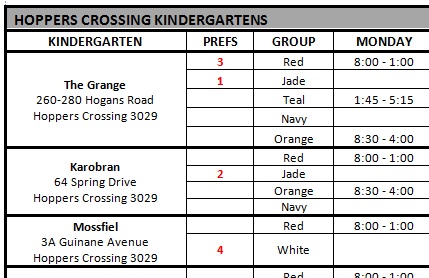 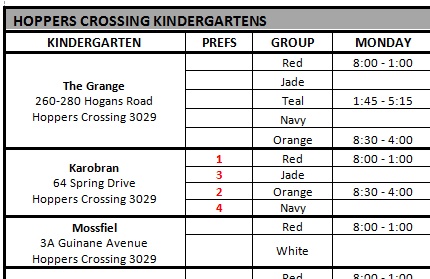 Timetable with groups is found on the next four pages. Please select a maximum of 4 preferences. Please note: PREF means PreferencesStart with number 1 for your most preferred group. Please number your preferences, do not tickNumber your preferences in order from 1 to 4 for groups you are willing to accept. If you are not willing to accept a kindergarten group if it was offered, please do not select it. Preferences can be listed across multiple services or at just one. Please refer to the examples belowPlease only complete preferences for the early years’ program you are applying for e.g First year of Funded (3-Year-Old) Kindergarten only or Second Year of Funded (4-Year-Old) Kindergarten only.Timetable with groups is found on the next four pages. Please select a maximum of 4 preferences. Please note: PREF means PreferencesStart with number 1 for your most preferred group. Please number your preferences, do not tickNumber your preferences in order from 1 to 4 for groups you are willing to accept. If you are not willing to accept a kindergarten group if it was offered, please do not select it. Preferences can be listed across multiple services or at just one. Please refer to the examples belowPlease only complete preferences for the early years’ program you are applying for e.g First year of Funded (3-Year-Old) Kindergarten only or Second Year of Funded (4-Year-Old) Kindergarten only.Timetable with groups is found on the next four pages. Please select a maximum of 4 preferences. Please note: PREF means PreferencesStart with number 1 for your most preferred group. Please number your preferences, do not tickNumber your preferences in order from 1 to 4 for groups you are willing to accept. If you are not willing to accept a kindergarten group if it was offered, please do not select it. Preferences can be listed across multiple services or at just one. Please refer to the examples belowPlease only complete preferences for the early years’ program you are applying for e.g First year of Funded (3-Year-Old) Kindergarten only or Second Year of Funded (4-Year-Old) Kindergarten only.Timetable with groups is found on the next four pages. Please select a maximum of 4 preferences. Please note: PREF means PreferencesStart with number 1 for your most preferred group. Please number your preferences, do not tickNumber your preferences in order from 1 to 4 for groups you are willing to accept. If you are not willing to accept a kindergarten group if it was offered, please do not select it. Preferences can be listed across multiple services or at just one. Please refer to the examples belowPlease only complete preferences for the early years’ program you are applying for e.g First year of Funded (3-Year-Old) Kindergarten only or Second Year of Funded (4-Year-Old) Kindergarten only.Timetable with groups is found on the next four pages. Please select a maximum of 4 preferences. Please note: PREF means PreferencesStart with number 1 for your most preferred group. Please number your preferences, do not tickNumber your preferences in order from 1 to 4 for groups you are willing to accept. If you are not willing to accept a kindergarten group if it was offered, please do not select it. Preferences can be listed across multiple services or at just one. Please refer to the examples belowPlease only complete preferences for the early years’ program you are applying for e.g First year of Funded (3-Year-Old) Kindergarten only or Second Year of Funded (4-Year-Old) Kindergarten only.Timetable with groups is found on the next four pages. Please select a maximum of 4 preferences. Please note: PREF means PreferencesStart with number 1 for your most preferred group. Please number your preferences, do not tickNumber your preferences in order from 1 to 4 for groups you are willing to accept. If you are not willing to accept a kindergarten group if it was offered, please do not select it. Preferences can be listed across multiple services or at just one. Please refer to the examples belowPlease only complete preferences for the early years’ program you are applying for e.g First year of Funded (3-Year-Old) Kindergarten only or Second Year of Funded (4-Year-Old) Kindergarten only.Timetable with groups is found on the next four pages. Please select a maximum of 4 preferences. Please note: PREF means PreferencesStart with number 1 for your most preferred group. Please number your preferences, do not tickNumber your preferences in order from 1 to 4 for groups you are willing to accept. If you are not willing to accept a kindergarten group if it was offered, please do not select it. Preferences can be listed across multiple services or at just one. Please refer to the examples belowPlease only complete preferences for the early years’ program you are applying for e.g First year of Funded (3-Year-Old) Kindergarten only or Second Year of Funded (4-Year-Old) Kindergarten only.Timetable with groups is found on the next four pages. Please select a maximum of 4 preferences. Please note: PREF means PreferencesStart with number 1 for your most preferred group. Please number your preferences, do not tickNumber your preferences in order from 1 to 4 for groups you are willing to accept. If you are not willing to accept a kindergarten group if it was offered, please do not select it. Preferences can be listed across multiple services or at just one. Please refer to the examples belowPlease only complete preferences for the early years’ program you are applying for e.g First year of Funded (3-Year-Old) Kindergarten only or Second Year of Funded (4-Year-Old) Kindergarten only.Timetable with groups is found on the next four pages. Please select a maximum of 4 preferences. Please note: PREF means PreferencesStart with number 1 for your most preferred group. Please number your preferences, do not tickNumber your preferences in order from 1 to 4 for groups you are willing to accept. If you are not willing to accept a kindergarten group if it was offered, please do not select it. Preferences can be listed across multiple services or at just one. Please refer to the examples belowPlease only complete preferences for the early years’ program you are applying for e.g First year of Funded (3-Year-Old) Kindergarten only or Second Year of Funded (4-Year-Old) Kindergarten only.Timetable with groups is found on the next four pages. Please select a maximum of 4 preferences. Please note: PREF means PreferencesStart with number 1 for your most preferred group. Please number your preferences, do not tickNumber your preferences in order from 1 to 4 for groups you are willing to accept. If you are not willing to accept a kindergarten group if it was offered, please do not select it. Preferences can be listed across multiple services or at just one. Please refer to the examples belowPlease only complete preferences for the early years’ program you are applying for e.g First year of Funded (3-Year-Old) Kindergarten only or Second Year of Funded (4-Year-Old) Kindergarten only.Timetable with groups is found on the next four pages. Please select a maximum of 4 preferences. Please note: PREF means PreferencesStart with number 1 for your most preferred group. Please number your preferences, do not tickNumber your preferences in order from 1 to 4 for groups you are willing to accept. If you are not willing to accept a kindergarten group if it was offered, please do not select it. Preferences can be listed across multiple services or at just one. Please refer to the examples belowPlease only complete preferences for the early years’ program you are applying for e.g First year of Funded (3-Year-Old) Kindergarten only or Second Year of Funded (4-Year-Old) Kindergarten only.Timetable with groups is found on the next four pages. Please select a maximum of 4 preferences. Please note: PREF means PreferencesStart with number 1 for your most preferred group. Please number your preferences, do not tickNumber your preferences in order from 1 to 4 for groups you are willing to accept. If you are not willing to accept a kindergarten group if it was offered, please do not select it. Preferences can be listed across multiple services or at just one. Please refer to the examples belowPlease only complete preferences for the early years’ program you are applying for e.g First year of Funded (3-Year-Old) Kindergarten only or Second Year of Funded (4-Year-Old) Kindergarten only.Timetable with groups is found on the next four pages. Please select a maximum of 4 preferences. Please note: PREF means PreferencesStart with number 1 for your most preferred group. Please number your preferences, do not tickNumber your preferences in order from 1 to 4 for groups you are willing to accept. If you are not willing to accept a kindergarten group if it was offered, please do not select it. Preferences can be listed across multiple services or at just one. Please refer to the examples belowPlease only complete preferences for the early years’ program you are applying for e.g First year of Funded (3-Year-Old) Kindergarten only or Second Year of Funded (4-Year-Old) Kindergarten only.Timetable with groups is found on the next four pages. Please select a maximum of 4 preferences. Please note: PREF means PreferencesStart with number 1 for your most preferred group. Please number your preferences, do not tickNumber your preferences in order from 1 to 4 for groups you are willing to accept. If you are not willing to accept a kindergarten group if it was offered, please do not select it. Preferences can be listed across multiple services or at just one. Please refer to the examples belowPlease only complete preferences for the early years’ program you are applying for e.g First year of Funded (3-Year-Old) Kindergarten only or Second Year of Funded (4-Year-Old) Kindergarten only.Timetable with groups is found on the next four pages. Please select a maximum of 4 preferences. Please note: PREF means PreferencesStart with number 1 for your most preferred group. Please number your preferences, do not tickNumber your preferences in order from 1 to 4 for groups you are willing to accept. If you are not willing to accept a kindergarten group if it was offered, please do not select it. Preferences can be listed across multiple services or at just one. Please refer to the examples belowPlease only complete preferences for the early years’ program you are applying for e.g First year of Funded (3-Year-Old) Kindergarten only or Second Year of Funded (4-Year-Old) Kindergarten only.Timetable with groups is found on the next four pages. Please select a maximum of 4 preferences. Please note: PREF means PreferencesStart with number 1 for your most preferred group. Please number your preferences, do not tickNumber your preferences in order from 1 to 4 for groups you are willing to accept. If you are not willing to accept a kindergarten group if it was offered, please do not select it. Preferences can be listed across multiple services or at just one. Please refer to the examples belowPlease only complete preferences for the early years’ program you are applying for e.g First year of Funded (3-Year-Old) Kindergarten only or Second Year of Funded (4-Year-Old) Kindergarten only.Timetable with groups is found on the next four pages. Please select a maximum of 4 preferences. Please note: PREF means PreferencesStart with number 1 for your most preferred group. Please number your preferences, do not tickNumber your preferences in order from 1 to 4 for groups you are willing to accept. If you are not willing to accept a kindergarten group if it was offered, please do not select it. Preferences can be listed across multiple services or at just one. Please refer to the examples belowPlease only complete preferences for the early years’ program you are applying for e.g First year of Funded (3-Year-Old) Kindergarten only or Second Year of Funded (4-Year-Old) Kindergarten only.Timetable with groups is found on the next four pages. Please select a maximum of 4 preferences. Please note: PREF means PreferencesStart with number 1 for your most preferred group. Please number your preferences, do not tickNumber your preferences in order from 1 to 4 for groups you are willing to accept. If you are not willing to accept a kindergarten group if it was offered, please do not select it. Preferences can be listed across multiple services or at just one. Please refer to the examples belowPlease only complete preferences for the early years’ program you are applying for e.g First year of Funded (3-Year-Old) Kindergarten only or Second Year of Funded (4-Year-Old) Kindergarten only.Timetable with groups is found on the next four pages. Please select a maximum of 4 preferences. Please note: PREF means PreferencesStart with number 1 for your most preferred group. Please number your preferences, do not tickNumber your preferences in order from 1 to 4 for groups you are willing to accept. If you are not willing to accept a kindergarten group if it was offered, please do not select it. Preferences can be listed across multiple services or at just one. Please refer to the examples belowPlease only complete preferences for the early years’ program you are applying for e.g First year of Funded (3-Year-Old) Kindergarten only or Second Year of Funded (4-Year-Old) Kindergarten only.Timetable with groups is found on the next four pages. Please select a maximum of 4 preferences. Please note: PREF means PreferencesStart with number 1 for your most preferred group. Please number your preferences, do not tickNumber your preferences in order from 1 to 4 for groups you are willing to accept. If you are not willing to accept a kindergarten group if it was offered, please do not select it. Preferences can be listed across multiple services or at just one. Please refer to the examples belowPlease only complete preferences for the early years’ program you are applying for e.g First year of Funded (3-Year-Old) Kindergarten only or Second Year of Funded (4-Year-Old) Kindergarten only.Timetable with groups is found on the next four pages. Please select a maximum of 4 preferences. Please note: PREF means PreferencesStart with number 1 for your most preferred group. Please number your preferences, do not tickNumber your preferences in order from 1 to 4 for groups you are willing to accept. If you are not willing to accept a kindergarten group if it was offered, please do not select it. Preferences can be listed across multiple services or at just one. Please refer to the examples belowPlease only complete preferences for the early years’ program you are applying for e.g First year of Funded (3-Year-Old) Kindergarten only or Second Year of Funded (4-Year-Old) Kindergarten only.Timetable with groups is found on the next four pages. Please select a maximum of 4 preferences. Please note: PREF means PreferencesStart with number 1 for your most preferred group. Please number your preferences, do not tickNumber your preferences in order from 1 to 4 for groups you are willing to accept. If you are not willing to accept a kindergarten group if it was offered, please do not select it. Preferences can be listed across multiple services or at just one. Please refer to the examples belowPlease only complete preferences for the early years’ program you are applying for e.g First year of Funded (3-Year-Old) Kindergarten only or Second Year of Funded (4-Year-Old) Kindergarten only.Timetable with groups is found on the next four pages. Please select a maximum of 4 preferences. Please note: PREF means PreferencesStart with number 1 for your most preferred group. Please number your preferences, do not tickNumber your preferences in order from 1 to 4 for groups you are willing to accept. If you are not willing to accept a kindergarten group if it was offered, please do not select it. Preferences can be listed across multiple services or at just one. Please refer to the examples belowPlease only complete preferences for the early years’ program you are applying for e.g First year of Funded (3-Year-Old) Kindergarten only or Second Year of Funded (4-Year-Old) Kindergarten only.Timetable with groups is found on the next four pages. Please select a maximum of 4 preferences. Please note: PREF means PreferencesStart with number 1 for your most preferred group. Please number your preferences, do not tickNumber your preferences in order from 1 to 4 for groups you are willing to accept. If you are not willing to accept a kindergarten group if it was offered, please do not select it. Preferences can be listed across multiple services or at just one. Please refer to the examples belowPlease only complete preferences for the early years’ program you are applying for e.g First year of Funded (3-Year-Old) Kindergarten only or Second Year of Funded (4-Year-Old) Kindergarten only.Timetable with groups is found on the next four pages. Please select a maximum of 4 preferences. Please note: PREF means PreferencesStart with number 1 for your most preferred group. Please number your preferences, do not tickNumber your preferences in order from 1 to 4 for groups you are willing to accept. If you are not willing to accept a kindergarten group if it was offered, please do not select it. Preferences can be listed across multiple services or at just one. Please refer to the examples belowPlease only complete preferences for the early years’ program you are applying for e.g First year of Funded (3-Year-Old) Kindergarten only or Second Year of Funded (4-Year-Old) Kindergarten only.Timetable with groups is found on the next four pages. Please select a maximum of 4 preferences. Please note: PREF means PreferencesStart with number 1 for your most preferred group. Please number your preferences, do not tickNumber your preferences in order from 1 to 4 for groups you are willing to accept. If you are not willing to accept a kindergarten group if it was offered, please do not select it. Preferences can be listed across multiple services or at just one. Please refer to the examples belowPlease only complete preferences for the early years’ program you are applying for e.g First year of Funded (3-Year-Old) Kindergarten only or Second Year of Funded (4-Year-Old) Kindergarten only.Timetable with groups is found on the next four pages. Please select a maximum of 4 preferences. Please note: PREF means PreferencesStart with number 1 for your most preferred group. Please number your preferences, do not tickNumber your preferences in order from 1 to 4 for groups you are willing to accept. If you are not willing to accept a kindergarten group if it was offered, please do not select it. Preferences can be listed across multiple services or at just one. Please refer to the examples belowPlease only complete preferences for the early years’ program you are applying for e.g First year of Funded (3-Year-Old) Kindergarten only or Second Year of Funded (4-Year-Old) Kindergarten only.Timetable with groups is found on the next four pages. Please select a maximum of 4 preferences. Please note: PREF means PreferencesStart with number 1 for your most preferred group. Please number your preferences, do not tickNumber your preferences in order from 1 to 4 for groups you are willing to accept. If you are not willing to accept a kindergarten group if it was offered, please do not select it. Preferences can be listed across multiple services or at just one. Please refer to the examples belowPlease only complete preferences for the early years’ program you are applying for e.g First year of Funded (3-Year-Old) Kindergarten only or Second Year of Funded (4-Year-Old) Kindergarten only.Key:Green shaded:First Year of Funded Kindergarten groups (Previously known as 3-Year-Old Kindergarten)Blue shaded:Mixed Age Groups (Children of both 1st & 2nd Year funded programs attend together)White shaded: Second Year of Funded Kindergarten groups (Previously known as 4-Year-Old Kindergarten)KINDERGARTENPREFGROUPMONDAYTUESDAYWEDNESDAYTHURSDAYFRIDAYLITTLE RIVERLittle River22 River StreetLittle River 3211Rose9:00 - 2:00 9:00 - 2:009:00 - 2:00WERRIBEE KINDERGARTENSWERRIBEE KINDERSCollege Road34 College RdWerribee 3030Wallaby9:30 - 2:30WERRIBEE KINDERGARTENSWERRIBEE KINDERSCollege Road34 College RdWerribee 3030Sugar Glider9:30 - 2:30WERRIBEE KINDERGARTENSWERRIBEE KINDERSCollege Road34 College RdWerribee 3030Kangaroo9:00 - 2:00WERRIBEE KINDERGARTENSWERRIBEE KINDERSCollege Road34 College RdWerribee 3030Grape8:00 - 3:308:00 - 3:30WERRIBEE KINDERGARTENSWERRIBEE KINDERSCollege Road34 College RdWerribee 3030Silver9:00 - 4:309:00 - 4:30WERRIBEE KINDERGARTENSWERRIBEE KINDERSCollege Road34 College RdWerribee 3030Navy9:00 - 4:309:00 - 4:30WERRIBEE KINDERGARTENSWERRIBEE KINDERSCollege Road34 College RdWerribee 3030Yellow8:30 - 1:30 8:30 - 1:308:30 - 1:30WERRIBEE KINDERGARTENSWERRIBEE KINDERSCollege Road34 College RdWerribee 3030White8:30 - 4:008:30 - 4:00WERRIBEE KINDERGARTENSWERRIBEE KINDERSDr Charles Prouse5 Osterley StWerribee 3030Echidna9:00 - 2:00WERRIBEE KINDERGARTENSWERRIBEE KINDERSDr Charles Prouse5 Osterley StWerribee 3030Coral 8:00 - 3:30 8:00 - 3:30WERRIBEE KINDERGARTENSWERRIBEE KINDERSDr Charles Prouse5 Osterley StWerribee 3030Grape 8:00 - 3:30 8:00 - 3:30WERRIBEE KINDERGARTENSWERRIBEE KINDERSQuantin Binnah61 Thames BlvdWerribee 3030Operated by Quantin BinnahBandicoot9:15 - 2:15WERRIBEE KINDERGARTENSWERRIBEE KINDERSQuantin Binnah61 Thames BlvdWerribee 3030Operated by Quantin BinnahDugong9:15 – 2:159:15 – 2:15WERRIBEE KINDERGARTENSWERRIBEE KINDERSQuantin Binnah61 Thames BlvdWerribee 3030Operated by Quantin BinnahLemon 9:00 – 2:00 9:00 – 2:00 9:00 – 2:00WERRIBEE KINDERGARTENSWERRIBEE KINDERSQuantin Binnah61 Thames BlvdWerribee 3030Operated by Quantin BinnahViolet9:00 - 4:309:00 - 4:30WERRIBEE KINDERGARTENSWERRIBEE KINDERSQuantin Binnah61 Thames BlvdWerribee 3030Operated by Quantin BinnahNavy9:00 - 4:309:00 - 4:30WERRIBEE KINDERGARTENSWERRIBEE KINDERSQuantin Binnah61 Thames BlvdWerribee 3030Operated by Quantin BinnahSilver9:00 - 4:309:00 - 4:30WERRIBEE KINDERGARTENSWERRIBEE KINDERSRiverdene29 Parramatta RoadWerribee 3030Navy 9:00 - 4:309:00 - 4:30WERRIBEE KINDERGARTENSWERRIBEE KINDERSRiverdene29 Parramatta RoadWerribee 3030Yellow8:30 - 1:308:30 - 1:308:30 - 1:30WERRIBEE KINDERGARTENSWERRIBEE KINDERSRiverwalk Primary School 56 Timbarra DriveWerribee 3030Operated by One Tree Community ServicesWallaroo8:30 - 4:008:30 - 4:00WERRIBEE KINDERGARTENSWERRIBEE KINDERSRiverwalk Primary School 56 Timbarra DriveWerribee 3030Operated by One Tree Community ServicesEchidna9:00 - 2:00WERRIBEE KINDERGARTENSWERRIBEE KINDERSRiverwalk Primary School 56 Timbarra DriveWerribee 3030Operated by One Tree Community ServicesYellow8:30 - 1:308:30 - 1:308:30 - 1:30WERRIBEE KINDERGARTENSWERRIBEE KINDERSRiverwalk Primary School 56 Timbarra DriveWerribee 3030Operated by One Tree Community ServicesNavy9:00 - 4:309:00 - 4:30WERRIBEE KINDERGARTENSWERRIBEE KINDERSRiverwalk Primary School 56 Timbarra DriveWerribee 3030Operated by One Tree Community ServicesOrange8:30 - 4:008:30 - 4:00WERRIBEE KINDERGARTENSWERRIBEE KINDERSThe Manor186 Werribee Street NorthWerribee 3030Echidna9:00 - 2:00WERRIBEE KINDERGARTENSWERRIBEE KINDERSThe Manor186 Werribee Street NorthWerribee 3030Orange8:30 - 4:008:30 - 4:00WERRIBEE KINDERGARTENSWERRIBEE KINDERSThe Manor186 Werribee Street NorthWerribee 3030White8:30 - 4:008:30 - 4:00WERRIBEE KINDERGARTENSWERRIBEE KINDERSThomas Chirnside85-95 Walls RdWerribee 3030Koala9:00 - 2:00WERRIBEE KINDERGARTENSWERRIBEE KINDERSThomas Chirnside85-95 Walls RdWerribee 3030Kangaroo9:00 - 2:00WERRIBEE KINDERGARTENSWERRIBEE KINDERSThomas Chirnside85-95 Walls RdWerribee 3030Yellow 8:30 - 1:308:30 - 1:308:30 - 1:30WERRIBEE KINDERGARTENSWERRIBEE KINDERSThomas Chirnside85-95 Walls RdWerribee 3030White8:30 - 4:008:30 - 4:00WERRIBEE KINDERGARTENSWERRIBEE KINDERSThomas Chirnside85-95 Walls RdWerribee 3030Navy9:00 - 4:309:00 - 4:30WERRIBEE KINDERGARTENSWERRIBEE KINDERSWyndham Park55-57 Kookaburra AvenueWerribee 3030Echidna9:00 - 2:00WERRIBEE KINDERGARTENSWERRIBEE KINDERSWyndham Park55-57 Kookaburra AvenueWerribee 3030White8:30 - 4:008:30 - 4:00WERRIBEE KINDERGARTENSWERRIBEE KINDERSWyndham Park55-57 Kookaburra AvenueWerribee 3030Navy9:00 - 4:309:00 - 4:30WERRIBEE KINDERGARTENSWERRIBEE KINDERSWyndham Park55-57 Kookaburra AvenueWerribee 3030Yellow8:30 - 1:308:30 - 1:308:30 - 1:30WERRIBEE KINDERGARTENSWERRIBEE KINDERSWyndham Park55-57 Kookaburra AvenueWerribee 3030Silver9:00 - 4:309:00 - 4:30WERRIBEE KINDERGARTENSWERRIBEE KINDERSWerribee West Family Centre37 Ballan RoadWerribee 3030Operated by One Tree Community ServicesBilby9:00 - 2:009:00 - 2:00WERRIBEE KINDERGARTENSWERRIBEE KINDERSWerribee West Family Centre37 Ballan RoadWerribee 3030Operated by One Tree Community ServicesOrange8:30 - 4:008:30 - 4:00KINDERGARTENKINDERGARTENPREFGROUPMONDAYTUESDAYWEDNESDAYTHURSDAYFRIDAYHOPPERS CROSSING KINDERGARTENSKarobran64 Spring DriveHoppers Crossing 3029Dingo8:30 - 1:30HOPPERS CROSSING KINDERGARTENSKarobran64 Spring DriveHoppers Crossing 3029Navy9:00 - 4:309:00 - 4:30HOPPERS CROSSING KINDERGARTENSKarobran64 Spring DriveHoppers Crossing 3029Orange8:30 - 4:008:30 - 4:00HOPPERS CROSSING KINDERGARTENSKarobran64 Spring DriveHoppers Crossing 3029Purple9:00 - 2:009:00 - 2:009:00 - 2:00HOPPERS CROSSING KINDERGARTENSThe Grange260-280 Hogans RoadHoppers Crossing 3029Echidna9:00 – 2:00HOPPERS CROSSING KINDERGARTENSThe Grange260-280 Hogans RoadHoppers Crossing 3029Orange8:30 - 4:008:30 - 4:00HOPPERS CROSSING KINDERGARTENSThe Grange260-280 Hogans RoadHoppers Crossing 3029White8:30 - 4:008:30 - 4:00HOPPERS CROSSING KINDERGARTENSThe Grange260-280 Hogans RoadHoppers Crossing 3029Red8:00 - 1:008:00 - 1:008:00 – 1:00HOPPERS CROSSING KINDERGARTENSThe Grange260-280 Hogans RoadHoppers Crossing 3029Navy9:00 - 4:309:00 - 4:30HOPPERS CROSSING KINDERGARTENSQuantin Binnah–Woodville Cent.82 Woodville Park DriveHoppers Crossing 3029Operated by Quantin BinnahDingo 8:30 - 1:30 HOPPERS CROSSING KINDERGARTENSQuantin Binnah–Woodville Cent.82 Woodville Park DriveHoppers Crossing 3029Operated by Quantin BinnahYellow8:30 - 1:308:30 - 1:308:30 - 1:30HOPPERS CROSSING KINDERGARTENSWilmington7-13 Wilmington AvenueHoppers Crossing 3029Kookaburra9:00 - 2:009:00 - 2:00HOPPERS CROSSING KINDERGARTENSWilmington7-13 Wilmington AvenueHoppers Crossing 3029Echidna9:00 - 2:00HOPPERS CROSSING KINDERGARTENSWilmington7-13 Wilmington AvenueHoppers Crossing 3029Orange8:30 - 4:008:30 - 4:00HOPPERS CROSSING KINDERGARTENSWilmington7-13 Wilmington AvenueHoppers Crossing 3029Navy9:00 - 4:309:00 - 4:30HOPPERS CROSSING KINDERGARTENSWilmington7-13 Wilmington AvenueHoppers Crossing 3029Yellow8:30 - 1:308:30 - 1:308:30 - 1:30HOPPERS CROSSING KINDERGARTENSWoodville Park80 Woodville Park DriveHoppers Crossing 3029Galah2:00 – 4:302:00 – 4:30HOPPERS CROSSING KINDERGARTENSWoodville Park80 Woodville Park DriveHoppers Crossing 3029Red8:00 - 1:008:00 - 1:008:00 – 1:00HOPPERS CROSSING KINDERGARTENSWoodville Park80 Woodville Park DriveHoppers Crossing 3029Navy9:00 – 4:309:00 – 4:30HOPPERS CROSSING KINDERGARTENSYerambooee55 Maple CrescentHoppers Crossing 3029Echidna9:00 - 2:00HOPPERS CROSSING KINDERGARTENSYerambooee55 Maple CrescentHoppers Crossing 3029Possum9:00 - 4:309:00 - 4:30HOPPERS CROSSING KINDERGARTENSYerambooee55 Maple CrescentHoppers Crossing 3029Kangaroo9:00 - 2:00HOPPERS CROSSING KINDERGARTENSYerambooee55 Maple CrescentHoppers Crossing 3029Yellow8:30 - 1:308:30 - 1:308:30 - 1:30HOPPERS CROSSING KINDERGARTENSYerambooee55 Maple CrescentHoppers Crossing 3029White8:30 - 4:008:30 - 4:00HOPPERS CROSSING KINDERGARTENSYerambooee55 Maple CrescentHoppers Crossing 3029Navy9:00 - 4:309:00 - 4:30HOPPERS CROSSING KINDERGARTENSYerambooee55 Maple CrescentHoppers Crossing 3029Peach9:15 - 4:459:15 - 4:45HOPPERS CROSSING KINDERGARTENSYerambooee55 Maple CrescentHoppers Crossing 3029Gold8:30 - 4:008:30 - 4:00WYNDHAM VALE  / MANOR LAKES KINDERGARTENSBalim Balim Early Years at Wunggurrwil Dhurrung Centre19 Communal RoadWyndham Vale 3024(access via Cortland Street)Operated by One Tree Community ServicesNumbat9:00 - 2:009:00 - 2:009:00 - 2:00WYNDHAM VALE  / MANOR LAKES KINDERGARTENSBalim Balim Early Years at Wunggurrwil Dhurrung Centre19 Communal RoadWyndham Vale 3024(access via Cortland Street)Operated by One Tree Community ServicesPlatypus9:00 - 2:00WYNDHAM VALE  / MANOR LAKES KINDERGARTENSBalim Balim Early Years at Wunggurrwil Dhurrung Centre19 Communal RoadWyndham Vale 3024(access via Cortland Street)Operated by One Tree Community ServicesYellow8:30 - 1:308:30 - 1:308:30 - 1:30WYNDHAM VALE  / MANOR LAKES KINDERGARTENSBalim Balim Early Years at Wunggurrwil Dhurrung Centre19 Communal RoadWyndham Vale 3024(access via Cortland Street)Operated by One Tree Community ServicesNavy9:00 - 4:309:00 - 4:30WYNDHAM VALE  / MANOR LAKES KINDERGARTENSBalim Balim Early Years at Wunggurrwil Dhurrung Centre19 Communal RoadWyndham Vale 3024(access via Cortland Street)Operated by One Tree Community ServicesOrange8:30 - 4:008:30 - 4:00WYNDHAM VALE  / MANOR LAKES KINDERGARTENSBalim Balim Early Years at Wunggurrwil Dhurrung Centre19 Communal RoadWyndham Vale 3024(access via Cortland Street)Operated by One Tree Community ServicesWhite8:30 - 4:008:30 - 4:00WYNDHAM VALE  / MANOR LAKES KINDERGARTENSIramoo60 Honour AveWyndham Vale 3024Galah2:00 - 4:302:00 - 4:30WYNDHAM VALE  / MANOR LAKES KINDERGARTENSIramoo60 Honour AveWyndham Vale 3024Red 8:00 - 1:008:00 - 1:008:00 - 1:00WYNDHAM VALE  / MANOR LAKES KINDERGARTENSIramoo60 Honour AveWyndham Vale 3024White 8:30 - 4:008:30 - 4:00WYNDHAM VALE  / MANOR LAKES KINDERGARTENSManor Lakes86 Manor Lakes BlvdManor Lakes 3024Galah2:00 - 4:302:00 - 4:30WYNDHAM VALE  / MANOR LAKES KINDERGARTENSManor Lakes86 Manor Lakes BlvdManor Lakes 3024Echidna9:00 - 2:00WYNDHAM VALE  / MANOR LAKES KINDERGARTENSManor Lakes86 Manor Lakes BlvdManor Lakes 3024Red8:00 - 1:008:00 - 1:008:00 – 1:00WYNDHAM VALE  / MANOR LAKES KINDERGARTENSManor Lakes86 Manor Lakes BlvdManor Lakes 3024White8:30 - 4:008:30 - 4:00WYNDHAM VALE  / MANOR LAKES KINDERGARTENSManor Lakes86 Manor Lakes BlvdManor Lakes 3024Navy9:00 - 4:309:00 - 4:30WYNDHAM VALE  / MANOR LAKES KINDERGARTENSManor Lakes86 Manor Lakes BlvdManor Lakes 3024Orange8:30 - 4:008:30 - 4:00WYNDHAM VALE  / MANOR LAKES KINDERGARTENSKU Birnbial Kindergarten 84 Holyoake Parade Manor Lakes 3024Operated by KU Childrens ServicesDolphin9:00 - 2:009:00 - 2:009:00 - 2:00WYNDHAM VALE  / MANOR LAKES KINDERGARTENSKU Birnbial Kindergarten 84 Holyoake Parade Manor Lakes 3024Operated by KU Childrens ServicesQuoll9:00 - 4:309:00 - 4:30WYNDHAM VALE  / MANOR LAKES KINDERGARTENSKU Birnbial Kindergarten 84 Holyoake Parade Manor Lakes 3024Operated by KU Childrens ServicesMagenta8:30 - 4:008:30 - 4:00WYNDHAM VALE  / MANOR LAKES KINDERGARTENSKU Birnbial Kindergarten 84 Holyoake Parade Manor Lakes 3024Operated by KU Childrens ServicesLime8:30 - 4:008:30 - 4:00WYNDHAM VALE  / MANOR LAKES KINDERGARTENSKU Birnbial Kindergarten 84 Holyoake Parade Manor Lakes 3024Operated by KU Childrens ServicesPlum9:00 - 2:009:00 - 2:009:00 - 2:00WYNDHAM VALE  / MANOR LAKES KINDERGARTENSVista Way7 Vista WayWyndham Vale 3024Echidna9:00 – 2:00WYNDHAM VALE  / MANOR LAKES KINDERGARTENSVista Way7 Vista WayWyndham Vale 3024Silver9:00 - 4:309:00 - 4:30WYNDHAM VALE  / MANOR LAKES KINDERGARTENSVista Way7 Vista WayWyndham Vale 3024Navy9:00 - 4:309:00 - 4:30WYNDHAM VALE  / MANOR LAKES KINDERGARTENSWyndham Vale Primary School 85 Ribblesdale AvenueWyndham Vale 3024Operated by bestchanceGalah2:00 - 4:302:00 - 4:30WYNDHAM VALE  / MANOR LAKES KINDERGARTENSWyndham Vale Primary School 85 Ribblesdale AvenueWyndham Vale 3024Operated by bestchanceRed8:00 - 1:008:00 - 1:008:00 – 1:00WYNDHAM VALE  / MANOR LAKES KINDERGARTENSWyndham Vale Primary School 85 Ribblesdale AvenueWyndham Vale 3024Operated by bestchanceNavy9:00 - 4:309:00 - 4:30KINDERGARTENKINDERGARTENPREFGROUPMONDAYTUESDAYWEDNESDAYTHURSDAYFRIDAYPOINT COOK KINDERGARTENSAlamanda21 Prudence PdePoint Cook 3030Operated by ECMSMagpie8:30 - 11:008:30 - 11:00POINT COOK KINDERGARTENSAlamanda21 Prudence PdePoint Cook 3030Operated by ECMSQuokka9:00 - 11:309:00 - 11:30POINT COOK KINDERGARTENSAlamanda21 Prudence PdePoint Cook 3030Operated by ECMSTeal1:30 - 5:151:30 - 5:158:30 - 4:00POINT COOK KINDERGARTENSAlamanda21 Prudence PdePoint Cook 3030Operated by ECMSCherry8:00 - 1:008:00 - 1:0012:00 – 5:00POINT COOK KINDERGARTENSAlamanda21 Prudence PdePoint Cook 3030Operated by ECMSGrape8:00 - 3:308:00 - 3:30POINT COOK KINDERGARTENSAlamanda21 Prudence PdePoint Cook 3030Operated by ECMSNavy9:00 - 4:309:00 - 4:30POINT COOK KINDERGARTENSAlamanda21 Prudence PdePoint Cook 3030Operated by ECMSOrange8:30 - 4:008:30 - 4:00POINT COOK KINDERGARTENSAlamanda21 Prudence PdePoint Cook 3030Operated by ECMSWhite8:30 - 4:008:30 - 4:00POINT COOK KINDERGARTENSAlamanda21 Prudence PdePoint Cook 3030Operated by ECMSMaroon12:00 - 5:0012:00 - 5:0012:00 - 5:00POINT COOK KINDERGARTENSFeatherbrook33-35 Windorah DrivePoint Cook 3030Platypus9:00 - 2:00POINT COOK KINDERGARTENSFeatherbrook33-35 Windorah DrivePoint Cook 3030Echidna9:00 - 2:00POINT COOK KINDERGARTENSFeatherbrook33-35 Windorah DrivePoint Cook 3030Goanna8:30 - 4:008:30 - 4:00POINT COOK KINDERGARTENSFeatherbrook33-35 Windorah DrivePoint Cook 3030Galah2:00 - 4:302:00 - 4:30POINT COOK KINDERGARTENSFeatherbrook33-35 Windorah DrivePoint Cook 3030Violet9:00 - 4:309:00 - 4:30POINT COOK KINDERGARTENSFeatherbrook33-35 Windorah DrivePoint Cook 3030White8:30 - 4:008:30 - 4:00POINT COOK KINDERGARTENSFeatherbrook33-35 Windorah DrivePoint Cook 3030Indigo9:00 - 4:30 9:00 - 4:30POINT COOK KINDERGARTENSFeatherbrook33-35 Windorah DrivePoint Cook 3030Yellow8:30 - 1:308:30 - 1:308:30 - 1:30POINT COOK KINDERGARTENSFeatherbrook33-35 Windorah DrivePoint Cook 3030Navy9:00 - 4:309:00 - 4:30POINT COOK KINDERGARTENSJamieson Way59 Jamieson WayPoint Cook 3030Koala9:00 - 2:00POINT COOK KINDERGARTENSJamieson Way59 Jamieson WayPoint Cook 3030Echidna9:00 - 2:00POINT COOK KINDERGARTENSJamieson Way59 Jamieson WayPoint Cook 3030Silver9:00 - 4:309:00 - 4:30POINT COOK KINDERGARTENSJamieson Way59 Jamieson WayPoint Cook 3030Indigo9:00 - 4:30 9:00 - 4:30POINT COOK KINDERGARTENSJamieson Way59 Jamieson WayPoint Cook 3030Navy9:00 - 4:309:00 - 4:30POINT COOK KINDERGARTENSJamieson Way59 Jamieson WayPoint Cook 3030White8:30 - 4:008:30 - 4:00POINT COOK KINDERGARTENSMiddleton DriveSaltwater ReservePoint Cook 3030Operated by Sparkways(Formerly TRY Australia)Bunjil 9:00 - 2:009:00 - 2:00POINT COOK KINDERGARTENSMiddleton DriveSaltwater ReservePoint Cook 3030Operated by Sparkways(Formerly TRY Australia)Pelican9:00 - 2:009:00 - 2:00 POINT COOK KINDERGARTENSMiddleton DriveSaltwater ReservePoint Cook 3030Operated by Sparkways(Formerly TRY Australia)Bilby9:00 - 2:009:00 - 2:00POINT COOK KINDERGARTENSMiddleton DriveSaltwater ReservePoint Cook 3030Operated by Sparkways(Formerly TRY Australia)Navy9:00 - 4:309:00 - 4:30POINT COOK KINDERGARTENSPoint Cook CLC1-21 Cheetham StreetPoint Cook 3030Koala9:00 - 2:00POINT COOK KINDERGARTENSPoint Cook CLC1-21 Cheetham StreetPoint Cook 3030Echidna9:00 - 2:00POINT COOK KINDERGARTENSPoint Cook CLC1-21 Cheetham StreetPoint Cook 3030Silver9:00 - 4:309:00 - 4:30POINT COOK KINDERGARTENSPoint Cook CLC1-21 Cheetham StreetPoint Cook 3030Navy9:00 - 4:309:00 - 4:30POINT COOK KINDERGARTENSPoint Cook CLC1-21 Cheetham StreetPoint Cook 3030Indigo9:00 - 4:309:00 - 4:30POINT COOK KINDERGARTENSPoint Cook CLC1-21 Cheetham StreetPoint Cook 3030White8:30 - 4:008:30 - 4:00POINT COOK KINDERGARTENSSaltwater153 Saltwater PromenadePoint Cook 3030Galah2:00 - 4:302:00 - 4:30POINT COOK KINDERGARTENSSaltwater153 Saltwater PromenadePoint Cook 3030Echidna9:00 - 2:00POINT COOK KINDERGARTENSSaltwater153 Saltwater PromenadePoint Cook 3030Red8:00 - 1:008:00 - 1:008:00 – 1:00POINT COOK KINDERGARTENSSaltwater153 Saltwater PromenadePoint Cook 3030White8:30 - 4:008:30 - 4:00POINT COOK KINDERGARTENSSaltwater153 Saltwater PromenadePoint Cook 3030Orange8:30 - 4:008:30 - 4:00POINT COOK KINDERGARTENSSaltwater153 Saltwater PromenadePoint Cook 3030Grape8:00 - 3:308:00 - 3:30TRUGANINA KINDERGARTENSArndell Park29-49 Federation BoulevardTruganina 3029Cockatoo8:00 - 10:308:00 - 10:30TRUGANINA KINDERGARTENSArndell Park29-49 Federation BoulevardTruganina 3029Echidna9:00 - 2:00TRUGANINA KINDERGARTENSArndell Park29-49 Federation BoulevardTruganina 3029Aqua11:30 - 4:3011:30 - 4:308:30 - 1:30TRUGANINA KINDERGARTENSArndell Park29-49 Federation BoulevardTruganina 3029White8:30 - 4:008:30 - 4:00TRUGANINA KINDERGARTENSArndell Park29-49 Federation BoulevardTruganina 3029Navy9:00 - 4:309:00 - 4:30TRUGANINA KINDERGARTENSArndell Park29-49 Federation BoulevardTruganina 3029Orange8:30 - 4:008:30 - 4:00TRUGANINA KINDERGARTENSMainview Boulevard49 Mainview BlvdTruganina 3029Operated by bestchancePlatypus9:00 - 2:00TRUGANINA KINDERGARTENSMainview Boulevard49 Mainview BlvdTruganina 3029Operated by bestchanceRosella9:00 - 4:30TRUGANINA KINDERGARTENSMainview Boulevard49 Mainview BlvdTruganina 3029Operated by bestchanceEchidna9:00 - 2:00TRUGANINA KINDERGARTENSMainview Boulevard49 Mainview BlvdTruganina 3029Operated by bestchanceCrocodile8:30 - 1:30TRUGANINA KINDERGARTENSMainview Boulevard49 Mainview BlvdTruganina 3029Operated by bestchanceGalah2:00 - 4:302:00 - 4:30TRUGANINA KINDERGARTENSMainview Boulevard49 Mainview BlvdTruganina 3029Operated by bestchanceRed8:00 - 1:008:00 - 1:008:00 – 1:00TRUGANINA KINDERGARTENSMainview Boulevard49 Mainview BlvdTruganina 3029Operated by bestchanceGrape8:00 - 3:308:00 - 3:30TRUGANINA KINDERGARTENSMainview Boulevard49 Mainview BlvdTruganina 3029Operated by bestchanceNavy9:00 - 4:309:00 - 4:30TRUGANINA KINDERGARTENSMainview Boulevard49 Mainview BlvdTruganina 3029Operated by bestchanceOrange8:30 - 4:008:30 - 4:00TRUGANINA KINDERGARTENSMainview Boulevard49 Mainview BlvdTruganina 3029Operated by bestchanceWhite8:30 - 4:008:30 - 4:00TRUGANINA KINDERGARTENSMainview Boulevard49 Mainview BlvdTruganina 3029Operated by bestchanceBlue8:15 - 1:158:15 - 1:158:15 - 1:15TRUGANINA KINDERGARTENSMainview Boulevard49 Mainview BlvdTruganina 3029Operated by bestchanceSilver9:00 - 4:309:00 - 4:30TRUGANINA KINDERGARTENSKoomail Tardy Kindergarten 117 Alcock RoadTruganina 3029Operated by ECMSEchidna9:00 - 2:00TRUGANINA KINDERGARTENSKoomail Tardy Kindergarten 117 Alcock RoadTruganina 3029Operated by ECMSNumbat9:00 - 2:009:00 - 2:009:00 - 2:00TRUGANINA KINDERGARTENSKoomail Tardy Kindergarten 117 Alcock RoadTruganina 3029Operated by ECMSPlatypus9:00 - 2:00TRUGANINA KINDERGARTENSKoomail Tardy Kindergarten 117 Alcock RoadTruganina 3029Operated by ECMSWombat9:00 - 2:00TRUGANINA KINDERGARTENSKoomail Tardy Kindergarten 117 Alcock RoadTruganina 3029Operated by ECMSYellow8:30 - 1:308:30 - 1:308:30 - 1:30TRUGANINA KINDERGARTENSKoomail Tardy Kindergarten 117 Alcock RoadTruganina 3029Operated by ECMSNavy9:00 - 4:309:00 - 4:30TRUGANINA KINDERGARTENSKoomail Tardy Kindergarten 117 Alcock RoadTruganina 3029Operated by ECMSWhite8:30 - 4:008:30 - 4:00TRUGANINA KINDERGARTENSKoomail Tardy Kindergarten 117 Alcock RoadTruganina 3029Operated by ECMSOrange8:30 - 4:008:30 - 4:00KINDERGARTENKINDERGARTENPREFGROUPMONDAYTUESDAYWEDNESDAYTHURSDAYFRIDAYTARNEIT KINDERGARTENSDavis Creek Primary School65 Wootten RoadTarneit 3029 Operated by SparkwaysLyrebird2:00 - 4:308:30 - 11:00TARNEIT KINDERGARTENSDavis Creek Primary School65 Wootten RoadTarneit 3029 Operated by SparkwaysEchidna9:00 - 2:00 TARNEIT KINDERGARTENSDavis Creek Primary School65 Wootten RoadTarneit 3029 Operated by SparkwaysPink8:30 - 1:3011:30 - 4:308:30 - 1:30TARNEIT KINDERGARTENSDavis Creek Primary School65 Wootten RoadTarneit 3029 Operated by SparkwaysNavy9:00 - 4:309:00 - 4:30TARNEIT KINDERGARTENSDavis Creek Primary School65 Wootten RoadTarneit 3029 Operated by SparkwaysWhite8:30 - 4:008:30 - 4:00TARNEIT KINDERGARTENSDavis Creek Primary School65 Wootten RoadTarneit 3029 Operated by SparkwaysOrange8:30 - 4:008:30 - 4:00TARNEIT KINDERGARTENSDianella Community Centre6 Congo DriveTarneit 3029Operated by KU Children’s ServicesKoala9:00 - 2:00TARNEIT KINDERGARTENSDianella Community Centre6 Congo DriveTarneit 3029Operated by KU Children’s ServicesPlatypus9:00 - 2:00TARNEIT KINDERGARTENSDianella Community Centre6 Congo DriveTarneit 3029Operated by KU Children’s ServicesCrocodile8:30 - 1:30TARNEIT KINDERGARTENSDianella Community Centre6 Congo DriveTarneit 3029Operated by KU Children’s ServicesJade9:00 - 4:309:00 - 4:30TARNEIT KINDERGARTENSDianella Community Centre6 Congo DriveTarneit 3029Operated by KU Children’s ServicesPurple9:00 - 2:009:00 - 2:009:00 - 2:00TARNEIT KINDERGARTENSDianella Community Centre6 Congo DriveTarneit 3029Operated by KU Children’s ServicesNavy9:00 - 4:309:00 - 4:30TARNEIT KINDERGARTENSDianella Community Centre6 Congo DriveTarneit 3029Operated by KU Children’s ServicesOrange8:30 - 4:008:30 - 4:00TARNEIT KINDERGARTENSPenrose83 Penrose PromenadeTarneit 3029Echidna9:00 - 2:00TARNEIT KINDERGARTENSPenrose83 Penrose PromenadeTarneit 3029Galah2:00 - 4:302:00 - 4:30TARNEIT KINDERGARTENSPenrose83 Penrose PromenadeTarneit 3029Red8:00 - 1:008:00 - 1:008:00 – 1:00TARNEIT KINDERGARTENSPenrose83 Penrose PromenadeTarneit 3029White8:30 - 4:008:30 - 4:00TARNEIT KINDERGARTENSPenrose83 Penrose PromenadeTarneit 3029Navy9:00 - 4:309:00 - 4:30TARNEIT KINDERGARTENSPenrose83 Penrose PromenadeTarneit 3029Silver9:00 - 4:309:00 - 4:30TARNEIT KINDERGARTENSTarneit150 Sunset Views BlvdTarneit 3029Cockatoo8:00 - 10:308:00 - 10:30TARNEIT KINDERGARTENSTarneit150 Sunset Views BlvdTarneit 3029Echidna9:00 - 2:00TARNEIT KINDERGARTENSTarneit150 Sunset Views BlvdTarneit 3029Aqua11:30 - 4:3011:30 - 4:308:30 - 1:30TARNEIT KINDERGARTENSTarneit150 Sunset Views BlvdTarneit 3029White8:30 - 4:008:30 - 4:00TARNEIT KINDERGARTENSTarneit150 Sunset Views BlvdTarneit 3029Navy9:00 - 4:309:00 - 4:30TARNEIT KINDERGARTENSTarneit150 Sunset Views BlvdTarneit 3029Orange8:30 - 4:008:30 - 4:00TARNEIT KINDERGARTENSTarneit Central21-23 Brinbrook StreetTarneit 3029Operated by ECMSLorikeet2:15 - 4:452:15 - 4:45TARNEIT KINDERGARTENSTarneit Central21-23 Brinbrook StreetTarneit 3029Operated by ECMSEchidna9:00 - 2:00TARNEIT KINDERGARTENSTarneit Central21-23 Brinbrook StreetTarneit 3029Operated by ECMSCrocodile8:30 - 1:30TARNEIT KINDERGARTENSTarneit Central21-23 Brinbrook StreetTarneit 3029Operated by ECMSGrape8:00 - 3:308:00 - 3:30TARNEIT KINDERGARTENSTarneit Central21-23 Brinbrook StreetTarneit 3029Operated by ECMSOlive8:45 - 4:158:45 - 4:15TARNEIT KINDERGARTENSTarneit Central21-23 Brinbrook StreetTarneit 3029Operated by ECMSSilver9:00 - 4:309:00 - 4:30TARNEIT KINDERGARTENSTarneit Central21-23 Brinbrook StreetTarneit 3029Operated by ECMSWhite8:30 - 4:008:30 - 4:00TARNEIT KINDERGARTENSTarneit Central21-23 Brinbrook StreetTarneit 3029Operated by ECMSYellow8:30 - 1:308:30 - 1:308:30 - 1:30TARNEIT KINDERGARTENSTarneit Central21-23 Brinbrook StreetTarneit 3029Operated by ECMSNavy9:00 - 4:309:00 - 4:30TARNEIT KINDERGARTENSBembit Bag-rook Kindergarten Polly ParadeTarneit 3029Operated by bestchanceKookaburra9:00 - 2:009:00 - 2:00TARNEIT KINDERGARTENSBembit Bag-rook Kindergarten Polly ParadeTarneit 3029Operated by bestchanceKoala9:00 - 2:00TARNEIT KINDERGARTENSBembit Bag-rook Kindergarten Polly ParadeTarneit 3029Operated by bestchanceEchidna9:00 - 2:00TARNEIT KINDERGARTENSBembit Bag-rook Kindergarten Polly ParadeTarneit 3029Operated by bestchanceWhite8:30 - 4:008:30 - 4:00TARNEIT KINDERGARTENSBembit Bag-rook Kindergarten Polly ParadeTarneit 3029Operated by bestchanceYellow8:30 - 1:308:30 - 1:308:30 - 1:30TARNEIT KINDERGARTENSBembit Bag-rook Kindergarten Polly ParadeTarneit 3029Operated by bestchanceIndigo9:00 - 4:309:00 - 4:30TARNEIT KINDERGARTENSBembit Bag-rook Kindergarten Polly ParadeTarneit 3029Operated by bestchanceOrange8:30 - 4:008:30 - 4:00TARNEIT KINDERGARTENSBembit Bag-rook Kindergarten Polly ParadeTarneit 3029Operated by bestchanceNavy9:00 - 4:309:00 - 4:30PRIVACY NOTIFICATIONPRIVACY NOTIFICATIONWyndham City Council is bound by the Privacy and Data Protection Act 2014 and the Health Records Act 2001.  Your consent is required for the collection and use of your personal and/or health information and that of your child. The personal and health information requested on this form is being collected by Council for the purpose of planning and delivering proper health and developmental care and education services to your child while obtaining and/or attending Wyndham services (which includes MCH, Kindergarten, PFSO Services). The information will be used by Council and it may be shared with Educators, early intervention, health and welfare service providers for the purposes mentioned. Your information will be stored in Council’s Customer Database and used to identify you when communicating with Council and for Council to deliver services and information to you. The information will only be disclosed to other persons or agencies if consented to by both parents; or the authorised parent/guardian; or as permitted by law. For further information on how your personal and health information will be handled, see Council’s Privacy Policy on its website. Authorised parents and guardians may apply for access and/or amendment of the information. Requests for access and/or amendment of the information should be made in writing to Council’s Privacy Officer.Wyndham City Council is bound by the Privacy and Data Protection Act 2014 and the Health Records Act 2001.  Your consent is required for the collection and use of your personal and/or health information and that of your child. The personal and health information requested on this form is being collected by Council for the purpose of planning and delivering proper health and developmental care and education services to your child while obtaining and/or attending Wyndham services (which includes MCH, Kindergarten, PFSO Services). The information will be used by Council and it may be shared with Educators, early intervention, health and welfare service providers for the purposes mentioned. Your information will be stored in Council’s Customer Database and used to identify you when communicating with Council and for Council to deliver services and information to you. The information will only be disclosed to other persons or agencies if consented to by both parents; or the authorised parent/guardian; or as permitted by law. For further information on how your personal and health information will be handled, see Council’s Privacy Policy on its website. Authorised parents and guardians may apply for access and/or amendment of the information. Requests for access and/or amendment of the information should be made in writing to Council’s Privacy Officer.AUTHORISATIONSAUTHORISATIONSI/We declare that information contained in this registration form is true and correct and will undertake to immediately inform Early Education and Care Services in the event of any change to the information. I consent to the collection and use of personal and health information on this form as outlined above in the Privacy Notification section. I/We declare that information contained in this registration form is true and correct and will undertake to immediately inform Early Education and Care Services in the event of any change to the information. I consent to the collection and use of personal and health information on this form as outlined above in the Privacy Notification section. Parent / Legal Guardian 1 Name:Parent / Legal Guardian 1 Name:Signature:Date:                     /                    /Parent / Legal Guardian 2 Name:Parent / Legal Guardian 2 Name:Signature:Date:                     /                    /